УтвержденоРешением Собрания Депутатов№10 от 30.09.2016 г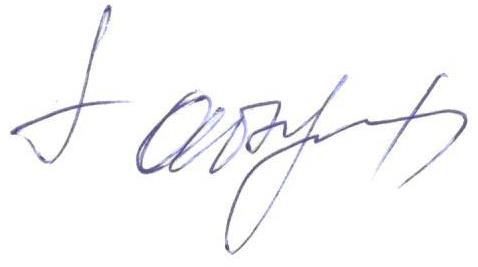 Глава СП «сельсовет «Андийский»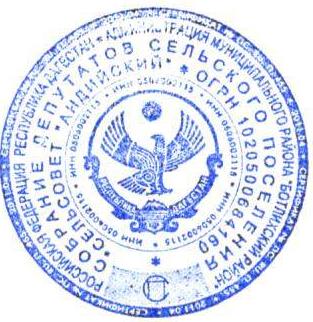 _______Г.Г.АбдулхамидовГЕНЕРАЛЬНЫЙ ПЛАНМУНИЦИПАЛЬНОГО ОБРАЗОВАНИЯСП «СЕЛЬСОВЕТ АНДИЙСКИЙ»БОТЛИХСКОГО РАЙОНАРЕСПУБЛИКИ ДАГЕСТАН305029, Курская область, г. Курск, ул.Карла Маркса, д.66«Б»Тел. (477)361-81-94, факс (498) 744-67-82;. E-mail: info@gis.su , www.gis.suТел. подразделения в г. Курске (4712) 58-05-79, е-mail: nvc_region@kursktelecom.ru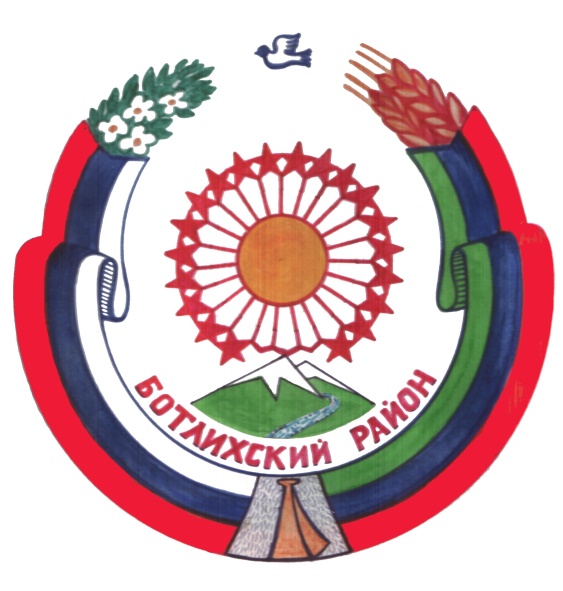 ГЕНЕРАЛЬНЫЙ ПЛАНМУНИЦИПАЛЬНОГО ОБРАЗОВАНИЯ «СЕЛЬСОВЕТ АНДИЙСКИЙ»БОТЛИХСКОГО РАЙОНАРЕСПУБЛИКИ ДАГЕСТАН (разработано в соответствии с муниципальным контрактом №0103300011415000010 от 1.12.2015 г.)МАТЕРИАЛЫ ПО ОБОСНОВАНИЮ ГЕНЕРАЛЬНОГО ПЛАНАТом 2 г. Курск 2015 г.ГЕНЕРАЛЬНЫЙ ПЛАНМУНИЦИПАЛЬНОГО ОБРАЗОВАНИЯ«СЕЛЬСОВЕТ АНДИЙСКИЙ»БОТЛИХСКОГО РАЙОНАРЕСПУБЛИКИ ДАГЕСТАНМАТЕРИАЛЫ ПО ОБОСНОВАНИЮ ГЕНЕРАЛЬНОГО ПЛАНАТом 2 Директор						Назин О.С.Главный архитектор проекта		Сабельников А.Н.Руководитель проекта 				Бурцева Н.А.г. Курск 2015 г.АВТОРСКИЙ КОЛЛЕКТИВ ООО НВЦ «Интеграционные технологии»Назин О.С.		— генеральный директорСабельников А.Н.	— главный архитектор проектаБурцева Н.А.		— руководитель проекта Васильева М.С.		— зам. начальника отдела геоэкономического анализа Ашурков В.В. 		— архитектор проектов Данилова А.А.		— экономист-географ Лихошерстова Н.В.		— архитектор проектов Толмачева Н.А. 		— инженер-менеджер ГИС Ярешко С.И. 		— архитектор проектов Бурцева Н. А.  		— начальник отдела картографии Бартенева Е.В.		— инженер-картограф Ткаченко Н.С. 		— инженер-картограф Яковенко А.А.		— инженер-картограф Косякова О.И.		— инженер-картограф Гальчанский К.Б		— гео-системный администратор Носова Д.А.			— главный юрисконсульт СОДЕРЖАНИЕСОДЕРЖАНИЕ	4ВВЕДЕНИЕ	51.	ОБЩИЕ СВЕДЕНИЯ О МУНИЦИПАЛЬНОМ ОБРАЗОВАНИИ	81.1 Общие сведения о муниципальном образовании	81.2 Административное устройство муниципального образования. Границы муниципального образования	131.3 Природные условия и ресурсы	151.3.1 Климатическая характеристика	151.3.2	Гидрография. Гидрогеология	161.3.3	Рельеф	181.3.4	Геологическая характеристика	191.3.5	Минерально-сырьевые ресурсы	191.3.6	Инженерно-строительная характеристика	192.	ОБОСНОВАНИЕ ВЫБРАННОГО ВАРИАНТА РАЗМЕЩЕНИЯ ОБЪЕКТОВ МЕСТНОГО ЗНАЧЕНИЯ НА ОСНОВЕ АНАЛИЗА ИСПОЛЬЗОВАНИЯ ТЕРРИТОРИЙ МУНИЦИПАЛЬНОГО ОБРАЗОВАНИЯ	232.1 Сведения о программах комплексного социально-экономического развития муниципального образования, для реализации которых осуществляется создание объектов местного значения	242.2 Территориально-планировочная организация муниципального образования. Баланс земель территории муниципального образования	272.3	Экономическая база муниципального образования	31деятельность по учету и технической инвентаризации недвижимого имущества	31лесное хозяйство и предоставление услуг в этой области	31сбор, очистка и распределение воды	31производство электро- и радиоэлементов, электровакуумных приборов	33производство общестроительных работ	34добыча и обогащение горных пород, содержащих графит и прочие полезные ископаемые, не включенные в другие группировки	34предоставление услуг по добыче нефти и газа	34лесное хозяйство и предоставление услуг в этой области	34производство сухих хлебобулочных изделий и мучных кондитерских изделий длительного хранения	34производство плодов, ягод и винограда	342.4	Население	362.5	Жилищный фонд	382.6	Система культурно-бытового обслуживания	432.7	Транспортная инфраструктура муниципального образования	582.7.1	Внешний транспорт	582.7.2	Улично-дорожная сеть	592.8	Инженерное оборудование территории	612.8.1	Водоснабжение	622.8.2	Водоотведение	652.8.3	Теплоснабжение	672.8.4	Газоснабжение	682.8.5	Электроснабжение	692.8.6	Связь, радиовещание, телевидение	702.9	Инженерная подготовка территории	722.10	Зеленый фонд муниципального образования	732.11	Санитарная очистка территории. Размещение кладбищ	752.12	Санитарно-экологическое состояние окружающей среды	782.13	Зоны с особыми условиями использования территорий	812.13.1 Зоны особо охраняемых природных территорий	812.13.2 Рекреационно-туристические зоны	812.13.3 Зоны охраны объектов культурного наследия	832.13.4 Водоохранные зоны и прибрежные защитные полосы	862.13.5 Зоны санитарной охраны источников питьевого водоснабжения	882.13.6 Санитарно-защитные зоны	94производство электро- и радиоэлементов, электровакуумных приборов	95производство общестроительных работ	96добыча и обогащение горных пород, содержащих графит и прочие полезные ископаемые, не включенные в другие группировки	96предоставление услуг по добыче нефти и газа	96лесное хозяйство и предоставление услуг в этой области	96производство сухих хлебобулочных изделий и мучных кондитерских изделий длительного хранения	97производство плодов, ягод и винограда	973.	МЕРОПРИЯТИЯ, УТВЕРЖДЕННЫЕ ДОКУМЕНТАМИ ТЕРРИТОРИАЛЬНОГО ПЛАНИРОВАНИЯ РЕСПУБЛИКИ ДАГЕСТАН И БОТЛИХСКОГО РАЙОНА	100СПИСОК ЛИТЕРАТУРЫ	101ВВЕДЕНИЕРазработка Генерального плана муниципального образования «сельсовет Андийский» Ботлихского района Республики Дагестан (далее Генеральный план) осуществлена ООО НВЦ «Интеграционные технологии» в соответствии с муниципальным контрактом № 0103300011415000010 от 01.12.2015 г., заключенным с Заказчиком, которым выступает Администрация Ботлихского района Республики Дагестан. Генеральный план разрабатывается в соответствии с Градостроительным кодексом Российской Федерации, Методическими рекомендациями по разработке генеральных планов поселений и городских округов, СП 42.13330.2011, Республиканскими нормативами градостроительного проектирования Республики Дагестан, Уставом МР Ботлихский, Техническим заданием муниципального контракта, а также в соответствии с целями и задачами развития Республики Дагестан, сформулированными в документах территориального планирования, социально-экономического развития Республики Дагестан.Графическая часть генерального плана разработана на материалах с использованием следующих интернет порталов общего доступа: http://maps.rosreestr.ru - «Публичная кадастровая карта», http://sasgis.ru – космоснимки, http://www.to05.rosreestr.ru/ - данные кадастрового деления - Кадастровый план территории (КПД) по Республики Дагестан. При разработке Генерального плана муниципального образования «сельсовет Андийский» использованы следующие периоды:исходный год		 – 2015 год;I очередь		 – 2020 год;расчетный срок	 – 2035 год.Состав проектных материаловСодержание генерального планаТом 1 «Положения о территориальном планировании»:цели и задачи территориального планирования;перечень мероприятий по территориальному планированию и указание на последовательность их выполнения.Альбом 1 «Генеральный план муниципального образования «сельсовет Андийский» Ботлихского района Республики Дагестан (графические материалы)»:карта планируемого размещения объектов местного значения (фрагмент МО 1:25 000, фрагменты населенных пунктов МО 1:5000);карта границ населенных пунктов (фрагмент МО 1:25 000, фрагменты населенных пунктов МО 1:5000);карта функциональных зон (фрагмент МО 1:25 000, фрагменты населенных пунктов МО 1:5000).Содержание прилагаемых к генеральному плану материалов:Том 2 «Материалы по обоснованию генерального плана»:сведения о программах комплексного социально-экономического развития муниципального образования;обоснование выбранного варианта размещения объектов местного значения муниципального образования на основе анализа использования территорий сельсовета, возможных направлений развития этих территорий и прогнозируемых ограничений их использования;оценка возможного влияния планируемых для размещения объектов местного значения на комплексное развитие территорий;мероприятия, утвержденные документом территориального планирования Республики Дагестан;мероприятия, утвержденные документом территориального планирования Ботлихского района;перечень земельных участков, которые включаются в границы муниципального образования, или исключаются из их границ, с указанием категорий земель, к которым планируется отнести эти земельные участки, и целей их планируемого использования.Том 3 «Материалы по обоснованию генерального плана»:перечень основных факторов риска возникновения чрезвычайных ситуаций природного и техногенного характера.Альбом 2 «Графические материалы обоснования генерального плана муниципального образования «сельсовет Андийский» Ботлихского района Республики Дагестан:карта современного использования территории (фрагмент МО 1:25 000, фрагменты населенных пунктов МО 1:5000);карта анализа комплексного развития территории и размещения объектов местного значения с учетом ограничений использования территории (фрагмент МО 1:25 000, фрагменты населенных пунктов МО 1:5000);карта инженерной и транспортной инфраструктуры территории (фрагмент МО 1:25 000, фрагменты населенных пунктов МО 1:5000);карта границ территорий, подверженных риску возникновения чрезвычайных ситуаций природного и техногенного характера (фрагмент МО 1:25 000, фрагменты населенных пунктов МО 1:5000).ОБЩИЕ СВЕДЕНИЯ О МУНИЦИПАЛЬНОМ ОБРАЗОВАНИИОбщие сведения о муниципальном образованииМуниципальное образование «сельсовет Андийский» находится на севере Ботлихского района, который располагается на западе Республики Дагестан. Центр муниципального образования село Анди расположено в 140 км к юго-западу от Махачкалы, в 16-ти км от  Андийского Койсу (составляющая Сулака). Площадь муниципального образования «сельсовет Андийский» равна 17264,0 га (28,2% площади Ботлихского района), плотность населения – 36 чел/км2 (средняя плотность населения Ботлихского района составляет 74,7 чел/км2 в целом по РД –52,9 чел/км2).В состав муниципального образования «сельсовет Андийский» Ботлихского района входят три села: Анди, Гунха и Цибилта.Село Анди расположено в 14 км к северо-востоку от районного центра -села Ботлих и является одним из крупных населенных пунктов Дагестана и самым большим селом в Западном Дагестане. Его площадь составляет 307,7 га. Село Гунха расположено в 200 м к востоку от села Анди, на левом брегу реки Унсатлен. Его площадь значительно уступает площади села Анди и составляет 16,3 га. Село Цибилта расположено в 8 км к северо-востоку от села Ботлих, на левом берегу реки Чанковская. Площадь села занимает 18,3 га.Транспортная связь населенных пунктов между собой и с другими населенными пунктами района осуществляется посредством автодороги республиканского значения 82 ОП РЗ 82К-008 «Грозный – Анди – Хунзах – Араканская площадка» и подъезда от автодороги республиканского значения 82 ОП РЗ 82К-008 «Грозный – Анди – Хунзах – Араканская площадка» до села Анди, а также связанной с ним сети грунтовых дорог.Через муниципальное образование проходят автомобильные пути сообщения с Ахвахским и Цумадинским районами. Рядом (через перевал Харами) имеется сообщение с Чеченской Республикой.Транспортная связь с Махачкалой осуществляется через Гимринский туннель (140 км.Демографическая ситуация в муниципальном образовании в разные периоды колебалась и характеризовалась как оттоком, так и притоком населения. В последние годы происходит устойчивый рост численности. На 01.01.2015 г. численность населения сельсовета составила 6174 человек.Таблица 1 Численности населения муниципального образования за 2002 – 2015 ггОснову экономического потенциала Муниципального образования «сельсовет Андийский» составляет сельское хозяйство, специализация сельскохозяйственного производства – животноводческо-садоводческая. Вся территория селения засажена садами с яблоками, грушами, грецким орехом, абрикосами и сливами. Так как Анди находится в котловане, а вокруг горный массив, здесь природой созданы все условия для выращивания фруктов с использованием искусственного орошения. Увеличивается поголовье крупного рогатого скота, овец и коз. Площадь всех сельскохозяйственных угодий в сельсовете составляет 16,2 тыс.га, в том числе пашня, многолетние насаждения, сенокосы, пастбища, неиспользуемые угодья.В муниципальном образовании свою деятельность осуществляют субъекты малого и среднего предпринимательства, среди которых общества с ограниченной ответственностью, а сельскохозяйственные кооперативы, занимающиеся сбором, переработкой и производством сельскохозяйственной продукции. Наиболее крупный из них СПК «Андийский», специализирующийся на производстве мяса и молока.Система культурно-бытового обслуживания населения в муниципальном образовании представлена 1-им учреждением дошкольного образования, 1-им учреждением дополнительного образования а также 3-мя школами, участковой больницей, 2-мя ФАПами, домом культуры, библиотекой, 4-мя спортивными объектами, магазинами и рынком. На сегодняшний день в муниципальном образовании «сельсовет Андийский» проживают 470 детей в возрасте до 7-ми лет. Ежегодно увеличивается количество заявлений для определения детей в детский сад, но, к сожалению, удовлетворить потребности всех родителей нет возможности.Одной из важнейших задач в каждом ДОУ является охрана жизни и здоровья детей, создание условий для снижения детской заболеваемости, физическая и психическая готовность их к дальнейшему обучению в школе.Главной задачей современной школы так же является воспитание здоровой личности. В 1 класс принимаются дети, которые прошли полное медицинское обследование.Сохранность здоровья детей дошкольного и школьного возраста на ближайшую перспективу в сельсовете следует считать приоритетной задачей.Заботу о здоровье населения несут врачи и специалисты больницы и фельдшерского пункта, действующих на территории муниципального образования.Проводится работа по социальной защите различных категорий нуждающегося населения.Уровень зарегистрированной безработицы в сельсовете составляет 2,0 процента, что вызывает необходимость в создании новых рабочих мест.Среднемесячные денежные доходы на душу населения в 2014 году составили 11,2 тыс руб, что на 17,7% больше уровня предыдущего года.В Муниципальном образовании «сельсовет Андийский» значительное внимание уделяется воссозданию и сохранению самобытной материальной и духовной культуры. Основными направлениями в этой работе являются:привлечение талантливой молодежи;изучение истории народа, его героев;воспитание у молодежи чувства гордости за свою Малую Родину.Учреждением, способствующим возрождению и сохранению культурного наследия, является Дом культуры. Высокими темпами растет численность несовершеннолетних детей, занимающихся различными видами спортивной подготовки: спортивно-оздоровительной, учебно-тренировочной, спортивного совершенствования, высшего спортивного мастерства.Для занятия физкультурой и спортом в муниципальном образовании «сельсовет Андийский» есть детская юношеская спортивная школа, а также открытая спортивная площадка, которые не могут полностью удовлетворить потребности населения и 2 спортивных зала. Сочетание гор, леса и наличие речной сети на территории сельсовета образуют уникальные ландшафты, которые составляют потенциал для организации экологического туризма (экотуризма). Экотуризм представляет собой определенный вид отдыха. Туристы путешествуют по тем уголкам, где сохранилась дикая природа. Экотуризм объединяет в себе и черты экстремального туризма, и спокойную прогулку. Во время такого путешествия туристы получают возможность не только любоваться окружающими красотами, но и узнают много нового.Экологический туризм предполагает некоторую физическую нагрузку, однако при этом он довольно спокойный и размеренный. Экотуризм не требует от участников особой спортивной подготовки. Маршруты, проложенные по воде, лесам, горам по силам пройти каждому желающему. В любом случае, такой туризм предполагает достижение гармонии с окружающей природой. В основе данного вида туризма лежит принцип, предполагающий путешествия, которые не наносят никакого вреда природе.Туризм сочетает в себе не только отдых, оздоровление, но и культурно-познавательную деятельность и общение (научные конференции, специальные культурные программы).Историческая справкаАндийцы – Самая крупная из малочисленных народностей Дагестана и одна из самых древних упоминаемых в источниках из народностей Кавказа. Исторически андийцы занимали более обширную территорию в Западном Дагестане, но затем разделились на восемь этнических групп (на уровне народностей) и частью были ассимилированы на западе чеченцами и на северо-востоке аварцами, ныне большей частью они переселились в плоскостные районы Дагестана. История андийцев насыщена событиями, их хорошо знали на Кавказе, в военные походы выходили конным войском, отличались воинственностью, благородством и юмором. Андия также являлась центром производства знаменитых наплечных кавказских бурок. Несмотря на свою сравнительную малочисленность, андийцы играли видную роль в истории народов Восточного Кавказа, сохранили свой язык и культуру.Территория, занимаемая андийцами, включает три характерные для нагорного Дагестана зоны:горно-долинную, которую занимают садоводческие селения;горную;альпийскую.Соответственно андийцы издавна занимаются типичной для нагорной части Дагестана хозяйственной деятельностью: земледелием, скотоводством, садоводством. Земледелие как отрасль хозяйства уступает у андийцев скотоводству.После праздника первой борозды, проводимого в дни весеннего равноденствия, опытные земледельцы определяли степень прогрева почвы, и назначали день начала сева.Все же основную роль в экономике андийцев играло скотоводство. Овцы давали мясную продукцию для пропитания и шерсть, но за овец и продукты животноводства андийцы покупали продукты земледелия и скотоводства. Шерсть же шла на изготовление бурок, на которые был большой спрос на всем Кавказе и в России. Андийское общество располагало многими тысячами га альпийских пастбищ и сенокосов.В высокогорных аулах разводили больше лошадей, которых использовали в основном для верховой езды и частично для перевозки зерна из Чечни или же для дальних рейсов в Грузию и в Россию с бурками. О развитии коневодства у андийцев в прошлом свидетельствует и то, что андийское ополчение было конным. Основным промыслом андийцев в 50-х годах ХХ века было производство и торговля известными на Кавказе и за его пределами кавказскими кавалерийскими бурками. Испокон веков андийцы были известны благодаря производству и торговле наплечными бурками, высоко ценившимися на кавказских, персидских и турецких рынках. Каждый взрослый мужчина должен был иметь бурку, если даже надевал ее редко, наплечную часть бурки подшивали красной шелковой атласной подкладкой. Бурка была как обязательный ритуальный атрибут в танце. В старинных вариантах андийского танца партнер, сняв бурку с плеч, стлал ее на пол, чтобы туда взошла партнерша. Согласно старинным преданиям, на бурке сражались дуэлянты, проигрывал тот кто отступал с бурки под ударами сабли или кинжала. Бурка служила не только полем для ристалища, ею пользовались для разнимания бьющихся в схватке на кинжалах. В случае, если двое решали ссору оружием, ближайший из свидетелей, одетый в бурку, разнимал бойцов, пользуясь буркой, чтобы препятствовать смертельному исходу.Село Анди – бывший политический и духовный центр всех андийцев, где выбирался кадий войска, который осуществлял верховную судебную власть по шариату. Село Анди во время его основания согласно хронике было обнесено высокой белокаменной стеной, у ворот которой было установлено высеченное из камня изображение орла и меча. Камни с подобными изображениями были установлены по границе и отмечали обширную территорию андийских владений. Административное устройство муниципального образования. Границы муниципального образованияМуниципальное образование «сельсовет Андийский» – административно-территориальная единица (сельсовет) и муниципальное образование (сельское поселение) в составе Ботлихского района Республики Дагестан. Структуру органов местного самоуправления муниципального образования составляют:представительный орган муниципального образования – Собрание депутатов;Глава администрации муниципального образования;администрация (исполнительно-распорядительный орган) муниципального образования;контрольный орган муниципального образования - ревизионная комиссия сельсовета.Муниципальное образование «сельсовет Андийский» Ботлихского района Республики Дагестан образовано в соответствии с Законом Республики Дагестан от 13.01.2005 г.№6 «О статусе и границах муниципальных образований Республики Дагестан» и имеет статус сельского поселения. Границы территории сельского поселения установлены Законом Республики Дагестан от 13.01.2005 г.№6 «О статусе и границах муниципальных образований Республики Дагестан» и отражены в уставе муниципального образования «Ботлихский район». Описание границ муниципального образованияГраницы муниципального образования «сельсовет Андийский» отображены и описаны ниже:Рисунок 1 – Границы муниципального образования 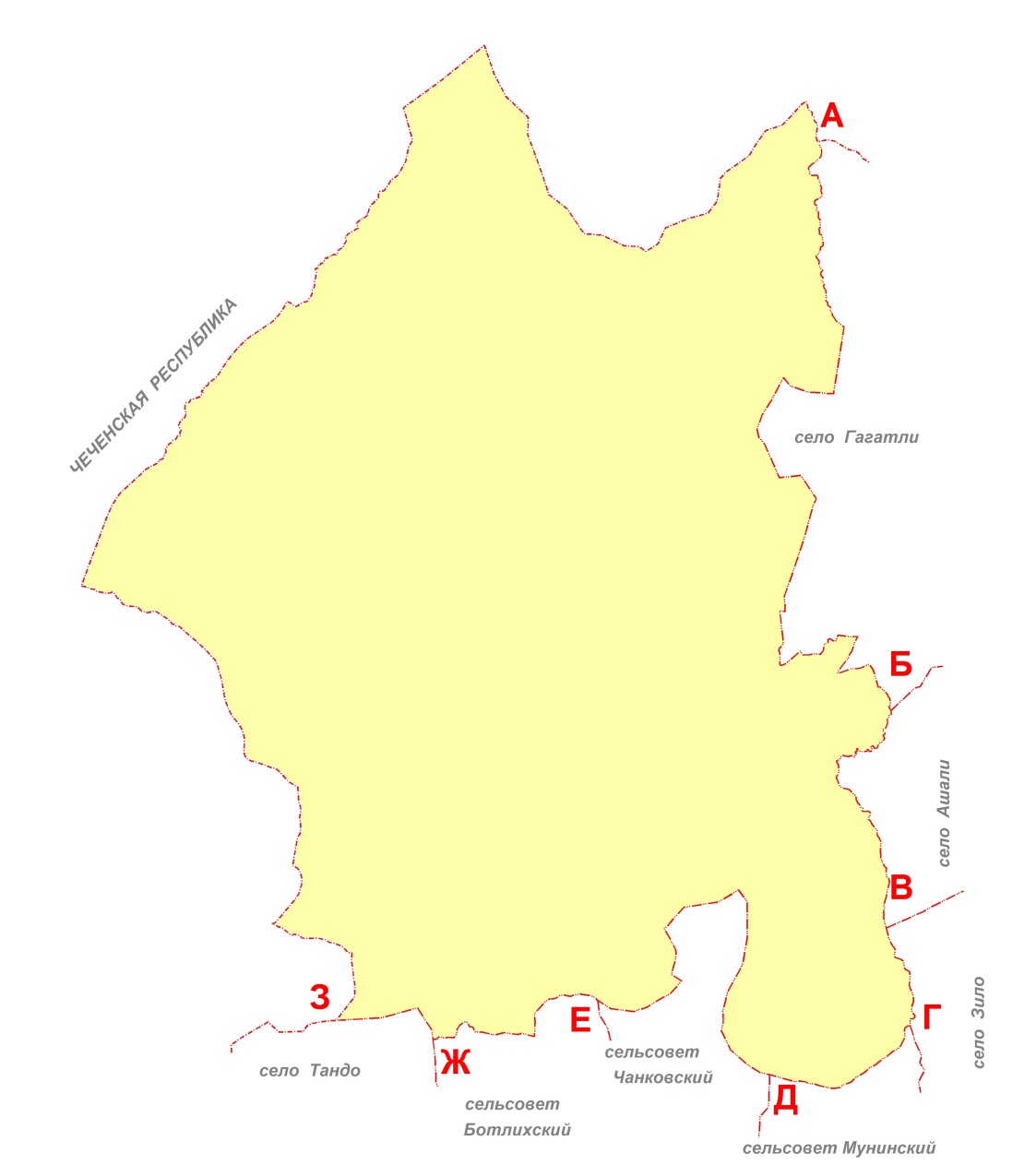 От литеры А до литеры Б муниципальное образование граничит с МО «село Гагатли»;От литеры Б до литеры В муниципальное образование граничит с МО «село Ашали»;От литеры В до литеры Г муниципальное образование граничит с МО «село Зило»;От литеры Г до литеры Д муниципальное образование граничит с МО «сельсовет Мунинский»;От литеры Д до литеры Е муниципальное образование граничит с МО «сельсовет Чанковский»;От литеры Е до литеры Ж муниципальное образование граничит с МО «сельсовет Ботлихский»;От литеры Ж до литеры З муниципальное образование граничит с МО «село Тандо»;От литеры З до литеры А муниципальное образование граничит Чеченской Республикой.Природные условия и ресурсыКлиматическая характеристикаКлимат умеренный. Средняя температура воздуха в холодный период (ноябрь-март) опускается ниже -4С, в долинах рек до 0С. Средняя месячная температура холодного периода составляет –0,9С, абсолютный минимум опускается до -28С.Устойчивый снежный покров в горной местности держится 150 дней, на предгорных территориях сохраняется более 50 дней, в долинах - 20-30 дней и менее.Средняя температура воздуха в тёплый период (апрель-октябрь) +12-+20С. Средняя месячная температура тёплого периода +16,3С, абсолютный максимум достигает +37С.Средняя годовая температура воздуха +9,9С.180 дней в году температура превышает 10С. Преобладание солнечных дней. Продолжительность солнечного сияния увеличивается от 2100 часов – в восточной части до 2200 часов – в западной.Количество осадков уменьшается от 600 мм – в западной части территории до 300 мм – в восточной.Большая часть осадков выпадает в тёплый период, в холодный - их количество не превышает 100 - 150 мм. Примерно раз в 2-3 года выпадает град, случаются сильные ливни.Средняя годовая скорость ветра составляет 2-3 м/с. Преобладают ветры северо-западных и юго-восточных направлений. Иногда на территории района дуют ураганные ветры, скорость которых превышает 32 м/с.В общем, климатические условия района не препятствуют осуществлению любых видов хозяйственной деятельности, в том числе – рекреации.Гидрография. ГидрогеологияГидрографию Муниципального образования «сельсовет Андийский» представлена притоками реки Андийское Койсу Унсатлен, Харсум, Охолитлау, Харачой, Чанковская и Ахкете, озерами Казенойам и Аржуам, прудами, ручьями и родниками, а также водохранилищами, каналами и арыками.В бассейне реки Андийское Койсу насчитывается 874 реки общей протяженностью 4020 км. Большинство рек (828) имеют длину менее 10 км. Основные притоки: Пирикительская Алазань (длина 46 км), Тушинская Алазань (длина 48 км), Метлюта (длина 45 км), Кила (длина 21 км), Ансалта (длина 23 км), Агвалинская, протекающая через с. Агвали (длина 24 км), Унеа-Тлен, протекающая с часто проходившими селевыми потоками (длина 23 км), река без названия, впадающая у с. Нижнее Инхело (длина 24 км), Тлярата (длина 25 км), Годари-Кал, впадающая у с. Чиркота (длина 22 км). Особенностью водного режима реки Андийское Койсу является некоторая неравномерность распределения стока по ее длине, обусловленная тем, что река в своем среднем и нижнем течении пересекает ряд известняковых хребтов. На участке от с. Агвали до с. Анди средний годовой сток несколько снижается вследствие фильтрации в известняки (при высоких уровнях в паводочный период). Вода реки относится к кальциево-гидрокарбонатному классу со средней степенью минерализации. Вниз по течению степень минерализации увеличивается. Так, у с. Чиркота она в 2 раза выше, чем у с. Агвали. Такому резкому увеличению минерализации способствуют, кроме значительного развития известковых пород, также многочисленные выходы соляно-щелочных и соляно-сероводородных источников. Основная часть ионного стока (более 50%) приходится на летний период с мая по август. Максимум отмечается в июне-июле, минимум приходится на зиму – с января по март. Таблица 2 Основные гидрологический характеристики реки Андийское Койсу. Регулярные наблюдения за гидрохимическим состоянием водотока ведутся в створе с. Чиркота. Анализ качества воды за период 2005-2010 гг. свидетельствует: вода относится к категории «умеренно загрязненная» - «загрязненная» из-за повышенных концентраций сульфатов и марганца, присутствие которых носит природный характер. Периодически наблюдаются превышения по органическим (БПК 5, нефтепродукты) и биогенным веществам (аммоний ион, нитрит ион, фосфаты).РельефСогласно физико-географическому районированию рассматриваемая территория входит в пределы Горно-Дагестанской области Большого Кавказа, занимая западную часть Внутригорного Известнякового Дагестана.Большая часть территории Муниципального образования «сельсовет Андийский» имеет предгорный эрозионно-тектонический рельеф Известнякового Дагестана в области развития карбонатных складчатых структур позднемезозойского возраста.Северная и юго-западная часть района характеризуется высокогорным эрозионно-тектоническим рельефом.Поверхность территории нарушена глубоко врезанными долинами притоков реки Андийское Койсу и оврагами.Абсолютные отметки поверхности изменяются от 750 м на юге до 2000 м на севере. Так село Анди располагается на высоте 1800 м, приблизительно на такой же отметке располагается село Цибилта 1900, а вот село Гунха располагается на высоте 1600 м над уровнем моря.Геологическая характеристикаВ геологическом строении территории муниципального образования «сельсовет Андийский» принимают участие, в основном, породы мелового возраста, в южной части территории имеются небольшие по площади выходы отложений юрского возраста. Меловые и юрские породы на большей части территории перекрыты четвертичными породами.Коренные породы представлены известняками, мергелями, глинами, сланцами, песчаниками. Общая мощность их достигает 1000-1500 м.Четвертичные отложения представлены песчано-глинистыми породами, содержащими различное количество обломочного материала. По генетическому типу это элювиальные, делювиально-пролювиальные, аллювиальные, оползневые и др. накопления. Общая мощность их изменяется от 0 до 100 м.В тектоническом отношении большая часть территории приурочена к северному крылу антиклинория Большого Кавказа.С юго-запада на северо-восток рассматриваемую территорию рассекает Андийско-Аграханский тектонический разлом, в южной части – Ушкартско-Чирахский разлом.Минерально-сырьевые ресурсыВ муниципальном образовании разведано месторождение известняка вблизи села Андих. Известняки служат сырьем для получения цемента, извести.Инженерно-строительная характеристикаНа основании анализа инженерно-геологических условий (рельеф и геоморфология, геологическое строение, гидрогеологические условия, опасные природные процессы) на описываемой территории выполнено инженерно-строительное районирование.По условиям строительства выделены территории с особо сложными условиями и территории, исключаемые из масштабного градостроительного освоения.Территории с особо сложными условиями для строительства занимают наибольшую площадь в рассматриваемом районе. Здесь широко развиты эрозия, карст, оползни, сели, возможны лавины. Рельеф сильно расчленённый. Сейсмичность –8 баллов.Территории, исключаемые из масштабного градостроительного освоения, приурочены к крутым склонам хребтов, а также к площадям, затапливаемым паводками. Здесь широко развиты оползни, обвалы, эрозия, карст, подтопление и затопление, возможны сели и лавины.Опасные природные процессыК опасным природным процессам на территории сельсовета могут быть отнесены геологические, метеорологические и гидрометеорологические процессы.Опасные геологические процессы.Из опасных геологических процессов на территории широко развиты как эндогенные, так и экзогенные геологические процессы. Эндогенные процессы. Эндогенными, т.е. внутренними геологическими процессами определяется высокая сейсмичность района, с которой могут быть связаны разрушительные землетрясения. Сейсмичность на рассматриваемой территории составляет 8-9 баллов.Проходящий по территории Ботлихского района разлом глубокого заложения контролирует область высокой сейсмичности. По нему проходит граница 8- и 9-ти балльной зоны землетрясений.Высокая сейсмичность территории обусловлена также современными тектоническими движениями, т.е. движениями земной коры, происходящими в настоящее время или происходившими несколько сотен лет назад, выражающимися в поднятиях, опусканиях и сдвигах земной коры. Сейсмическая интенсивность выбранной под строительство площадки может отличаться от указанной на карте как в большую, так и в меньшую сторону в зависимости от грунтовых условий.Землетрясения даже при невысокой сейсмичности могут быть причиной активизации и проявления многих экзогенных процессов.Экзогенные процессы. Высокая расчленённость рельефа, развитие мощной толщи осадочных пород, подверженных физическому и химическому выветриванию, способствуют интенсивному развитию экзогенных процессов – эрозии, оползней, обвалов.Эрозионным процессам подвержена практически вся территория. Здесь наблюдаются все виды эрозии: ветровая, водная, боковая. Оползневые процессы. Оползни развиваются на относительно крутых склонах гор, в местах расширения речных долин, подверженных боковой эрозии, в местах скопления осыпей.Породы, слагающие склоны, сильно выветрены и трещиноваты, растительный покров нарушен. Достаточно небольшого толчка, чтобы породы, разбитые трещинами на блоки, начали смещаться по склону.  Высокая сейсмическая активность может быть причиной образования многочисленных крупных оползней и обвалов. Наряду с высокой сейсмичностью возникновению и активизации оползней способствуют обильные продолжительные осадки, утяжеляющие породы склона, а, следовательно, увеличивающие нагрузку на склон.Техногенные факторы (распашка склонов, заготовка дров, строительство зданий, дорог и многое другое) усугубляют естественные причины оползнеобразования.Обвалы образуются по крутым склонам речных долин, в выемках дорог. Высокая тектоническая трещиноватость пород, в результате которой коренные породы оказались расчленёнными на блоки, способствует образованию обвалов.Опасные гидрометеорологические явленияЗатопление и наводнения. Реки в период паводков и половодья представляют потенциальную опасность населённым пунктам и объектам экономики. Реки в горах бурные, стремительные. Скорость течения 1-2 м/с, на перекатах до 2.5 м/с. В паводки скорость возрастает до 3-6 м/с. Паводки могут превышать среднегодовой расход от 20 до 100 раз. Летняя межень искажается из-за разбора воды на орошение. Зимняя межень приходится на январь, февраль и составляет только 10-20% от годового расхода. Подъём уровня воды в реках во время паводков может превышать 5-6 м и иметь достаточно большую площадь разлива.Опасные метеорологические явленияК опасным метеорологическим явлениям на территории сельского поселения относится град, периодичность которого составляет один раз в два-три года, ураганный ветер, сильные ливни. Основной ущерб град наносит сельскохозяйственным угодьям, приусадебным участкам.Также к опасным явлениям можно отнести ураган. Это атмосферный вихрь больших размеров со скоростью ветра до 120 км/ч, а в приземном слое – до 200 км/ч. Опасность для людей при таких природных явлениях заключается в разрушении дорожных и мостовых покрытий, сооружений, воздушных линий электропередачи и связи, наземных трубопроводов, а также поражении людей обломками разрушенных сооружений, осколками стекол, летящими с большой скоростью. Кроме того, люди могут погибнуть и получить травмы в случае полного разрушения зданий.ОБОСНОВАНИЕ ВЫБРАННОГО ВАРИАНТА РАЗМЕЩЕНИЯ ОБЪЕКТОВ МЕСТНОГО ЗНАЧЕНИЯ НА ОСНОВЕ АНАЛИЗА ИСПОЛЬЗОВАНИЯ ТЕРРИТОРИЙ МУНИЦИПАЛЬНОГО ОБРАЗОВАНИЯПри разработке Генерального плана рассматривались 2 варианта развития муниципального образования: инерционный и инновационный.Инерционный (сдержанный) сценарий подразумевает развитие муниципального образования по достигнутому уровню производственной базы, использованию ресурсного потенциала, в соответствии со сложившимися социальными условиями и динамикой численности населения. В качестве минимальных мероприятий определены ремонт существующих транспортных и инженерных сетей, объектов соцкультбыта (минимальные мероприятия - это те, которые связаны с подержанием достигнутого уровня социально-экономического развития). Инновационный вариант социально-экономического развития – это принятие в качестве перспективного сценария положительной (по сравнению с инерционным сценарием) динамики в изменении численности населения сельсовета. Оптимистичный (инновационный вариант) предусматривает развитие производственной базы, развитие инженерной инфраструктуры, улучшение социальных и культурно-бытовых условий жизни населения. Мероприятия по развитию инфраструктуры и жилищного строительства, предложенного в Генеральном плане рассчитывались исходя из инновационного сценария развития поселения.Инновационный вариант развития муниципального образования разрабатывался на основе следующих нормативных документов:Федерального закона от 06.10.2003г. № 131-ФЗ «Об общих принципах организации местного самоуправления в Российской Федерации»;Закона «Об административно-территориальном устройстве Республики Дагестан»;Постановления Правительства РФ от 20.03.2003г. № 165 «О внесении изменений и дополнений в порядок разработки и реализации федеральных целевых программ и межгосударственных целевых программ, в осуществлении которых участвует Российская Федерация»;Стратегия социального развития Республики Дагестан до 2025 года; Схемы территориального планирования Республики Дагестан.Главным условием реализации инновационного варианта развития является привлечение в экономику, инфраструктуру и социальную сферу сельсовета достаточных финансовых ресурсов. Инновационный сценарий развития предполагает в процессе его реализации осуществлять разработку и принятие программных мероприятий в различных сферах деятельности, в том числе коммерческих инвестиционных проектов. При анализе существующей ситуации были учтены планировочные ограничения, влияющие на территориальное развитие муниципального образования.Необходимо постоянно осуществлять разработку инвестиционных проектов для участия в конкурсных отборах, с целью включения их в Программу экономического и социального развития Республики Дагестан. 2.1 Сведения о программах комплексного социально-экономического развития муниципального образования, для реализации которых осуществляется создание объектов местного значенияДеятельность органа местного самоуправления по развитию территории будет направлена на реализацию (разработку) следующих программ и планов мероприятий:Муниципальные целевые программы Ботлихского района:Программа социально-экономического развития МР «Ботлихский район» на 2014 – 2018 годы.Программа «Развитие молодежной политики в Ботлихском районе на 2013 – 2016 годы».Программа «Развитие малого и среднего предпринимательства в МР «Ботлихский район» на 2014 – 2016 годы».Муниципальная целевая программа «Развитие туризма в МР «Ботлихский район» на 2014- 2017 годы».Республиканские программы Республики Дагестан:Республиканская целевая программа «Устойчивое развитие сельских территорий на 2014-2017 годы и на период до 2020 года».Республиканская целевая программа «Развитие виноградарства и виноделия в Республике Дагестан на 2013-2019 годы».Республиканская целевая программа «Повышение безопасности дорожного движения в 2014-2020 годах».Республиканская целевая программа «Комплексная система управления отходами и вторичными материальными ресурсами в Республике Дагестан на 2012-2016 годы»Республиканская целевая программа «Повышение устойчивости жилых домов, основных объектов и систем жизнеобеспечения в сейсмических районах Российской Федерации на 2009-2018 годы».Республиканская целевая программа «Чистая вода» на 2014-2017 годы».Республиканская целевая программа «Защита населения и территорий от чрезвычайных ситуаций, обеспечение пожарной безопасности и безопасности людей на водных объектах в Республике Дагестан на 2014–2018 годы».Республиканская целевая программа «Развитие малого и среднего предпринимательства в Республике Дагестан на 2014–2016 годы».Республиканская целевая программа «Создание благоприятных условий для привлечения инвестиций в экономику Республики Дагестан на 2014–2016 годы»Республиканская целевая программа «Развитие лесного хозяйства Республики Дагестан на 2014–2020 годы».Республиканская целевая программа «Развитие водохозяйственного комплекса Республики Дагестан в 2012–2020 годах».Республиканская целевая программа «Мониторинг и охрана окружающей среды в Республике Дагестан на 2013-2018 годы».Республиканская целевая программа «Развитие сельского хозяйства и регулирование рынков сельскохозяйственной продукции, сырья и продовольствия на 2014-2020 годы».Республиканская целевая программа «Энергосбережение и повышение энергетической эффективности в Республике Дагестан на 2014–2020 годы».Республиканская целевая программа «Развитие научно-технического и инновационного потенциала Республики Дагестан на 2014 – 2018 годы».Республиканская целевая программа «Модернизация промышленности Республики Дагестан на 2014–2018 годы».Республиканская целевая программа «Развитие физической культуры и спорта в Республике Дагестан на 2014–2020 годы».Республиканская целевая программа «Развитие народных художественных промыслов на 2014–2018 годы».Республиканская целевая программа «Развитие туристско-рекреационного комплекса в Республике Дагестан на 2014–2018 годы».Республиканская целевая программа «Развитие здравоохранения в Республике Дагестан на 2014-2020 годы».Республиканская целевая программа «Развитие государственной гражданской и муниципальной службы в Республике Дагестан на 2014 – 2016 годы».Республиканская целевая программа «Развитие сети дошкольных образовательных учреждений в Республике Дагестан на 2012-2016 годы».Республиканская целевая программа «Развитие территориальных автомобильных дорог общего пользования Республики Дагестан на период 2010-2015 годов и до 2020 года».Республиканская целевая программа «Комплексное развитие систем коммунальной инфраструктуры Республики Дагестан на 2012-2020 годы».Республиканская целевая программа «О состоянии здоровья населения и мерах по улучшению санитарно-эпидемиологической и экологической обстановки в Республике Дагестан».Республиканская целевая программа «Развитие культуры в Республике Дагестан на 2013-2017 годы».Республиканская целевая программа «Повышение технической оснащенности сельскохозяйственного производства в Республике Дагестан на 2012-2020 годы».Республиканская целевая программа «Предупреждение и борьба с социально значимыми заболеваниями в Республике Дагестан на 2013-2017 годы».Республиканская целевая программа «Развитие рыбохозяйственного комплекса Республики Дагестан на 2013-2017 годы».Республиканская целевая программа «Развитие пчеловодства в Республике Дагестан на 2013-2018 годы».Республиканская целевая программа «Развитие садоводства в Республике Дагестан на 2011-2016 годы».Также будут учтены следующие программы:Стратегия и государственная программа Российской Федерации «Развитие Северокавказского федерального округа» на период до 2025 года.Инвестиционная программа ОАО «МРСК Северного Кавказа» на период 2012-2017гг.Федеральная целевая программа «Развитие судебной системы России на 2013 - 2020 годы».2.2 Территориально-планировочная организация муниципального образования. Баланс земель территории муниципального образованияИсторически, в связи с характером местности, поселения муниципального образования можно отнести к типу горных поселений. Спецификой Андийской системы расселения является сельская форма и горный тип расселения. Сельское поселение состоит из трех населенных пунктов: с. Анди, с. Гунха и с. Цибилта. Село Анди являясь центром муниципального образования по планировочным характеристикам находится в более благоприятных условиях по сравнению с другими двумя селами. В современных условиях основу планировочной структуры муниципального образования, составляет транспортная магистраль – подъезд от автодороги республиканского значения 82 ОП РЗ 82К-008 «Грозный – Анди – Хунзах – Араканская площадка», по обеим сторонам которого расположились жилы кварталы сел Анди и Гунха. Село Цибилта является отселком, расположенным на горе Азал среди пастбищ.Планировочная структура села Анди. С запада на восток село пересекает подъезд от автодороги республиканского значения 82 ОП РЗ 82К-008 «Грозный – Анди – Хунзах – Араканская площадка», условно разделяя на южную и северную часть села, являясь основной транспортной и торговой магистралью.Численность населения оставляет 5949 человек.Село располагается на сложном рельефе и не имеет регулярной планировки кварталов. На сегодняшний день новое жилищное строительство осуществляется у южной, северной и западной окраинах села.В селе функционирует детский сад, 2 общеобразовательные школы, участковая больница, имеется 3 мечети, 3 объекта спортивного назначения а также сеть магазинов и рынок.Село в перспективной системе расселения остается одним из центров районной системы расселения и должно иметь на своей территории полный комплекс необходимых для жизни населения объектов социально-культурного обслуживания, в том числе периодического и эпизодического обслуживания.Планировочная структура села Гунха. На востоке, в 200-х метров от с.Анди находится село Гунха. Сложность рельефа местности и отсутствие производственных предприятий объясняет малую заселенность села Гунха, численность жителей которого составляет 204 человека. Сообщение села с районным центром Анди происходит посредством подъезда от автодороги республиканского значения 82 ОП РЗ 82К-008 «Грозный – Анди – Хунзах – Араканская площадка», который в пределах границ населенного пункта является центральной улицей, по обеим сторонам которой расположились кварталы жилой застройки. Большое внимание здесь уделяется растениеводству в сочетании с животноводством. На территории села осуществляет свою деятельность КФХ «Гунха», СПК «Гунха», имеется мечеть и начальная школа. На сегодняшний день строительство ведется вдоль существующей уличной сети на свободных территориях сельскохозяйственного назначения.Планировочная структура села Цибилта. На севере в 4-ёх километрах от Анди располагается село Цибилта. Исторически село считалось отселком для скотоводов, из-за обширных пастбищ. Этим объясняется обособленность расположения и малая численность населения – всего 21 человек. На территории села осуществляет свою деятельность СПК «Цибилта», а также для нужд населения имеется ФАП.Сообщение села с районным центром Анди происходит посредством грунтовой дороги, ведущей к автодороге республиканского значения 82 ОП РЗ 82К-008 «Грозный – Анди – Хунзах – Араканская площадка».Проектные предложенияПоселенческая сеть сельсовета на весь проектный период увеличится, прежде всего, села Анди, как административного центра сельсовета. В перспективе село Анди усилит свои позиции, как один из центров районной системы расселения. В нем должны получить развитие не только традиционные отрасли социально-культурного обслуживания (здравоохранение, образование, культура, а также физкультура и спорт), но и современные высокотехнологичные отрасли сферы услуг (телекоммуникационные услуги, современные спортивные сооружения, интернет-клубы и др.).Стратегия пространственного развития территории сельсовета нацелена на достижение наиболее рациональной организации территории за счет:совершенствования функционального зонирования на основе трансформации, упорядочивания и локализации функциональных зон; в частности, выделения центра – села Анди и территориально сближенных поселений – как ядра развития района, а также резервных территорий для жилищного строительства, территорий преимущественно сельскохозяйственного и рекреационного назначения, зон с особыми условиями использования территории;формирование и совершенствование планировочного каркаса территории сельсовета на основе развития различных элементов планировочной структуры (планировочных центров, планировочных осей, планировочных зон);строительство автоподьезда от автодороги республиканского значения 82 ОП РЗ 82К-008 «Грозный – Анди – Хунзах – Араканская площадка» до села Цибилта;развития транспортной инфраструктуры на основе совершенствования дорожной сети, повышения категорийности автомобильных дорог, строительства и реконструкции подъездных дорог к населенным пунктам, реконструкции и строительства объектов придорожной инфраструктуры;развития инженерной инфраструктуры на основе строительства и реконструкции объектов водоснабжения, канализации, электроснабжения, завершения газификации сельсовета;развития современных средств оптико-волоконной и спутниковой связи; экологизации территории на основе оздоровления окружающей природной среды и решение проблем обращения отходов;формирование инвестиционно - привлекательных опорных территорий в селе Анди.Стратегия пространственного развития Ботлихского района предлагает территорию села Анди, как одну из опорных территорий устойчивого развития района в долгосрочной перспективе. Это инвестиционно привлекательная территория, которая может стать центром социально-культурного и рекреационного обслуживания населения.Проектом предлагается формирование следующих планировочных зон: Зона многофункционального транспортного значения вдоль имеющихся автодорог местного значения, куда входит территория для развития, придорожной инфраструктуры; Зона преимущественно жилищного строительства, в том числе: резервные площадки под жилищное строительство для сел Анди, Гунха, Цибилта;туристско-рекреационные зоны, предназначенные для организации отдыха, туризма, физкультурно-оздоровительной и спортивной деятельности граждан рядом с озерами Казенойам и Аржуам.Баланс земельДанные о распределении территории муниципального образования по категориям использования земель на 01.01.2015 г. представлены в следующей таблице:Таблица 2 - Площадь земель МООбщая площадь земель в границах муниципального образования составляет 17264,0 га. Наибольший удельный вес в структуре земельного фонда занимают земли сельскохозяйственного назначения (94 %), земли лесного фонда (4 %) и земли населенных пунктов (2 %).Экономическая база муниципального образованияМуниципальное образование «сельсовет Андийский» является преимущественно сельскохозяйственным и формирует, наряду с другими сельскохозяйственными территориями, агропромышленный комплекс республики. На территории сельсовета осуществляют свою деятельность производственные предприятия и кооперативы, а также ряд учреждений и организаций, перечень и вид хозяйственной деятельности которых занесены в таблицу:Таблица 3 – Перечень организаций сельсоветаВажной отраслью сельского хозяйства является плодовое садоводство, а также животноводство, которое характеризуется разведением и выращиванием крупного рогатого скота, овец и коз.Проектные предложенияГенеральным планом предлагается следующие перспективные направления развития сельского хозяйства и объектов агропромышленного комплекса: усиление позиции сельского хозяйства в экономике района, с целью повышения занятости сельского населения и сокращения дотационности бюджета района;развитие собственной переработки сельскохозяйственного сырья;развитие виноградарства и виноделия;развитие садоводства;развитие отрасли овощеводства;развитие отрасли картофелеводства;создание собственной базы по выращиванию посадочного материала;развитие племенного животноводства;развитие отрасли овцеводства;развитие птицеводства;развитие отрасли коневодства;развитие кормовой базы;развитие объектов обслуживания сельского хозяйства, прежде всего перерабатывающих предприятий и заготовительно-снабженческих организаций;поддержка развития малого бизнеса и предпринимательства. создание бизнес-центров и бизнес-инкубаторов.Для реализации приоритетных направлений развития сельского хозяйства и объектов, Генеральным планом предлагаются следующие программные мероприятия:На 1 очередь строительства:строительство птицефермы на 100 тыс.голов в с.Анди;строительство животноводческой репродуктивной фермы в с.Анди, 50 тонн мяса в год;строительство животноводческой фермы на 100 голов КРС в с.Гунха.На расчетный срок:восстановление мелиоративной сети сельсовета;приобретение мелиоративной техники;восстановление помещений для содержания скота.НаселениеАнализ численности населения выполнен по материалам статистической отчетности, предоставленным заказчиком и территориальным органом федеральной службы государственной статистики по Республике Дагестан.Общая численность населения, проживающего в Муниципальном образовании «сельсовет Андийский» на 01.01.2015г. составляет 6174 человек, что составляет 9,7 % жителей Ботлихского района. Число домовладений составило 1843. Средний состав семьи муниципального образования – 5 человека.Динамика численности населения за период с 2002 по 2015 год приведена в таблице:Таблица 3 Динамика численности населения муниципального образования за 2002 – 2015 ггЗа 12 лет с 2002 года по 2015 год наблюдалось увеличение численности населения сельсовета на 937 человек. При этом отношение общего числа мужчин к общему числу женщин увеличилось на 0,2%, что означает увеличение численности мужского населения. Так в 2002 году по данным всероссийской переписи 2495 / 2742 что составило 47,6% мужчин по отношению к 52,4% женщин, в 2010 году по данным всероссийской переписи 2782 / 2983 что составило 48,3% мужчин по отношению к 51,7% женщин.Прогноз численности населенияСовременные демографические характеристики позволяют сделать прогноз изменения численности на перспективу.Расчет перспективной численности населения обусловлен тремя основными параметрами (рождаемость, смертность и механический приток), которые в формировании численности и возрастной структуры населения участвуют как единое целое; для данного прогноза были использованы следующие показатели:общие коэффициенты рождаемости, смертности и миграции населения за последние годы;данные о динамике численности населения.Численность населения рассчитывается с учетом среднегодового общего прироста, сложившегося за последние годы в муниципальном образовании «сельсовет Андийский», согласно существующей методике по формуле:Но = Нс (1 + О/100)Т,где:Но – ожидаемая численность населения на расчетный год;Нс – существующая численность населения;О – среднегодовой общий прирост;Т – число лет расчетного срока.Оценка перспективного изменения численности населения в достаточно широком временном диапазоне (до 2035 г.) требует построения двух вариантов прогноза (условно «инерционный» и «инновационный»). Они необходимы в условиях поливариантности дальнейшего социально-экономического развития территории. Расчетная численность населения и половозрастной состав населения были определены на две даты: 2020 год (первая очередь генерального плана) и 2035 год (расчетный срок).«Инерционный» сценарий прогноза предполагает сохранение сложившихся условий смертности, рождаемости и миграции.«Инновационный» сценарий основан на росте числа жителей сельсовета за счет повышения уровня рождаемости, снижения смертности, миграционного притока населения.Данные для расчета ожидаемой численности населения и результаты этого расчета представлены в таблице.Таблица 4 Расчет прогнозируемой численности населенияИнерционный сценарий прогноза показывает, что в соответствии с современными тенденциями численность населения будет увеличиваться. К 2020 году число жителей сельсовета достигнет 6500 чел (за 5 лет рост составит 7,2%). К 2035 году число жителей сельсовета достигнет 7970 чел (за 15 лет рост составит 31,4%).При инновационном сценарии за период с 2015 по 2035 год население муниципального образования увеличится на 37%. Для дальнейших расчетов в генеральном плане численность населения принимается по инновационному сценарию, согласно которому число жителей муниципального образования к 2035 году составит 8290 человек, на 1 очередь (01.01.2020 г.) – 6560 человек.Перспективы демографического развития будут определяться:улучшением жилищных условий;обеспечения занятости населения;улучшением инженерно-транспортной инфраструктуры;совершенствованием социальной и культурно-бытовой инфраструктуры;созданием более комфортной и экологически чистой среды;созданием механизма социальной защищенности населения и поддержки молодых семей, стимулированием рождаемости и снижением уровня смертности населения, особенно детской и лиц в трудоспособном возрасте.Жилищный фондОбщая площадь жилищного фонда сельсовета — 94 500 м2. Общая площадь жилых помещений, приходящаяся в среднем на 1 жителя в сельсовете, составляет 15,3 м2. Число домохозяйств по состоянию на 01.01.2015 г. составляет 1 470 единиц. Динамика баланса числа домохозяйств и населения сельсовета за последние годы представлена в таблице:Таблица 5 Число домохозяйств и средний состав семьиНаблюдается тенденция уменьшения состава семьи.Характеристика жилищного фонда представлена в таблице: Таблица 6 Характеристика жилищного фондаВ жилой застройке населенных пунктов преобладают одноэтажные здания, материал построек в основном кирпич и пиломатериалы.Показатели уровня благоустройства жилищного фонда сельсовета представлены в таблице: Таблица 7 Уровень благоустройства жилищного фондаДанные приведенной выше таблицы свидетельствуют о неудовлетворительном обеспечении населения Муниципального образования «сельсовет Андийский» газопроводными, водопроводными и канализационными сетями, а также об отсутствии в населенных пунктах систем очистки, сбрасываемых в реку стоков.Действующие нормативы потребления населением предоставляемых коммунальных услуг (холодное водоснабжение и водоотведение) утверждены Приказом Минстроя РД от 05.09.2011 № 106 (ред. От 26.12.2011 г.) «Об утверждении нормативов потребления коммунальных услуг на территории муниципального района «Ботлихский район» в следующих размерах:Таблица 8 Нормативы потребления коммунальных услуг на территории муниципального районаРасчет объемов нового строительстваСуществующий жилищный фонд – 94500 м2 общей площади.Существующий сохраняемый жилищный фонд: 94500 – 2630 = 91870 м2 общей площади.где: 	2630 м2 – убыль жилищного фонда; Потребность в жилищном фонде на расчетный срок:8290 чел. х 17,9 м2/чел = 148000 м2 общей площадигде: 	8290 чел. – численность населения на 01.01.2035 г.; 17,9 м2/чел. – перспективная обеспеченность населения жилищным фондом.Объем нового жилищного строительства с учетом убыли аварийного и ветхого жилья:148000 м2 – 91870 м2 = 56130 м2 общей площади.Обеспеченность жилой площадью на одного человека в поселении на 01.01.2015 г. составляет 15,3 м2 на человека. Движение жилищного фонда с 01.01.2015 по 01.01.2035 г. представлено в таблице.Таблица 9 Движение жилищного фондаИсходя из имеющихся данных можно сделать вывод, что в ближайшее время численность населения будет увеличиваться, что повлечет за собой потребность в увеличении благоустроенного жилищного фонда.Снос и расселение жилищного фондаЖилищный фонд, подлежащий сносу на 01.01.2015 г., в муниципальном образовании 2630 кв.м, в которых проживает 900 человек.Важнейшими задачами реализации I очереди жилищного строительства является определение его объемов до 2020 года (приоритетными являются территории, имеющие проектную документацию или отводы). Проектные предложенияВ целях разработки и реализации мероприятий, направленных на развитие жилищного строительства, обеспечение граждан доступным жильем в рамках реализации приоритетного национального проекта «Доступное и комфортное жилье - гражданам России» в Республике Дагестан генеральным планом выработаны проектные предложения по развитию жилищного строительства в сельсовете. С 2020 до 2035 г. планируется дальнейшее строительство индивидуального жилья в селе Анди жилой площадью 38100 м2. Размер жилищного фонда к 2035 году составит 148,0 тыс м2, обеспеченность жильем – 17,9 м2/чел.Проектная организация жилой зоны основывается на следующих основных задачах:упорядочение существующей планировочной структуры;функциональное зонирование;выбор направления территориального развития.Главной задачей жилищной политики является обеспечение комфортных условий проживания для различных категорий граждан.Генеральным планом в качестве мероприятий на I очередь строительства определено:осуществить строительство жилья в селе Анди общей жилой площадью 16200 м2;осуществить строительство жилья в селе Гунха общей жилой площадью 1500 м2;осуществить строительство жилья в селе Цибилта общей жилой площадью 330 м2. Общий объем строительства нового жилья в муниципальном образовании составит 18030 м2. Размер жилищного фонда к 2020 году составит 109,9 тыс м2, что позволит осуществить расселение жителей со средней обеспеченностью 16,8 м2/чел.Генеральным планом на расчетный срок предлагается:осуществить строительство жилья в селе Анди общей жилой площадью 38100 м2;довести среднюю обеспеченность жилищным фондом до 17,9 м2 общей площади на человека;обеспечить полную газификацию, водоснабжение и водоотведение сельсовета;снести ветхий и аварийный жилищный фонд и осуществить переселение жителей в новое комфортабельное жилье;осуществить строительство нового жилья на свободных территориях;расселить население, проживающее в санитарно-защитных зонах;осуществлять строительство технологичного жилья;развивать ипотечное жилищное кредитование;обеспечить жилыми помещениями отдельные категории населения и малоимущих граждан; обеспечить объектами инженерной и коммунальной инфраструктуры территории под жилищное строительство.Система культурно-бытового обслуживанияСистема социального и культурно-бытового обслуживания Муниципального образования «сельсовет Андийский» формируется с учетом следующих факторов: сложившихся коммуникационных связей, экономического и социально-культурного потенциала, особенностей системы расселения, уровня развития транспортной сети. В настоящее время для обеспечения комфортного проживания населения на территории муниципального образования осуществляют свою деятельность следующие объекты: ДОУ в с.Анди, начальная школа в с.Гунха, 2 средние школы в с.Анди, Андийская ДЮСШ, открытая спортивная площадка, 2 спортивных зала, дом культуры с библиотекой в с.Анди, участковая больница в с.Анди, фельдшерский пункт в селе Гунха, почтовое отделение в селе Анди.Таблица 10 Перечень объектов социального и культурно-бытового обслуживанияВ ходе проведенного анализа можно сделать вывод, что в целом обеспеченность населения учреждениями и объектами социально-культурной и бытовой сферы деятельности не соответствует нормативным требованиям, рекомендуемым в своде правил «Градостроительство. Планировка и застройка городских и сельских территорий» (СП 42.13330.2011), а также в постановлении Правительства РД от 22.01.2010 №14 «Об утверждении республиканских нормативов градостроительного проектирования» и не могут в полной мере удовлетворить потребности населения.Образование и воспитаниеОбразовательная система представляет собой сложную многоуровневую систему образовательных учреждений.1. Дошкольное образование (ясли, детские сады, центры эстетического воспитания детей дошкольного возраста).2. Различают общее и специальное образование.Общее образование обеспечивает каждому человеку такие знания, умения, навыки, которые необходимы ему для всестороннего развития и являются базовыми для получения в дальнейшем специального профессионального образования.Общее образование включает уровни: начальное общее образование, основное общее образование, среднее общее образование; реализуется в образовательных учреждениях: школы, гимназии, лицеи.После получения основного общего образования (окончание 9-го класса) учащиеся могут продолжить обучение в школе и получить среднее общее образование либо начальное или среднее специальное профессиональное образование.3. Система специального профессионального образования включает в себя уровни: начальное профессиональное образование, среднее и высшее профессиональное образование.Система начального профессионального образования — профессиональные училища, профессиональные курсы. Среднее профессиональное образование реализуют техникумы, колледжи. Выпускники техникумов, колледжей могут приступить к работе в качестве специалистов среднего звена либо поступить в образовательные учреждения высшего профессионального образования (вузы: институты, академии, университеты).В Муниципальном образовании «сельсовет Андийский» проживает 470 детей в возрасте до 7-ми лет, имеющие право на дошкольное образование и 1023 детей младшего, среднего и старшего школьного возраста, претендующих на место в общеобразовательном учреждении.Учреждения дошкольного образованияВ Муниципальном образовании «сельсовет Андийский» функционирует одно дошкольное образовательное учреждение - детский сад «Светлячок» в с. Анди проектной мощностью 30 мест. Фактическая мощность на 1.01.2015 года составила 60 человек, при этом степень загруженности составляет 200 %. Здание приспособленное, кирпичное, одноэтажное 1975 года постройки. В 2011 году был произведен капитальный ремонт. На сегодняшний день степень износа составляет 48%.Таблица 11 Перечень дошкольных образовательных учрежденийИсходя из вышеизложенного, делаем вывод, что для удовлетворения потребности населения объектами дошкольного образования требуется строительство новых зданий, большей площади, оснащенных современными средствами коммуникации.Учреждения среднего и основного школьного образованияОбщеобразовательные учебные заведения представлены 3-мя школами: 2-мя средними в селе Анди и одной начальной в селе Гунха общей проектной мощностью 380 мест. Все учреждения построены в 90-тые годы прошлого столетия, и, хоть недавно прошли капитальный ремонт, уступают в архитектурном плане современным типовым постройкам.Муниципальное казенное образовательное учреждение «Андийская СОШ №1», общая площадь составляет 240 кв.м, площадь прилегаемой территории составляет 350 кв.м., проектной мощностью 220 мест. Фактическая посещаемость на 1.01.2015 года составила 390 человек, при этом степень загруженности составляет 200%. Здание приспособленное, капитальное, 2-ухэтажное, 1999 года постройки. Уровень износа с учетом проведения в 2010 году капитального ремонта составляет 10%, проектный срок службы здания 100 лет. Существует необходимость в капитальном ремонте и модернизации.Муниципальное казенное образовательное учреждение «Андийская СОШ №2», общая площадь которого составляет 740 кв.м, площадь прилегаемой территории составляет 350 кв.м., проектной мощностью 150 мест. Фактическая посещаемость на 1.01.2015 года составила 428 человек, при этом степень загруженности составляет 300%. Здание приспособленное, капитальное, 3-ёхэтажное, 1995 года постройки. Уровень износа с учетом проведенного в 2009 году капитального ремонта составляет 25%, проектный срок службы здания 100 лет. Существует необходимость в капитальном ремонте и модернизации.Муниципальное казенное образовательное учреждение «Гунховская начальная школа», общая площадь которого составляет 60 кв.м, проектной мощностью 10 мест. Фактическая посещаемость на 1.01.2015 года составила 11 человек, при этом степень загруженности составляет 100%. Здание приспособленное, капитальное, 1-этажное, 1994 года постройки. Уровень износа с учетом выполненного в 2011 году капитального ремонта составляет 20%, проектный срок службы здания 100 лет. Существует необходимость в капитальном ремонте и модернизации.Таблица 12– Перечень общеобразовательных учебных заведений В настоящее время существует потребность в реконструкции и обновлении фонда имеющихся школ, строительстве дополнительных корпусов, необходимости произвести модернизацию и современное оснащение классов.Здравоохранение и социальное обеспечениеЗдравоохранениеОхрана здоровья жителей села является частью всего здравоохранения. Поэтому основные принципы, присущие здравоохранению в целом, характерны и для сельского здравоохранения. Однако в сельских условиях понятие доступности медицинской помощи не следует отождествлять с территориальным приближением, поскольку осуществить это не всегда представляется возможным. В связи с чем речь идет о такой системе, при которой было бы возможным оказание или организация оказания своевременной, адекватной и в полном объеме медицинской помощи.Система здравоохранения Муниципального образования «сельсовет Андийский» представлена участковой больницей в с. Анди, и фельдшерским пунктом в селе Гунха.Участковая больница проектной мощностью 20 посещений в смену. Фактическая мощность на 1.01.2015 года составила 55 посещений в смену, при этом степень загруженности составляет 280%. Здание типовое, кирпичное, одноэтажное, 1983 года постройки. Срок службы здания уже истек, плановый капитальный ремонт не производился.Фельдшерский пункт в селе Гунха с 1973 года здание щитовое, неприспособленное. Требуется строительство типового здания.Таблица 13– Перечень учреждения здравоохранения Имеющиеся на сегодняшний день объекты здравоохранения не могут в полной мере обеспечить потребности населения в профессиональной и качественной медицинской помощи. Существует необходимость расширения сети объектов здравоохранения.Социальное обеспечениеНа территории муниципального образования действует центр социального обслуживания на дому, которое было создано для предоставления услуг одиноким или одиноко проживающим престарелым гражданам, нуждающимся в помощи социального работника. В настоящее время численность граждан пожилого возраста и инвалидов, обслуживаемых 1-им специализированным отделением социально-медицинского обслуживания составляет 94 человек. Существует необходимость расширения привлечения профессиональных кадров к заботе об остронуждающихся в постороннем уходе людях.Спортивные сооружения и площадкиСпорт развит в муниципальном образовании издревле и представлен в различных формах и видах. Преобладающими спортивными направлениями являются единоборства и футбол. Самым главным видом единоборств является борьба. Часто проводятся различные соревнования по борьбе, приуроченные к каким-либо праздникам.  Для полноценного развития этих видов спорта необходимы современные оборудованные площадки.Спортивными объектами, повышающими уровень физической подготовки населения муниципального образования, являются: плоскостное спортивное сооружение – спортивная площадка, общей площадью 0,03 га;2 закрытых спортивных сооружения – спортивные залы площадью 576 кв.м.Таблица 14– Перечень спортивных объектовСуществующие в настоящее время объекты не могут предоставить желающим достаточного количества мест, где они могли бы заниматься любимыми видами спорта под руководством профессиональных тренеров. Поэтому есть необходимость в увеличении площадей плоскостных сооружений, а также закрытых, приспособленных спортивных объектов.Учреждения культурыГлавной целью сферы культуры является предоставление жителям возможности получения необходимых культурных благ при обеспечении их доступности и многообразия и целенаправленное воздействие на личность для формирования определенных положительных качеств.В муниципальном образовании «сельсовет Андийский» учреждением поддерживающим культурное развитие населения является Андийский дом культуры, 1 сельская массовая библиотека в селе Анди.Таблица 15 – Перечень учреждений культуры и искусстваФункции обеспечения деятельности библиотек, архивов, учреждений клубного типа, как муниципального образования, так и всего района в целом возложены на организацию «Централизованная библиотечная система Ботлихского района».Капитальный ремонт дома культуры проводился давно, износ составляет 60%Зданию библиотеки в селе Анди так же требуется капитальный ремонт.Для улучшения качества работы, увеличения охвата населения необходимо дальнейшее развитие учреждений культуры в следующих направлениях: внедрение компьютерных технологий в методические процессы (приобретение компьютерной техники, подключение к Интернету); автоматизация библиотечных процессов и генерация собственных ресурсов (введение электронного каталога, электронного заказа читателей, читательского билета); модернизация учреждений культуры (ремонт зданий и приобретение оборудования, музыкальных инструментов); внедрение современных форм досуговой деятельности; обеспечение безопасности и сохранности библиотечных и музейных фондов (установка пожарной сигнализации библиотек, приобретение сейфов в музей); расширение спектра культурных, образовательных и информационных услуг.Торговля, бытовое обслуживание, общественное питаниеСфера бытового обслуживания, как оказания населению производственных и непроизводственных услуг представлена индивидуальными предпринимателями, специализирующимися на ограниченном спектре услуг. Более широко услуги в этой области населению предоставляются в районном центре селе Ботлих.Объекты розничной торговли и общественного питанияНа территории сельсовета действует 9 магазинов продовольственного и непродовольственного назначения без торговых центров, общей площадью 102 м2, 6 аптек и аптечных киосков, общей площадью 16 м2, 6 предприятий общественного питания общей площадью залов 180 м2, общей мощностью 40 посадочных мест.Административно-деловые учрежденияНа территории сельсовета имеются следующие административно-деловые учреждения. Таблица 16 Перечень административно-деловых учрежденийРасчет потребности населения в учреждениях социального и культурно-бытового обслуживанияФормирование и развитие системы культурно-бытового обслуживания в значительной мере способствует достижению главной цели градостроительной политики муниципального образования – обеспечения комфортности проживания.В связи с этим, генеральным планом для каждой группы предприятий обслуживания выработан ряд предложений, основанных на анализе существующей ситуации в разрезе муниципального образования. Анализ основан на рекомендациях Республиканских нормативов градостроительного проектирования Республики Дагестан и помимо нормативного уровня обеспеченности учитывает виды и радиусы обслуживания объектов социально-культурной инфраструктуры.Таблица 17 Расчет потребности населения в учреждениях социального и культурно-бытового обслуживанияПроектные предложенияДля доведения обеспеченности населения сельсовета в услугах учреждений социального и культурно-бытового назначения до нормативов, рекомендуемых Республиканскими нормативами градостроительного проектирования Республики Дагестан Генеральным планом предлагается следующий комплекс мероприятий:На I очередь строительства:село Андистроительство ДОУ, общей проектной емкостью 40 мест;строительство здания школы, 570 мест;капитальный ремонт и модернизация существующих школ;разместить при школах учреждения внешкольного образования (кружки, студии);строительство стадиона для мини-футбола с искусственным покрытием размером 0,4 га.село Цибилтастроительство клуба на 50 мест;строительство библиотеки, 8 тыс. томов.село Гунхастроительство клуба на 50 мест;строительство библиотеки, 8 тыс. томов;строительство магазина, 50 м2 торг. площади.На расчетный срок:село Андистроительство участковой больницы на 50 мест;строительство дворца спорта с бассейном и стадионом, 300 м2;строительство спортзала;строительство магазина, 50 м торг. площади.Транспортная инфраструктура муниципального образования Внешний транспортАвтомобильный транспортСообщение между населенными пунктами и с районным центром осуществляется посредством автомобильной дороги республиканского значения, а также подъездов, грунтовых дорог:автодорога республиканского значения 82 ОП РЗ 82К-008 «Грозный – Анди – Хунзах – Араканская площадка»;автоподъезд от автодороги республиканского значения 82 ОП РЗ 82К-008 «Грозный – Анди – Хунзах – Араканская площадка» к селу Анди и далее к селу Гунха.Внешние транспортные связи Муниципального образования «сельсовет Андийский» осуществляются автомобильным транспортом, обеспечивающим связь муниципального образования с соседними населенными пунктами, с районным и областным административными центрами.Пассажирские и грузовые перевозкиПассажирские перевозки осуществляются автотранспортом местных организаций и предприятий и частными извозчиками. Транспорт юридических лиц хранится на территории предприятий - владельцев автотранспорта.Индивидуальный автотранспорт представлен личным транспортом населения. Личный транспорт содержится в гаражах, находящихся на территории приусадебных участков. На территории муниципального образования действуют автобусные маршруты:- Анди – Ботлих протяженностью 30 км;- Анди – Хасавьюрт протяженностью 145 км.Проектные предложенияНа расчетный срок генерального плана внешние связи сельсовета будут обеспечиваться, как и в настоящее время автомобильным транспортом. Основные принципы развития транспортной инфраструктуры муниципального образования «сельсовет Андийский» должны включать в себя три основные составляющие: улучшение качества существующих автодорог, строительство новых автодорог и создание дополнительных маршрутов автобусного сообщения.Генеральным планом предлагается следующий комплекс мероприятий:На I очередь строительства:замена поврежденных и установка новых дорожных ограждений, замена поврежденных и установка недостающих дорожных знаков;автоподъезд от автодороги республиканского значения 82 ОП РЗ 82К-008 «Грозный – Анди – Хунзах – Араканская площадка» к селу Цибилта;реконструкция в пределах границ сельсовета участка автоподъезда «Анди – Рахата – Беледи» к селу Цибилта; реконструкция в пределах границ сельсовета участка автоподъезда от автодороги республиканского значения 82 ОП РЗ 82К-008 «Грозный – Анди – Хунзах – Араканская площадка» к селу Анди и далее к селу Гунха. На расчетный срок:организовать из села Анди регулярное автобусное сообщение по маршруту «Анди – Ботлих – Махачкала»;стимулирование приоритетного использования транспортной техники с повышенными экологическими показателями, преимущественно электротранспорт;строительство пешеходных переходов через автодороги;устройство остановочных, посадочных площадок, автопавильонов на автобусных остановках;развитие сети автоматических газонакопительных станций (АГНКС) в селе Анди;увеличение количества автозаправочных станций и станций технического обслуживания.Улично-дорожная сетьУлично-дорожная сеть муниципального образования представляет собой часть территории, ограниченной красными линиями и предназначенной для движения транспортных средств и пешеходов, прокладки инженерных коммуникаций, размещения зеленых насаждений и шумозащитных устройств, установки технических средств информации и организации движения.Общая протяженность улично-дорожной сети населенных пунктов муниципального образования составляет около 30000 км. Общее протяжение освещенных частей улиц, проездов составляет 14 км. Категории улиц и дорог приняты в соответствии с классификацией, приведенной в следующей таблице:Таблица 18 - Расчетные параметры улиц и дорог сельских поселенийПроектные предложенияГенеральным планом предусматривается сохранение и дальнейшее развитие сложившейся структуры улично-дорожной сети сельсовета.Улично-дорожную сеть следует проектировать в виде непрерывной системы с учетом функционального назначения улиц и дорог, интенсивности транспортного и пешеходного движения, архитектурно-планировочной организации территории и характера застройки.Генеральным планом предлагается:На I очередь строительства:усовершенствование дорожной одежды всех главных и основных улиц до дорог с твердым покрытием;организация улиц и проездов на территории планируемой жилой и общественно-деловой застройки в селах Анди, Гунха и Цибилта, протяженностью около 5,1 км;обеспечение уличным освещением всех главных и основных дорог.На расчетный срок:усовершенствование дорожной одежды второстепенных улиц до дорог с твердым покрытием;обеспечение уличным освещением второстепенных улиц и дорог;организация улиц и проездов на территории планируемой жилой и общественно-деловой застройки, протяженностью около 11,0 км.Инженерное оборудование территорииВ составе Генерального плана Муниципального образования «сельсовет Андийский» разработаны мероприятия по развитию систем инженерного оборудования, направленные на комплексное инженерное обеспечение населенных пунктов сельсовета, модернизацию и реконструкцию устаревших инженерных коммуникаций и головных источников, внедрение политики ресурсосбережения.Территория муниципального образования обеспечена инженерными сетями с возможностью подключения к ним жилых домов, обслуживающих и производственных объектов. Вместе с тем, в инженерном комплексе сельсовета существует ряд проблем (в системе водоотведения и теплоснабжения, решение которых может значительно улучшить и повысить эффективность работы инженерной инфраструктуры.ВодоснабжениеИсточником водоснабжения сельсовета служат притоки реки Андийское Койсу, протекающими вблизи от сел и родники. Обеспеченность населенных пунктов водой составляет 65%.Одиночное протяжение уличной водопроводной сети составляет около 19 км.Состояние водопроводных сетей удовлетворительное, основная проблема – потеря гидравлического напора. Длительная эксплуатация скважин увеличивает вероятность исчерпывания дебита. Протяженность водопроводных сетей, требующих замены (ремонта), составляет 3,2 км.Проектные предложенияДля обеспечения комфортной среды проживания населения муниципального образования «сельсовет Андийский» генеральным планом предлагается максимальное обеспечение населения централизованным водоснабжением.Раздел составлен в соответствии с данными существующего положения и мероприятиями, необходимыми для развития системы на I очередь (на 01.01.2020 г.) и расчетный срок (на 01.01.2035 г.) и обеспечивающими население водой нормативного качества в достаточном количестве.Нормы водопотребления и расчетные расходы воды питьевого качестваРасчет водопотребления выполнен согласно СП 31.13330.2012 «Водоснабжение. Наружные сети и сооружения». Удельное водопотребление включает расходы воды на хозяйственно-питьевые нужды в жилых и общественных зданиях. Количество воды на полив зеленых насаждений определено до 10% суммарного расхода воды на хозяйственно-питьевые нужды.Для расчета среднесуточного водопотребления в Муниципальном образовании «сельсовет Андийский» были приняты укрупненные показатели удельного водопотребления на 1 человека:пользование водой из уличных водоразборных колонок – 50 л/сут;жилые дома с водопроводом, без канализации со сбросом стоков в выгребные ямы – 95 л/сут.Численность населения на I очередь и расчетный срок прогнозируется на уровне 6560 и 8290 человек, соответственно. Расчет среднесуточного водопотребления представлен в таблице:Таблица 19 Расчет среднесуточного водопотребления на I очередь и расчетный срокСуточный расход воды в муниципальном образовании «сельсовет Андийский» на расчетный срок составит около 890 м3/сутки (I очередь 710  м3/сутки).Таблица 20 - Расчет максимального расхода воды на I очередь и расчетный срокНеобходимые потребности в воде на расчетный срок могут быть обеспечены от водозаборных сооружений производительностью около 1830 м3/сутки.На участках с большой степенью износа предлагается вводить постепенную замену старого трубопровода новым, современным. Замену следует осуществлять с использованием полимерных труб, которые имеют повышенный срок службы до 50 лет.Вода в населенные пункты подается без очистки.Необходимо строительство очистных и водозаборных сооружений.Расходы воды на пожаротушениеПротивопожарный водопровод принимается объединенным с хозяйственно-питьевым. Расход воды для обеспечения пожаротушения устанавливаются в зависимости от численности населения согласно СП 8.13130.2009. «Системы противопожарной защиты. Источники наружного противопожарного водоснабжения. Требования пожарной безопасности». Функции пожаротушения исполняет пожарная часть села Ботлих.Для расчета расхода воды в селе Анди на наружное пожаротушение принято два пожара с расходом воды 10 л/сек. Продолжительность тушения пожара – 3 часа. Учитывая вышеизложенное, потребный расход воды на пожаротушение на I очередь и расчетный срок строительства составит: м3Для расчета расхода воды на наружное пожаротушение в селах Гунха и Цибилта принят один пожар с расходом воды 5 л/сек. Продолжительность тушения пожара – 3 часа. Учитывая вышеизложенное, потребный расход воды на пожаротушение на I очередь и расчетный срок строительства составит: м3Максимальный срок восстановления пожарного объема воды должен быть не более 72 часов. Аварийный запас воды должен обеспечивать нужды по аварийному графику и хозяйственно-питьевые нужды в размере 70% от расчетного расхода в течение 12 часов.Генеральный план муниципального образования «сельсовет Андийский» определяет мероприятия по развитию системы водоснабжения. Обеспечение населения села питьевой водой, отвечающей гигиеническим требованиям, определяется рядом параметров: качеством воды в источнике водоснабжения, эффективностью работы очистных сооружений, техническим состоянием магистральных сетей водоснабжения и техническим состоянием внутренних сетей. Водоснабжение населенных пунктов муниципального образования будет базироваться на подземных источниках.Предусматривается развитие систем водоснабжения, включая строительство водопроводных сетей, обустройство зон санитарной охраны водозаборов и водопроводных сооружений, а также корректировка устаревших зон по водозаборам. Генеральным планом предусмотрены следующие мероприятия по развитию системы водоснабжения сельсовета:На I очередь строительства:доведение обеспеченности жилых домов внутренним водопроводом до уровня 100;капитальный ремонт старых водопроводных линий протяженностью 19 км;строительство артезианских скважин для питьевых нужд в селе Анди и Гунха;строительство в селе Цибилта резервной емкости для целей противопожарной безопасности объемом 55 м3;строительство дополнительных водоводов для сел Анди, Гунха и Цибилта диаметром 159-200 мм общей протяженностью 8,3 км;строительство водопроводных очистных сооружений, с соответствующим отчуждением, на местах забора воды.На расчетный срок:строительство в селе Анди резервной емкости для целей противопожарной безопасности объемом 220 м3;строительство в селе Гунха резервной емкости для целей противопожарной безопасности объемом 55 м3;строительство нового водопровода, включая прокладку уличного водопровода на территориях новой жилой застройки протяженностью 11,0 км;обеспечение производительности водозаборных сооружений не менее 1830 м3/сутки;строительство водопроводных очистных сооружений с соответствующим отчуждением на местах забора воды.ВодоотведениеСело Анди частично оборудовано канализационными сетями. Но часть отводов стоков от зданий, имеет внутреннюю канализацию и осуществляется в выгребные ямы. Такое положение вызывает необходимость строительства канализационных очистных сооружений и сетей большей мощности. Протяженность водоотводящих сетей составляет 2,9 км, что составляет 10% обеспеченности.Проектные предложенияГенеральным планом предусматривается переход от децентрализованной системы канализации к централизованной хозяйственно-бытовой канализации для большей части муниципального образования. Для навозной жижи устраиваются непроницаемые для грунтовых и поверхностных вод бетонные сборники, далее жижа компостируется и используется в качестве удобрения.Для расчета систем канализации населенных пунктов муниципального образования расчетное удельное среднесуточное (за год) водоотведение бытовых сточных вод от жилых зданий принимается равным расчетному удельному среднесуточному (за год) водопотреблению без учета расхода воды на полив территорий и зеленых насаждений. Таблица 21 - Расчет среднесуточного водоотведения на I очередь и расчетный срокТаким образом, прогнозируемый суточный объем сточных вод на расчетный срок составит 890 м3/сутки (I очередь 710 м3/сутки).Таблица 22 - Расчет максимального расхода воды на I очередь и расчетный срокНеобходимые потребности в водоотведении могут быть обеспечены комплексом очистных сооружений мощностью 1870 м3/сутки.Для обеспечения должного функционирования системы водоотведения Генеральным планом на I очередь: оборудование выгребными ямами всего жилищного фонда и учреждений социально-культурного и бытового назначения населенных пунктов сельсовета;строительство канализационных очистных сооружений и сетей в селе Анди; организация регулярного вывоза стоков на проектируемые канализационно-очистные сооружения.На расчетный срок предлагается:обеспечить мощность очистных сооружений в размере 1870 м3/сутки.ТеплоснабжениеВ настоящее время централизованное теплоснабжение жилых и общественных зданий отсутствует. Основная часть общественных и административных зданий имеет локальные отопительные системы (собственные котельные). Все объекты жилой, культурно-бытовой и социальной застройки отапливаются от индивидуальных теплоисточников. Основной вид топлива - газ. Часть индивидуальной жилой застройки имеет печное отопление. Производственные территории также не обеспечены централизованным теплоснабжением.Проектные предложенияГенеральным планом на I очередь и расчетный срок предлагается:100% переход отопления объектов социально-культурного назначения и жилой застройки с угля на природный газ;проектируемые объекты индивидуальной жилой и общественно-деловой застройки оборудовать автономными газовыми котельными;использовать при проектировании и строительстве объектов жилищно-гражданского назначения строительные материалы и конструкции, способствующие повышению теплозащиты жилых и общественных зданий согласно новым требованиям строительных норм и правил, а также СП 124.13330.2012 «Тепловые сети».Сокращение в результате перехода с угля на газ объемов вредных выбросов в атмосферу позволит улучшить экологическую обстановку в населенных пунктах, снизить вредное влияние окружающей среды на здоровье населения.ГазоснабжениеИсточникам газа является ГРС «Ботлих», находящуюся на юге от села Анди, и далее по газопроводу-отводу к населенному пункту. Далее по газопроводам среднего и низкого давления газ поступает к жилым домам.Обеспеченность населенных пунктов газом составляет 46,1 %.При проектировании реконструкции, и строительстве систем газоснабжения на территории сельсовета, развитии проектной застройки населенных пунктов, для снижения риска при воздействии поражающих факторов техногенных и военных ЧС, необходимо учитывать положения СНиП 2.01.51-90.Проектные предложенияПроектируется подавать газ в жилые дома для приготовления пищи, отопления, горячего водоснабжения, вентиляцию жилых, обслуживающих и общественных зданий и объектов, на отопление местными газовыми приборами в индивидуальных жилых домах, на нужды производственных объектов.Генеральным планом на I очередь предлагается:реконструкция и модернизация существующих сетей и объектов системы газоснабжения;прокладка уличных газовых сетей до 100% обеспеченности газоснабжением жилых домов;прокладка уличных газовых сетей на территориях нового жилищного строительства, протяженностью около 5,1 км.На расчетный срок предлагается:прокладка уличных газовых сетей на территориях нового жилищного строительства, протяженностью около 11,0 км;подключение к системе газоснабжения запланированных объектов жилой и общественно-деловой застройки.2.8.5	ЭлектроснабжениеЭлектроснабжение потребителей муниципального образования предусмотрено от электрических сетей ОАО «ДАГЭНЕРГОСЕТЬ». Электроэнергетика является основой функционирования экономики и жизнеобеспечения, поэтому стратегической задачей предприятий электроэнергетики является бесперебойное и надежное обеспечение хозяйствующих субъектов, объектов социальной сферы и населения электроэнергией. В электроснабжении сельсовета участвует ПС 35/10 кВ «Анди» обеспечивают электроэнергией села Анди, Гунха и Цибилта. С начала 2014 года в ОАО «Дагэнергосеть» поступило 28 заявки на технологическое присоединение новых объектов. Присоединенная мощность по заактированным договорам - 19,189 МВт при плане 19,02 МВт. В числе заявителей преобладают физические лица, что говорит о значительных темпах вводимого в эксплуатацию частного жилья. Характеристики подстанции представлены в таблице:Таблица 23 – Характеристики подстанции «Анди» 35/10 кВПротяженность высоковольтных линий электропередач на территории муниципального образования составляет:ЛЭП 35 кВ – 12,3 км.Проектные предложенияВ целях повышения надежности и обеспечения бесперебойного электроснабжения, снижения потерь при передаче электроэнергии, сокращения эксплуатационных расходов и предотвращения отключений на линиях электропередачи 0,4–10 кВ при воздействии стихийных явлений, целесообразно использовать при строительстве новых линий самонесущий изолированный провод (СИП).Генеральным планом предлагается:На I очередь строительства:подключение к системе электроснабжения запланированных объектов жилой и общественно-деловой застройки, 5,1 км.капитальный ремонт трансформаторных подстанций, ЛЭП 10/6/0,4кВ в населенных пунктах.На расчетный срок:подключение к системе электроснабжения запланированных объектов жилой и общественно-деловой застройки 11,0 км.Связь, радиовещание, телевидениеТелефонная связьКомпанией, предоставляющими услуги проводной местной и внутризоновой телефонной связи, является ОАО «Дагсвязьинформ». Телефонизированы населенные пункты сельсовета, как и всего Муниципального образования «сельсовет Андийский» от районного узла связи. Ботлихский районный узел электросвязи находится в селе Ботлих.Услуги мобильной связи представляются следующими операторами: ОАО «ВымпелКом» (БиЛайн), ОАО «МТС», ОАО «Мобиком-Центр» (Мегафон). Территория сельсовета находится в зоне приема сигнала.В настоящее время подводятся на территорию сельсовета волоконно-оптические линии связи (ВОЛС).Телевидение, радиовещаниеТелевидение в поселении представлено основными федеральными и региональными каналами. Для расширения приема каналов телевещания население использует спутниковое телевидение. Деятельность в области радиовещания и телевидения осуществляет Андийское отделение МУП «Ботлихское районное телевидение». Почтовая связьВ сельсовете действует Андийский почтамт управления федеральной почтовой связи РД филиала федерального ГУП «почта России» по адресу Республика Дагестан, Ботлихский район, село Анди. Оно оказывает населению сельсовета почтовые услуги, услуги телефонной связи и доступа к сети Интернет.Проектные предложенияДля создания общественных пунктов доступа к телефонной связи рекомендуется создание систем мини-сотовой связи, как наиболее перспективного цифрового оборудования сельской телефонной связи. При создании мини-АТС на предприятиях и организациях района рекомендуется использовать только цифровое оборудование, а также с использованием радиодоступа - перспективного оборудования беспроводного абонентского доступа, работающее в стандарте DECT.Для сокращения расходов по обслуживанию проводной связи рекомендуется постепенная замена воздушных линий связи на системы радиодоступа (радиосигнала).Основной комплекс электрической связи и телекоммуникаций включает в себя развитие:телефонной связи общего пользования;мобильной (сотовую связь) радиотелефонной связи;цифровых коммуникационных информационных сетей и систем передачи данных;проводного вещания;эфирного радиовещания;телевизионного вещания.Развитие телефонной сети сельсовета предусматривается наращиванием номерной емкости ГТС с открытием новых АТС и установкой выносных абонентских модулей с использованием цифровых технологий на базе современного цифрового оборудования.Расчет потребности в телефонных номерахСогласно нормам телефонной плотности для городов и населенных пунктов сельской местности Н.П.2.008-7-85 норма телефонной плотности – 100%-ная телефонизация квартирного сектора, 4 телефона-автомата на 1000 жителей и 7% телефонных номеров для предприятий и учреждений от числа номеров жилищного фонда. Определение количества телефонных номеров жилищного фонда. В соответствии с произведенными расчетами численность населения муниципального образования на 2035 год составит 8290 человек. С учетом прогнозируемого среднего размера семьи (4 человека) число домохозяйств в муниципальном образовании может составить 2070 единицы. Таким образом, число телефонных номеров жилищного сектора также будет равно 2070:8290 : 4 ≈ 2070 – телефонных номеров жилищного сектора,где:8290 – прогнозная численность населения на расчетный срок;4 – средний размер семьи.Количество телефонных номеров предприятий и учреждений (7% от числа телефонных номеров населения):2070 * 0,07 ≈ 140 – телефонных номеров для предприятий и учреждений.Количество телефонов-автоматов:8290 : 1000 * 4 ≈ 30 – потребность в телефонах–автоматах.Общее количество телефонных номеров:2070 + 140 + 30 = 2240 – всего необходимо телефонных номеров на расчетный срок.Для развития системы телефонной связи Генеральным планом на I очередь предлагается:увеличение мощности действующих АТС до 2240 номеров;установка таксофонов в сельсовете в количестве 30 единиц;прокладка дополнительных слаботочных сетей к местам застройки жилищного фонда;развитие информационных телекоммуникационных сетей и сетей передачи данных с предоставлением населению различных мультимедийных услуг, включая Интернет.На расчетный срок:создание интернет клуба в селе Анди;формирование системы спутниковой связи в селе Анди;повышение уровня развития телефонизации за счет уровня развития и применения современных средств связи, спутниковой связи, волоконно-оптических линий;модернизация морально устаревших аналоговых станций в сельской местности;увеличение объема услуг и качества их предоставления в почтовых отделениях ФГУП «Почта России».Инженерная подготовка территорииОсновные решения по инженерной подготовке территории разрабатываются в соответствии с проектными предложениями генерального плана муниципального образования «сельсовет Андийский».Мероприятия по инженерной подготовке территории одновременно являются и мероприятиями по благоустройству территории, поэтому обе группы мероприятий целесообразно проводить одновременно. В соответствии с архитектурно-планировочным решением и инженерно-геологическими условиями, генеральным планом предусматривается на расчетный срок следующий комплекс мероприятий:Организация поверхностного стока на всей территории населенных пунктов сельсовета с водоразделов, в границах водосборных бассейнов по направлению к овражно-балочной сети, со сбросом очищенных вод в реки и пруды; Предотвращение развития овражной эрозии на территории населенных пунктов (упорядочение поверхностного стока, укрепление ложа оврагов, террасирование и облесение) в районах, прилегающих к застройке;Проведение мероприятий защиты от подтопления поверхностными и грунтовыми водами (умеренная и слабая степень) на территории населенных пунктов сельсовета. Комплекс мероприятий, намеченных в настоящем генеральном плане, направлен на охрану и восстановление природной среды, состояние которой на рассматриваемом участке за последние несколько лет заметно ухудшилось. Этому в значительной мере способствовала деятельность человекаЗеленый фонд муниципального образованияЗеленые насаждения имеют большое значение, способствуя оздоровлению окружающей среды, улучшая микроклимат и снижая уровень шума.Зеленый фонд является важным фактором архитектурно-планировочной и пространственной организации территории населенных пунктов, придавая ей своеобразие и выразительность.По функциональному назначению все объекты озеленения делятся на три группы:а) общего пользования – парки, сады, скверы жилых районов, скверы на площадях, в отступах застройки, при группе жилых домов, бульвары вдоль улиц, пешеходных трасс, набережных;б) ограниченного пользования на участках жилых домов, детских учреждений, школ, вузов, культурно-просветительских учреждений, спортивных сооружений, учреждений здравоохранения;в) специального назначения – озеленение водоохранных и санитарно-защитных зон, магистралей, улиц, кладбищ, ветрозащитные насаждения, питомники.Основной функцией зеленых насаждений общего и ограниченного пользования является обеспечение различных форм и уровней досуга. Охрана зеленого фонда сельсовета предусматривает систему мероприятий, обеспечивающих сохранение и развитие зеленого фонда, и мероприятий, необходимых для нормализации экологической обстановки и создания благоприятной окружающей среды.На территории сел Анди, Гунха и Цибилта существуют зеленые насаждения ограниченного пользования.Проектные предложенияСогласно Республиканских нормативов Градостроительного проектирования Республики Дагестан – на 1-го человека должно приходиться 12 м2 зеленых насаждений общего пользования Охрана зеленого фонда предусматривает систему мероприятий, обеспечивающих развитие зеленых насаждений, необходимых для нормальной экологической обстановки. Таблица 24- Расчёт нормативной площади зелёных насажденийРешить задачу дефицита зеленого фонда сел Анди, Гунха и Цибилта можно при помощи больших зеленого массива, находящегося на севере муниципального образования и, разместив на его площади лесопарки. Проектные предложенияГенеральным планом на I очередь и расчетный срок, в качестве мероприятий по развитию объектов системы рекреации сельсовета, предлагается: сохранение существующих территорий ограниченного пользования и специального назначения;формирование озелененных общественных пространств вдоль всей протяженности существующей и планируемой улично-дорожной сети сельсовета;формирование зеленых насаждений общего пользования на территории нового жилищного строительства общей площадью 5,2 га;формирование зеленых насаждений защитного назначения в селе Анди общей площадью;формирование зеленых насаждений защитного назначения вдоль автодороги республиканского значения 82 ОП РЗ 82К-008 «Грозный – Анди – Хунзах – Араканская площадка»;создание лесопарков.Санитарная очистка территории. Размещение кладбищСанитарная очистка территорииВ селе Анди производится организованный сбор и переработка мусора, утилизация ТБО. На территории сельсовета не имеется стандартных скотомогильников и сибиреязвенных захоронений.Согласно ст.18 ФЗ от 04.05.1999 №96-ФЗ «Об охране атмосферного воздуха» хранение, захоронение и обезвреживание на территориях организаций и населенных пунктов загрязняющих атмосферный воздух отходов производства и потребления, в том числе дурнопахнущих веществ, а также сжигание таких отходов без специальных установок, предусмотренных правилами, утвержденными федеральным органом исполнительной власти в области охраны окружающей среды, запрещается.Юридические лица, отходы производства и потребления которых являются источниками загрязнения атмосферного воздуха, обязаны обеспечивать своевременный вывоз таких отходов на специализированные места их хранения или захоронения, а также на другие объекты хозяйственной или иной деятельности, использующие такие отходы в качестве сырья.Места хранения и захоронения загрязняющих атмосферный воздух отходов производства и потребления должны быть согласованы с территориальными органами федерального органа исполнительной власти в области охраны окружающей среды и территориальными органами других федеральных органов исполнительной власти.Проектные предложенияВ комплекс по санитарной очистке территории сельсовета входят сбор, удаление, обеззараживание с последующей утилизацией жидких, твердых хозяйственно-бытовых отходов. Согласно нормативам градостроительного проектирования Республики Дагестан накопление отходов на душу населения в муниципальном образовании составит 280 кг в год объемом 1 400 л твердых отходов. Исходя из этого, годовой объем ТБО на расчетный срок составит 3300 тонн/13150 м3.Таблица 25 - Объемы накопления бытовых отходовПри санитарной очистке населенных пунктов поселения необходимо выполнять следующие мероприятия:очистку жилых домов, общественных зданий и прилегающих к ним территорий производить коммунальным транспортом регулярно и в кратчайшие сроки;максимально механизировать все процессы очистки, поливки, полностью исключить ручные работы с отходами;обеспечить герметичность емкостей для вывозки отходов;обезвреживание отходов производить в местах, установленных для этой цели;транспортировать жидкие отходы на сливную станцию очистных сооружений;обезвреживание и захоронение трупов животных производить в отведенном для этой цели месте (скотомогильнике).Сброс твердых бытовых отходов предусматривается в металлические контейнеры объемом 1 м3, которые устанавливаются на специальных площадках, для обслуживания групп жилых домов и общественных зданий. Среднесуточное накопление отходов составит:13150: 365 ≈ 30 м3.С учетом периодичности вывоза мусора (1 выезд в два дня) количество контейнеров составит:30 х 2 ≈ 60 шт.На сегодняшний день в поселении контейнеры не установлены. Твердые бытовые отходы населенных пунктов муниципального образования «сельсовет Андийский» будут вывозиться на полигон ТБО, организуемый на севере от села Анди.Примерный расчет площади, необходимой для хранения твердых бытовых отходов, приведен ниже:13150 * 20 / 10 = 26300 м2 ≈ 2,6  га.где:  20 – расчетный период, лет;13150 –норма накопления отходов поселением в год, м3;10 – высота складирования, м.Таким образом, для размещения всех бытовых отходов, которые будут образованы в сельсовете до 2035 г., требуется обеспечить наличие свободной площади полигона, равной 2,6 га. Для стабилизации и дальнейшего решения проблемы санитарной очистки территории поселения генеральным планом на первую очередь строительства предлагается разработать схему обращения с отходами, в составе которой должны быть предусмотрены следующие первоочередные меры:На I очередь строительства:выявление всех несанкционированных свалок и их рекультивация;разработка схемы санитарной очистки территории с применением мусорных контейнеров;организация нового полигона для захоронения ТБО с учетом требований СП 2.1.7.1038-01не менее 2,6 га.На расчетный срок строительства:организация регулярного сбора ТБО у населения, оборудование контейнерных площадок, установка 60 мусорных контейнеров.Размещение кладбищВ настоящее время на территории сельсовета размещено 12 кладбищ общей площадью 7,05  га: 9 в селе Анди и 3 в селе Гунха Согласно республиканским нормативам градостроительного проектирования Республики Дагестан на тысячу населения требуется 0,24 га площади кладбища. Таким образом, на расчетный срок при численности населения, равной 8290 человек, необходимо обеспечить наличие свободной площади территорий ритуального значения, равной 1,8 га.Генеральным планом на I очередь и на расчетный срок предлагается:предусмотреть 1,8 га свободной площади для размещения объектов ритуального назначения. Санитарно-экологическое состояние окружающей средыИсследования последних лет в области экологической эпидемиологии и анализа риска для здоровья населения позволяют утверждать, что среда обитания, наряду с социальными проблемами, является одним из важнейших условий, определяющих состояние здоровья человека.Оценка санитарно-экологического состояния окружающей среды муниципального образования «сельсовет Андийский» выполняется с целью выявления существующих условий проживания населения и обоснования проектных решений, направленных на обеспечение экологической безопасности и комфортных условий проживания.	Атмосферный воздухПоступление в атмосферу загрязняющих веществ в сельсовете обусловлено возросшим за последние годы количеством автотранспорта, в том числе старых автомобилей, использование низкокачественного топлива, неудовлетворительное содержание автодорог приводит к ухудшению экологической ситуации в республике. Министерство природных ресурсов и экологии Республики Дагестан в настоящее время разрабатывает ряд программ, направленных на решение проблем, связанных с загрязнением атмосферного воздуха.Основное стратегическое направление в области охраны атмосферного воздуха – создание сети комплексного мониторинга атмосферного воздуха, который будет способствовать обеспечению непрерывной регистрации содержания загрязняющих веществ в атмосфере, динамики количества отходящих, уловленных, обезвреженных веществ от стационарных источников, разработки комплекса мер по снижению выбросов загрязняющих веществ от передвижных и стационарных источников.Для эффективного проведения мониторинга атмосферного воздуха, Министерство природных ресурсов и экологии Республики Дагестан разработало план создания сети комплексного мониторинга. Для обеспечения охраны и с целью улучшения состояния атмосферного воздуха необходимо:использовать в производстве современные очистные сооружения, способные свести к минимуму вредное воздействие токсических веществ на человека и окружающую среду;внедрять экологическую сертификацию автотранспортных средств и топлива;при размещении предприятий строго выдерживать рекомендуемые санитарно-защитные зоны (СанПиН 2.2.1/2.1.1.1200-03). Для получения полной информации о качестве атмосферного воздуха в сельсовете нет постов наблюдения, как стационарных, так и передвижных.Для улучшения состояния воздуха необходимо: организовать посты службы наблюдения в муниципальном образовании;организовать автоматизированную систему контроля выбросов наиболее опасных веществ на территории сельсовета;предусмотреть единый подход к разработке экологических программ для всех служб, участвующих в мониторинге окружающей среды.Поверхностные и подземные водыОсновными факторами загрязнения грунтовых вод поселения являются:отсутствие системы очистки сточных вод;захламление водоохранных и прибрежных зон открытых водоемов.На водозаборных сооружениях источников централизованного хозяйственно-питьевого водоснабжения сельсовета проекты зон санитарной охраны не разработаны. Загрязнений поверхностных и грунтовых вод поселения по физико-химическим показателям за последние годы не отмечалось.ПочвыПочвы являются основным накопителем токсичных веществ, содержащихся в промышленных и бытовых отходах, складируемых на поверхности, в выбросах предприятий и автотранспорта, сбросах сточных вод.Гигиенические требования к качеству почв устанавливаются с учетом их специфики, почвенно-климатических особенностей населенных мест, фонового содержания химических соединений и элементов.В почвах сельсовета содержание потенциально опасных для человека химических и биологических веществ, биологических и микробиологических организмов, а также уровень радиационного фона не превышают предельно допустимые концентрации (уровни), установленные санитарными правилами и гигиеническими нормативами (СанПиН 2.1.7.1287-03).Радиационная обстановкаРадиационная обстановка продолжает оставаться стабильной, но требующей дальнейшего контроля и изучения.Показатели МЭД гамма-излучения территорий муниципальных образований в зависимости от структуры местности и высоты над уровнем мирового океана колеблются в пределах 0,06-0,23 мкЗв/ч, а показатель МЭД гамма-фона на открытой местности - в пределах 0,05-0,24 мкЗв/ч (значение показателя приводится без вычета космики). Уровень внешнего гамма - фона на открытой местности в г. Махачкале составляет 0,06-0,14 мкЗв/ч, бета-излучения - 0.Вместе с тем в республике отдельные предприятия по производству строительных и лесоматериалов, и изделий работают без санитарно-эпидемиологического заключения радиационной безопасности на выпускаемую продукцию, а предприятия, получившие гигиенические заключения, по окончании срока действия их, за получением повторного заключения не обращались. Это является нарушением санитарного законодательства, а именно ст. 15 закона РФ «О радиационной безопасности населения».Показателей, превышающих предельно допустимые уровни по гамма-излучению, не зарегистрировано.Зоны с особыми условиями использования территорий2.13.1 Зоны особо охраняемых природных территорийНа территории муниципального образовании «сельсовет Андийский» зоной особо охраняемых природных территорий является склон Андийского хребта.Гребень хребта имеет волнистый характер без резко выделяющихся вершин.Геология здесь представлена известняками, гипсом, сланцами, мергелями и реже доломитами. Скальные породы зачастую пропилены вертикальными суходолами, оврагами и кулуарами. Они образуют узкие ущелья, порой короткие каньоны. Есть в муниципальном образовании живописные озера с большим разнообразием пород рыб: Аржуам находится на юге муниципального образования в 300 метрах от границы с Ботлихским сельсоветом, второе озеро Казенойам, площадью зеркала воды 1,8 кв. км, большей своей частью находится на территории Чеченской республики и лишь восточная его часть размером 0,5 кв.км лежит в пределах муниципального образования «сельсовет Андийский». Богат и разнообразен животный и растительный мир хребта. Склоны свободные от скальных обрывов и осыпей, покрыты лесами, а выше 1700-1800 метров - альпийскими лугами. В лесах северо-восточного склона преобладают дуб, граб, бук. клён и берёза.В лесах можно встретить белку, водятся кабаны и зайцы, реже - волки. Скалы и обрывы служат прибежищем альпийским галкам, куропаткам и орлам. На солнечных склонах много ящериц и змей (полозы, гадюки).2.13.2 Рекреационно-туристические зоныТуризм – один из видов активного отдыха и наиболее эффективное средство удовлетворения рекреационных потребностей, составная часть здравоохранения, физической культуры, средство духовного, культурного и социального развития личности. Ожидаемыми положительными последствиями от развития туризма в муниципальном образовании «сельсовет Андийский» могут быть:создание новых рабочих мест;увеличение доходов предприятий, населения, бюджета территории;возрождение местных культурных ценностей, развитие народного творчества, традиций, обычаев, народных ремесел;оживление местной культурной жизни;повышение спроса на сельскохозяйственную продукцию и другие товары местного производства;повышение привлекательности и имиджа муниципального образования «сельсовет Андийский» и района в целом;охрана и восстановление местных памятников культуры;осознание обществом проблем окружающей среды и необходимости ее защиты;стимулирование развития смежных отраслей;совершенствование инфраструктуры, системы коммунальных объектов и служб, а также здравоохранения, безопасности и правопорядка;дополнительные возможности для подготовки квалифицированных специалистов;создание новых форм досуга, которыми могут воспользоваться как местные жители, так и туристы;новые подходы к землепользованию.Туризм и рекреация в Муниципальном образовании «сельсовет Андийский» имеют в большей степени природную ориентированность. Рекреационно-туристический потенциал сельсовета сформирован несколькими факторами:благоприятный климат;уникальные ландшафты, образованные сочетанием гор, леса и наличием речной сети;экологически благополучная территория (отсутствуют промышленные предприятия, загрязняющие атмосферный воздух).Проектные предложенияВ соответствии с проектными предложениями СТП республики Дагестан Генеральным планом на расчетный период предлагаются следующие мероприятия:формирование рекреационно-туристической зоны в сельсовете с центром туристического обслуживания в селе Анди;создание туристической базы на берегу озера Казенойам;создание туристической базы на берегу озера Арджуам;вовлечение в Экотуризм, путем создания интересных маршрутов;привлечение опытных проводников;создание гостиницы в селе Анди;создание сети туристско-альпинистских баз. 2.13.3 Зоны охраны объектов культурного наследияНа объекты культурного наследия, находящиеся на территории сельсовета Андийский, охранные зоны в соответствии с требованиями Федерального закона «Об объектах культурного наследия (памятниках истории и культуры) народов Российской Федерации» ранее не установлены. В муниципальном образовании имеются памятники истории, археологии, градостроительства и архитектуры местного значения. Их характеристика приведена в следующей таблице:Таблица 26 - Перечень объектов культурного наследия сельсоветаПроектные предложенияКультурное наследие сельсовета необходимо максимально сохранить. Модель управления культурным наследием состоит из следующих видов использования объектов культурного наследия:туристическая деятельность и развитие ее инфраструктуры, связанная с объектами культурного наследия;сохранение и развитие исторических функций объектов культурного наследия (в том числе, традиционных производств и ремесел, расположенных в объектах культурного наследия или непосредственно связанных с ними);сохранение традиционных способов и форм проживания;популяризация объектов культурного наследия;утверждение республиканской целевой программы «Сохранение, использование, популяризация и государственная охрана объектов культурного наследия (памятников истории и культуры), расположенных на территории Республики Дагестан, на 2011-2016 годы;проведение работ по локализации и определению координат объектов культурного наследия. Такое управление культурным наследием является весьма эффективным, поскольку позволяет конкретным собственникам гибко приспосабливаться к изменениям социально-экономических условий, учитывать конъюнктуру спроса на историко-культурный потенциал данных объектов и, в случае необходимости, по согласованию с уполномоченными государственными органами изменять текущий вид использования объектов культурного наследия на более эффективный.Для работы этой модели и контроля за культурным наследием необходимо определить собственников объектов культурного наследия, обеспечить конкуренцию между собственниками, а также внедрить правовой механизм оперативного перевода объектов культурного наследия в ту форму собственности, которая в настоящее время наиболее эффективна для обеспечения их сохранности.Не менее важна и модель восстановления и реставрации объектов истории и культуры:сохранение и совершенствование композиционно-пространственной целостности и общего архитектурного облика исторических сельсоветов в их развитии;комплексная реконструкция исторического центра сельсовета и других районов исторической застройки;поступательное развитие архитектурного творчества и органичное включение объектов и элементов новой архитектуры в исторический контекст сельсовета;бережное современное использование ценных исторических зданий и градостроительных систем прошлого;ликвидация (или значительное сокращение) отставания в обеспеченности исторических сельсоветов системами и объектами социальной, транспортной, инженерной и экологической инфраструктуры;разработка и внедрение механизмов регулирования инвестиционного процесса в исторической сельсоветской среде.Сохранение и устойчивое существование такой значимой для национальной экономики и культуры общности, как исторические сельсовета, приведет к повышению деловой, социальной и строительной активности в масштабах Республики. Сохранение уникальных памятников и улучшение качества застройки будут способствовать решению проблемы создания эффективного сельсоветского хозяйства, повышению жилищного уровня в условиях реформируемого общества.Последовательное осуществление государственной политики по восстановлению и развитию исторической сельсоветской среды, способствующее подъему патриотических настроений населения, объективно приведет к укреплению территориальной целостности и надежности государства.2.13.4 Водоохранные зоны и прибрежные защитные полосыВ соответствии со статьей 65 Водного кодекса РФ, водоохранными зонами (ВЗ) являются территории, которые примыкают к береговой линии морей, рек, ручьев, каналов, озер, водохранилищ и на которых устанавливается специальный режим осуществления хозяйственной и иной деятельности в целях предотвращения загрязнения, засорения, заиления указанных водных объектов и истощения их вод, а также сохранения среды обитания водных биологических ресурсов и других объектов животного и растительного мира.В границах водоохранных зон устанавливаются прибрежные защитные полосы (ПЗП), на территориях которых вводятся дополнительные ограничения хозяйственной и иной деятельности.Размеры и границы водоохранных зон, а также режим их использования утверждены статьей 65 Водного кодекса РФ. Ширина водоохраной зоны рек или ручьев устанавливается от их истока для рек или ручьев протяженностью:1) до десяти километров – в размере пятидесяти метров;2) от десяти до пятидесяти километров – в размере ста метров;3) от пятидесяти километров и более – в размере двухсот метров.Радиус водоохранной зоны для истоков реки, ручья устанавливается в размере пятидесяти метров.Ширина водоохранной зоны озера, водохранилища, за исключением озера, расположенного внутри болота, или озера, водохранилища с акваторией менее 0,5 квадратного километра, устанавливается в размере пятидесяти метров. Ширина водоохранной зоны водохранилища, расположенного на водотоке, устанавливается равной ширине водоохранной зоны этого водотока. Водоохранные зоны магистральных или межхозяйственных каналов совпадают по ширине с полосами отводов таких каналов.Ширина водоохранных зон водных объектов, расположенных на территории сельсовета, приведена в следующей таблице:Таблица 27 – Ширина водоохраных зон водных объектов Муниципального образования «сельсовет Андийский»Местоположение границ водоохранных зон (ВЗ)По всей длине водных объектов муниципального образования необходимо установить водоохранную зону шириной 50 м со специальным режимом использования, который будет способствовать предотвращению загрязнения и истощения вод.В границах водоохранных зон запрещаются:1) использование сточных вод для удобрения почв;2) размещение кладбищ, скотомогильников, мест захоронения отходов производства и потребления, химических, взрывчатых, токсичных, отравляющих и ядовитых веществ, пунктов захоронения радиоактивных отходов;3) осуществление авиационных мер по борьбе с вредителями и болезнями растений;4) движение и стоянка транспортных средств (кроме специальных транспортных средств), за исключением их движения по дорогам и стоянки на дорогах и в специально оборудованных местах, имеющих твердое покрытие.В границах водоохранных зон допускаются проектирование, строительство, реконструкция, ввод в эксплуатацию, эксплуатация хозяйственных и иных объектов при условии оборудования таких объектов сооружениями, обеспечивающими охрану водных объектов от загрязнения, засорения и истощения вод в соответствии с водным законодательством и законодательством в области охраны окружающей среды.Границы прибрежных защитных полос (ПЗП)Для реки, ручья протяженностью менее десяти километров от истока до устья водоохранная зона совпадает с прибрежной защитной полосой.Прибрежную защитную полосу водных объектов муниципального образования необходимо установить шириной от 30 до 50 м в зависимости от угла уклона берега водного объекта (тридцать метров для обратного или нулевого уклона, сорок метров для уклона до трех градусов и пятьдесят метров для уклона три и более градуса).Для расположенных в границах болот проточных и сточных озер и соответствующих водотоков ширина прибрежной защитной полосы устанавливается в размере пятидесяти метров.При наличии ливневой канализации и набережных границы прибрежных защитных полос совпадают с парапетами набережных. Ширина водоохранной зоны на таких территориях устанавливается от парапета набережной. При отсутствии набережной ширина водоохранной зоны, прибрежной защитной полосы измеряется от береговой линии.В границах прибрежных защитных полос наряду с установленными для водоохранных зон ограничениями запрещаются:1) распашка земель;2) размещение отвалов размываемых грунтов;3) выпас сельскохозяйственных животных и организация для них летних лагерей, ванн.Установление на местности границ водоохранных зон и границ прибрежных защитных полос водных объектов, в том числе посредством специальных информационных знаков, осуществляется в порядке, установленном Правительством Российской Федерации.Поддержание в надлежащем состоянии водоохранных зон и прибрежных защитных полос возлагается на водопользователей. Собственники земель, землевладельцы и землепользователи, на землях которых находятся водоохранные зоны и прибрежные защитные полосы, обязаны соблюдать установленный режим использования этих зон и полос.2.13.5 Зоны санитарной охраны источников питьевого водоснабженияИсточником хозяйственно-питьевого водоснабжения Муниципального образования «сельсовет Андийский» являются подземные и поверхностные воды.В соответствии с СанПиНом №2.1.4.1110-02 «Зоны санитарной охраны источников водоснабжения и водопроводов питьевого назначения» и СНиП 2.04.02-84* «Водоснабжение. Наружные сети и сооружения», каждый конкретный источник хозяйственно-питьевого водоснабжения должен иметь проекты зон санитарной охраны (ЗСО).Основной целью создания и обеспечения режима в ЗСО является санитарная охрана от загрязнения источников водоснабжения и водопроводных сооружений, а также территорий, на которых они расположены.Зоны санитарной охраны организуются в составе трех поясов. Первый пояс (строгого режима) включает территорию расположения водозаборов, площадок всех водопроводных сооружений и водоподводящего канала. Второй и третий пояса (пояса ограничений) включают территорию, предназначенную для предупреждения загрязнения воды источников водоснабжения.Генеральным планом рекомендуется разработать проект границ первого пояса ЗСО скважин.Размеры ЗСО II и III пояса должны устанавливаться в соответствии с СанПиН 2.1.4.1110-02 и СНиП 2.04.02-84*.Санитарная охрана водоводов обеспечивается санитарно-защитной полосой.Проектом предлагается установить зоны санитарной охраны для всех существующих и планируемых объектов и сетей водоснабжения муниципального образования. Все действующие объекты водоснабжения в обязательном порядке должны иметь проекты организации ЗСО. Размеры ЗСО должны устанавливаться в соответствии с СанПиН 2.1.4.1110-02 «Зоны санитарной охраны источников водоснабжения и водопроводов питьевого назначения» и СНиП 2.04.02-84* «Водоснабжение. Наружные сети и сооружения».Определение границ поясов ЗСО подземных источников водоснабженияГраница первого пояса устанавливается на расстоянии не менее 30 м от водозабора - при использовании защищенных подземных вод и на расстоянии не менее 50 м - при использовании недостаточно защищенных подземных вод.Граница первого пояса ЗСО группы подземных водозаборов должна находиться на расстоянии не менее 30 и 50 м от крайних скважин.Для водозаборов из защищенных подземных вод, расположенных на территории объекта, исключающего возможность загрязнения почвы и подземных вод, размеры первого пояса ЗСО допускается сокращать при условии гидрогеологического обоснования по согласованию с центром государственного санитарно-эпидемиологического надзора.К недостаточно защищенным подземным водам относятся:1) грунтовые воды, т.е. подземные воды первого от поверхности земли безнапорного водоносного горизонта, получающего питание на площади его распространения;2) напорные и безнапорные межпластовые воды, которые в естественных условиях или в результате эксплуатации водозабора получают питание на площади ЗСО из вышележащих недостаточно защищенных водоносных горизонтов через гидрогеологические окна или проницаемые породы кровли, а также из водотоков и водоемов путем непосредственной гидравлической связи.Для водозаборов при искусственном пополнении запасов подземных вод граница первого пояса устанавливается как для подземного недостаточно защищенного источника водоснабжения на расстоянии не менее 50 м от водозабора и не менее 100 м от инфильтрационных сооружений (бассейнов, каналов и др.).В границы первого пояса инфильтрационных водозаборов подземных вод включается прибрежная территория между водозабором и поверхностным водоемом, если расстояние между ними менее 150 метров.Границы второго и третьего поясов. При определении границ второго и третьего поясов следует учитывать, что приток подземных вод из водоносного горизонта к водозабору происходит только из области питания водозабора, форма и размеры которой в плане зависят от:типа водозабора (отдельные скважины, группы скважин, линейный ряд скважин, горизонтальные дрены и др.);величины водозабора (расхода воды) и понижения уровня подземных вод;гидрологических особенностей водоносного пласта, условий его питания и дренирования.Граница второго пояса ЗСО определяется гидродинамическими расчетами исходя из условий, что микробное загрязнение, поступающее в водоносный пласт за пределами второго пояса, не достигает водозабора.Определение границ поясов ЗСО поверхностных источников водоснабженияГраница первого пояса ЗСО водопровода с поверхностным источником устанавливается с учетом конкретных условий в следующих пределах:а) для водотоков:	вверх по течению - не менее 200 м от водозабора;вниз по течению - не менее 100 м от водозабора;по прилегающему к водозабору берегу - не менее 100 м от линии уреза воды летне-осенней межени;в направлении к противоположному от водозабора берегу при ширине реки или канала менее 100 м, вся акватория и противоположный берег шириной 50 м от линии уреза воды при летне-осенней межени, при ширине реки или канала более 100 м, полоса акватории шириной не менее 100 метров;б) для водоемов (водохранилища, озера) граница первого пояса должна устанавливаться в зависимости от местных санитарных и гидрологических условий, но не менее 100 м во всех направлениях по акватории водозабора и по прилегающему к водозабору берегу от линии уреза воды при летне-осенней межени.Граница второго пояса ЗСО водотока ниже по течению должна быть определена с учетом исключения влияния ветровых обратных течений, но не менее 250 м от водозабора.Боковые границы второго пояса ЗСО от уреза воды при летне-осенней межени должны быть расположены на расстоянии:а) при равнинном рельефе местности - не менее 500 м;б) при гористом рельефе местности - до вершины первого склона, обращенного в сторону источника водоснабжения, но не менее 750 м при пологом склоне и не менее 1000 м при крутом.Граница второго пояса ЗСО на водоемах должна быть удалена по акватории во все стороны от водозабора на 3 км при наличии нагонных ветров до 10 процентов и 5 км при наличии нагонных ветров более 10 процентов.Граница второго пояса ЗСО на водоемах по территории должна быть удалена в обе стороны по берегу на 3 или 5 км и от уреза воды при нормальном подпорном уровне (НПУ) - на 500-1000 метров.В отдельных случаях, с учетом конкретной санитарной ситуации и при соответствующем обосновании, территория второго пояса может быть увеличена по согласованию с центром государственного санитарно-эпидемиологического надзора.Границы третьего пояса ЗСО поверхностных источников водоснабжения на водотоке вверх и вниз по течению совпадают с границами второго пояса. Боковые границы должны проходить по линии водоразделов в пределах 3-5 километров, включая притоки. Границы третьего пояса поверхностного источника на водоеме полностью совпадают с границами второго пояса.Определение границ ЗСО водопроводных сооружений и водоводовЗона санитарной охраны водопроводных сооружений, расположенных вне территории водозабора, представлена первым поясом (строгого режима), водоводов –санитарно-защитной полосой.Граница первого пояса ЗСО водопроводных сооружений принимается на расстоянии:от стен запасных и регулирующих емкостей, фильтров и контактных осветлителей - не менее 30 м;от водонапорных башен - не менее 10 м;от остальных помещений (отстойники, реагентное хозяйство, склад хлора, насосные станции и др.) - не менее 15 м.По согласованию с центром государственного санитарно-эпидемиологического надзора, первый пояс ЗСО для отдельно стоящих водонапорных башен, в зависимости от их конструктивных особенностей, может не устанавливаться.Ширину санитарно-защитной полосы следует принимать по обе стороны от крайних линий водопровода:при отсутствии грунтовых вод – не менее 10 м при диаметре водоводов до 1000 мм и не менее 20 м при диаметре водоводов более 1000 мм;при наличии грунтовых вод – не менее 50 м вне зависимости от диаметра водоводов.В каждом из трех поясов, а также в пределах санитарно-защитной полосы соответственно их назначению устанавливается специальный режим и определяется комплекс мероприятий, направленных на предупреждение ухудшения качества воды, которые определены СанПиН 2.1.4.1110-02 «Зоны санитарной охраны источников водоснабжения и водопроводов питьевого назначения» и СНиП 2.04.02-84* «Водоснабжение. Наружные сети и сооружения».Таблица 28 – Регламенты использования территорий зон санитарной охраны источников водоснабженияНа территории муниципального образования нарушений указанных регламентов не выявлено.2.13.6 Санитарно-защитные зоныВ соответствии с СанПиН 2.2.1/2.1.1.2555-09, требования по установлению санитарно-защитных зон (СЗЗ) распространяются на размещение, проектирование, строительство и эксплуатацию вновь строящихся, реконструируемых и действующих промышленных объектов и производств, объектов транспорта, связи, сельского хозяйства, энергетики, опытно-экспериментальных производств, объектов коммунального назначения, спорта, торговли, общественного питания и др., являющихся источниками воздействия на среду обитания и здоровье человека.Территория СЗЗ предназначена для: обеспечения снижения уровня воздействия до требуемых гигиенических нормативов по всем факторам воздействия за ее пределами (ПДК, ПДУ);создания санитарно-защитного барьера между территорией предприятия (группы предприятий) и территорией жилой застройки;организации дополнительных озелененных площадей, обеспечивающих экранирование, ассимиляцию и фильтрацию загрязнителей атмосферного воздуха, и повышение комфортности микроклимата.	По своему функциональному назначению санитарно-защитная зона является защитным барьером, обеспечивающим уровень безопасности населения при эксплуатации объекта в штатном режиме.СЗЗ промышленных объектовВ зависимости от характеристики выбросов для промышленного объекта и производства размер санитарно-защитной зоны устанавливается от границы промплощадки и/или от конкретного источника выбросов загрязняющих веществ.Генеральным планом предлагается на основании СанПиН 2.2.1/2.1.1.2555-09 разработать и установить: в обязательном порядке проекты санитарно-защитных зон для всех существующих и планируемых объектов I - III классов опасности;в рекомендательном порядке проекты санитарно-защитных зон для всех существующих и планируемых объектов IV - V классов опасности.Для групп промышленных объектов и производств или промышленного узла (комплекса) на основании СанПиН 2.2.1/2.1.1.2555-09 устанавливается санитарно-защитная зона с учетом суммарных выбросов в атмосферный воздух и физического воздействия источников промышленных объектов и производств, входящих в единую зону.Представленные в следующей таблице размеры санитарно-защитных зон являются ориентировочными (нормативными):Таблица 29 – Перечень предприятий и иных объектов, расположенных на территории сельсовета, с указанием нормативных размеров санитарно-защитных зонБолее точные значения СЗЗ необходимо определять посредством создания проектов санитарно-защитных зон для каждого конкретного объекта.СЗЗ объектов специального назначенияТаблица 30 – Санитарно-защитные зоны для объектов специального назначения, расположенных на территории муниципального образованияСЗЗ объектов транспортной инфраструктурыДля автомобильных дорог в соответствии с ст.26 ФЗ «Об автомобильных дорогах и о дорожной деятельности в Российской Федерации и о внесении изменений в отдельные законодательные акты Российской Федерации» №257-ФЗ от 08.11.07 устанавливаются придорожные полосы автомобильных дорог – территории, которые прилегают с обеих сторон к полосе отвода автомобильной дороги и в границах которых устанавливается особый режим использования земельных участков. Придорожные полосы устанавливаются для автомобильных дорог, за исключением автомобильных дорог, расположенных в границах населенных пунктов.Размер придорожных полос автомобильных дорог определяется в зависимости от класса и (или) категории автомобильных дорог с учетом перспектив их развития.Таблица 31 – Нормативные размеры придорожных полос для автомобильных дорогЗоны санитарного разрыва высоковольтных линий устанавливаются на основании РД 153-34.0-03.150-00. Зоны санитарного разрыва вдоль ВЛ представлена в виде земельного участка и воздушного пространства, ограниченная вертикальными плоскостями, отстоящими по обе стороны линии от крайних проводов при неотклоненном их положении. Размеры зоны санитарного разрыва представлены в таблице ниже.Таблица 32 – Зоны санитарного разрыва для линий электропередач, проходящих по территории муниципального образованияНа основании приложений 1-6 СанПиН 2.2.1/2.1.1.2555-09, для магистральных трубопроводов углеводородного сырья, компрессорных установок создаются зоны санитарных разрывов (санитарные полосы отчуждения). Рекомендуемые минимальные размеры зон санитарных разрывов приведены в следующих ниже таблицах.Таблица 33 – Зоны санитарного разрыва для магистральных газопроводов, проходящих по территории муниципального образованияДля благополучного существования и дальнейшего развития всех образований как жилых, так промышленных и коммунально-складских важным является организация СЗЗ с проведением следующих мероприятий:инвентаризации жилой застройки, расположенной в санитарно-защитных зонах, с целью определения точного количества жителей, требующих переселения;переселения людей, живущих в санитарно-защитных зонах (согласно СанПиН 2.2.1/2.1.1.2555-09, переселение жителей обеспечивают должностные лица соответствующих промышленных объектов и производств) и запрещения дальнейшего развития жилой застройки на данной территории. создание инвестиционных промышленных площадок на территории «переносимого» жилищного фонда;снижения выбросов вредных веществ в атмосферу посредством:установки пыле- и газоулавливающего оборудования на предприятиях;реконструкции и усовершенствования имеющегося оборудования.Регламенты использования территорий санитарно-защитных зон, определенные СанПиН 2.2.1/2.1.1.2555-09, представлены в таблице.Таблица 34 – Регламенты использования территории санитарно-защитных зонПроекты санитарно-защитных зон ни на один из объектов муниципального образования, имеющих класс опасности, не разработаны и не утверждены.ОЦЕНКА ВОЗМОЖНОГО ВЛИЯНИЯ ПЛАНИРУЕМЫХ ДЛЯ РАЗМЕЩЕНИЯ ОБЪЕКТОВ МЕСТНОГО ЗНАЧЕНИЯ НА КОМПЛЕКСНОЕ РАЗВИТИЕТерриториальное планирование влияет на многие важнейшие характеристики, определяющие качество окружающей среды: объекты транспортных коммуникаций, уровни воздействия вредных выбросов на здоровье населения, комфортность мест проживания, инвестиционную привлекательность территории, стоимость недвижимости и другое.Не менее существенны решения, связанные с развитием транспортной, инженерной и социальной инфраструктур, обеспечивающих комфортность проживания в жилой зоне и возможность ее позитивного преобразования. Мероприятия, связанные с развитием инфраструктур, должны обладать достаточной надежностью, обособленностью и определенностью, предполагать минимум отклонений на последующих стадиях разработки градостроительной документации.Перечень мероприятий по территориальному планированию генерального плана муниципального образования «сельсовет Андийский» Ботлихского района Республики Дагестан с указанием ожидаемых результатов их реализации представлен в следующей таблице.Таблица 35 - Проектные предложения генерального планаМЕРОПРИЯТИЯ, УТВЕРЖДЕННЫЕ ДОКУМЕНТАМИ ТЕРРИТОРИАЛЬНОГО ПЛАНИРОВАНИЯ РЕСПУБЛИКИ ДАГЕСТАН И БОТЛИХСКОГО РАЙОНАДокументами территориального планирования Ботлихского муниципального района Республики Дагестан запланированы следующие мероприятия, касающиеся Муниципального образования «сельсовет Андийский»:создание птицеводческого предприятия;строительство турбаз на озерах Казенойам и Аржуам;строительство школы в селе Анди;строительство ДОУ в с. Анди;строительство стадиона для мини-футбола с искусственным покрытием в с. Анди;строительство клубов с библиотеками в селах Гунха и Цибилта;строительство участковой больницы с. Анди;строительство дворца спорта с бассейном и стадионом в с. Анди;строительство спортзала в селе Анди.ПЕРЕЧЕНЬ ЗЕМЕЛЬНЫХ УЧАСТКОВ, КОТОРЫЕ ВКЛЮЧАЮТСЯ В ГРАНИЦЫ МУНИЦИПАЛЬНОГО ОБРАЗОВАНИЯ, ИЛИ ИСКЛЮЧАЮТСЯ ИЗ ЕГО ГРАНИЦ, С УКАЗАНИЕМ КАТЕГОРИЙ ЗЕМЕЛЬ, К КОТОРЫМ ПЛАНИРУЕТСЯ ОТНЕСТИ ЭТИ ЗЕМЕЛЬНЫЕ УЧАСТКИ, И ЦЕЛЕЙ ИХ ПЛАНИРУЕМОГО ИСПОЛЬЗОВАНИЯНа расчетный срок Генеральным планом предложений по изменению границ муниципального образования не предусмотрено.Генеральным планом на I очередь предусмотрено установление перспективной границы населенных пунктов:села Анди в пределах территории общей площадью 307,7 га;села Гунха в пределах территории общей площадью 16,3 га;села Цибилта в пределах территории общей площадью 18,3 га.Площадь территории муниципального образования составляет 17264,0 га.Координаты поворотных точек существующей границы муниципального образования «сельсовет Андийский» Ботлихского района, а также планируемых границ, входящего в его состав сел Анди, Гунха и Цибилта приведены в Приложении 1.СВЕДЕНИЯ ОБ УТВЕРЖДЕННЫХ ПРЕДМЕТАХ ОХРАНЫ И ГРАНИЦАХ ТЕРРИТОРИЙ ИСТОРИЧЕСКИХ ПОСЕЛЕНИЙ ФЕДЕРАЛЬНОГО ЗНАЧЕНИЯ И ИСТОРИЧЕСКИХ ПОСЕЛЕНИЙ РЕГИОНАЛЬНОГО ЗНАЧЕНИЯНа территории муниципального образования «сельсовет Андийский» Ботлихского района отсутствуют населенные пункты, включенные в «Перечень исторических поселений» Федерального значения или «Перечень исторических поселений Регионального значения, имеющих особое значение для истории и культуры Республики Дагестан».7. ТЕХНИКО-ЭКОНОМИЧЕСКИЕ ПОКАЗАТЕЛИТаблица 36 Основные технико-экономические показателиСПИСОК ЛИТЕРАТУРЫКонституция Российской Федерации от 12 декабря 1993 г.; «Конституция Республики Дагестан» (принята Конституционным Собранием 10.07.2003) (ред. от 29.04.2013)Градостроительный кодекс Российской Федерации от 29 декабря 2004 г. № 190-ФЗ;Закон Республики Дагестан от 05.05.2006 N 26 (ред. от 29.04.2013) «О градостроительной деятельности в Республике Дагестан»Земельный кодекс Российской Федерации от 25 октября 2001 г. № 136-ФЗ; Жилищный кодекс Российской Федерации от 29 декабря 2004 г. № 188-ФЗ;Водный кодекс Российской Федерации от 3 июня 2006 г. № 74-ФЗ;Лесной кодекс Российской Федерации от 4 декабря 2006 г. № 200-ФЗ;Воздушный кодекс Российской Федерации от 19 марта 1997 г. № 60-ФЗ;Закон Российской Федерации от 21 февраля 1992 г. № 2395-1 «О недрах»;Закон Республики Дагестан от 9 ноября 1999 года N 17 «О недрах от 9 ноября 1999 года N 17 «О недрах»;Закон Российской Федерации от 01 апреля 1993 г. № 4730-1 (ред. 14.07.2008г.) «О государственной границе Российской Федерации»;Закон Республики Дагестан от 13 января 2005 года N 6 «О статусе и границах муниципальных образований Республики Дагестан»;Федеральный закон от 25 октября 2001 г. № 137-ФЗ «О введении в действие Земельного кодекса Российской Федерации»;Закона Республики Дагестан от 29 декабря 2003 года N 45 «О земле»;Закон Республики Дагестан от 11.03.2008 N 10 (ред. от 05.10.2012) «О регулировании лесных отношений на территории Республики Дагестан»;Закон Республики Дагестан от 02.11.2012 N 70 «Об энергосбережении и о повышении энергетической эффективности на территории Республики Дагестан»;Федеральный закон от 21 декабря 1994 г. № 68-ФЗ «О защите населения и территорий от чрезвычайных ситуаций природного и техногенного характера»; Закон Республики Дагестан от 19.10.2001 N 34 (ред. от 02.11.2012) «О защите населения и территорий от чрезвычайных ситуаций природного и техногенного характера» (принят Народным Собранием РД 04.10.2001);Федеральный закон от 21 декабря 1994 г. № 69-ФЗ «О пожарной безопасности»; Федеральный закон от 12 февраля 1998 г. №28-ФЗ «О гражданской обороне»;Федеральный закон от 15 февраля 1995 г. № 33-ФЗ «Об особо охраняемых природных территориях»; Закон Республики Дагестан от 27.02.1992 (ред. от 05.10.2012) «Об особо охраняемых природных территориях»;Федеральный закон от 17 ноября 1995 г. № 169-ФЗ «Об архитектурной деятельности в Российской Федерации»; Федеральный закон от 23 ноября 1995 г. № 174-ФЗ «Об экологической экспертизе»; Федеральный закон от 10 января 2002 г. № 7-ФЗ «Об охране окружающей среды»; Федеральный закон от 25 июня 2002 г. № 73-ФЗ «Об объектах культурного наследия (памятниках истории и культуры) народов Российской Федерации»; Закон Республики Дагестан от 03.02.2009 N 7 (ред. от 02.11.2012) «Об объектах культурного наследия (памятниках истории и культуры) народов Российской Федерации, расположенных на территории Республики Дагестан»;Федеральный закон от 8 ноября 2007 г. № 257-ФЗ «Об автомобильных дорогах и о дорожной деятельности в Российской Федерации и о внесении изменений в отдельные законодательные акты российской федерации»;Постановление Правительства Российской Федерации от 26 сентября 1997 г. № 1223 «Об утверждении Положения об определении размеров и установлении границ земельных участков в кондоминиумах»;Постановление Правительства Российской Федерации от 2 сентября 2009 № 717 «О нормах отвода земель для размещения автомобильных дорог и (или) объектов дорожного сервиса»;Постановление Правительства РД от 22.01.2010 N 14 «Об утверждении республиканских нормативов градостроительного проектирования»;Постановление Правительства РФ от 26 ноября 2007 г. №804 «Об утверждении Положения о гражданской обороне в Российской Федерации»;Указ Президента РД от 26.09.2008 N 207 «Об утверждении Положения об организации и ведении гражданской обороны в Республике Дагестан»;Приказ Министерства культуры СССР от 13 мая 1986 г. № 203 «Об утверждении «Инструкции о порядке учета, обеспечения сохранности, содержания, использования и реставрации недвижимых памятников истории и культуры»; Приказ Министерства культуры СССР от 24 января 1986 г. № 33 «Об утверждении «Инструкции по организации зон охраны недвижимых памятников истории и культуры СССР»;СНиП 11-04-2003 «Инструкция о порядке разработки, согласования, экспертизы и утверждения градостроительной документации»;СНиП 23-01-99* «Строительная климатология»;СНиП 2.04.07-86 «Тепловые сети»;СНиП 42-01-2002 «Газораспределительные системы»;СНиП II-12-77 «Защита от шума»;СНиП 14-01-96 «Основные положения создания и ведения градостроительного кадастра Российской Федерации»;СанПиН 2.2.1/2.1.1.2555-09 «Санитарно-защитные зоны и санитарная классификация предприятий, сооружений и иных объектов»;СанПиН 2.2.1/2.1.1.1200-03 «Санитарно-защитные зоны и санитарная классификация предприятий, сооружений и иных объектов. Санитарно-эпидемиологические правила и нормативы»;СанПиН 2.1.4.1110-02 «Зоны санитарной охраны источников водоснабжения и водопроводов питьевого назначения»;СанПиН 2971-84 «Санитарные нормы и правила защиты населения от воздействия электрического поля, создаваемого воздушными линиями электропередачи переменного тока промышленной частоты»;СП 31.13330.2012 «Водоснабжение. Наружные сети и сооружения»;СП 32.13330.2012 «Канализация. Наружные сети и сооружения»;СП 42.13330.2011 «Градостроительство. Планировка и застройка городских и сельских поселений»;СП 11-106-97* «Порядок разработки, согласования, утверждения и состав проектно-планировочной документации на застройку территорий садоводческих (дачных) объединений граждан»;СП 11-112-2001 «Порядок разработки и состав раздела «Инженерно-технические мероприятия гражданской обороны. Мероприятия по предупреждению чрезвычайных ситуаций» градостроительной документации для территорий городских и сельских поселений, других муниципальных образований»;РД 153-34.0-03.150-00 «Межотраслевые правила по охране труда (правила безопасности) при эксплуатации электроустановок»; Методические рекомендации по разработке проектов генеральных планов поселений и городских округов. Утверждены Приказом Министерства регионального развития Российской Федерации от 13 ноября 2010 г. №492;МДС 30-1.99 «Методические рекомендации по разработке схем зонирования территории городов»;Инструкция по организации зон охраны недвижимых памятников истории и культуры СССР. Утверждена приказом Министерства культуры СССР от 24.01.86 №33;Пособие к СНиП 11-01-95 по разработке раздела проектной документации «Охрана окружающей среды». ГП «Центринвестпроект», 2000 г.; Правила охраны поверхностных вод от загрязнения сточными водами. Утв. Минводхозом СССР, Минздравом СССР, Минрыбхозом СССР 16 мая 1974 г.;Региональные нормативы градостроительного проектирования Республики Дагестан. Утверждены постановлением Администрации Республики Дагестан от 15 ноября 2011 г. № 577-па;Материалы ГУ МЧС России по Республики Дагестан. – 2011г.;Сводный статистический ежегодник Республики Дагестан. 2010г.;Схема территориального планирования муниципального образования «Ботлихский район» Республики Дагестан;Схема территориального планирования Республики Дагестан;Интернет-сайты:http://www.minregion.ru;http://dagstat.gks.ru;http://www.dagschool.com;http://www.e-dag.ru.Приложение 1.Координаты характерных точек существующих границ муниципального образования «сельсовет Андийский» Ботлихского района РД определены аналитическим методом в системе координат МКС-05, их перечень представлен в таблице:Таблица 1 Ведомость поворотных точек существующей границы муниципального образования «сельсовет Андийский»Координаты характерных точек планируемых границ населенных пунктов определены аналитическим методом в системе координат МКС-05, их перечень представлен нижеТаблица 2 Ведомость поворотных точек планируемой границы села АндиТаблица 3  Ведомость поворотных точек планируемой границы села ГунхаТаблица 4  Ведомость поворотных точек планируемой границы села ЦибилтаОбщество с ограниченной ответственностьюНаучно-внедренческий центр«ИНТЕГРАЦИОННЫЕ ТЕХНОЛОГИИ»ЗаказчикАдминистрация Ботлихского района Республики ДагестанИсполнительООО НВЦ «Интеграционные технологии»№п/пНаименование населенного пунктаЕд.изм. 2002200820102012201320142015итогоитогоитого5237444257655849596060666174Площадь водосбора, км24620Средняя высота водосбора, м2180Средний годовой расход воды, м3/сСредний многолетний72,0Обеспеченный на 75%65,4Обеспеченный на 97%56,7Среднее многолетнее распределение стока по сезонам, в % от годового стокавесна (Ш-У1)43лето-осень (УП-Х1)48зима (ХП-П)9Максимальные расходы воды, м3/собеспеченный на 1%684обеспеченный на 2 %628обеспеченный на 5%554обеспеченный на 10%495Минимальные средние месячные расходы воды, м3/ссредний многолетний21,8обеспеченный на 75%19,4обеспеченный на 97%15,8Средний многолетний сток наносов за год, тыс. т 5000№ п/пКатегории использования земельПлощадь, га№ п/пКатегории использования земельПлощадь, га1Земли населенных пунктов342,32Земли сельскохозяйственного назначения16211,33Земли промышленности, энергетики, транспорта, связи, радиовещания, телевидения, информатики, земли для обеспечения космической деятельности, земли обороны, безопасности и земли иного специального назначения67,74Земли особо охраняемых территорий и объектов-5Земли лесного фонда642,76Земли водного фонда-7Земли запаса-Итого земель поселенияИтого земель поселения17264№ п/пНаименование предприятияАдрес регистрацииВид деятельности по ОКВЭД МУНИЦИПАЛЬНЫЕ ОРГАНИЗАЦИИМУНИЦИПАЛЬНЫЕ ОРГАНИЗАЦИИМУНИЦИПАЛЬНЫЕ ОРГАНИЗАЦИИМУНИЦИПАЛЬНЫЕ ОРГАНИЗАЦИИАдминистрация МО «Сельсовет «Андийский»с. Андидеятельность органов местного самоуправления поселковых и сельских населенных пунктовАндийская участковая больницас. Андидеятельность больничных учреждений ОУ Андийская средняя (полная) общеобразовательная школа им Мухтарова Х. ШХс. АндиобразованиеМОУ «Андийская средняя общеобразовательная школа №2» им Казаналипова М Рс. Андиобщее образованиеОНШ Гунховская с. Гунханачальное образованиеКРЕСТЬЯНСКО-ФЕРМЕРСКИЕ ХОЗЯЙСТВАКРЕСТЬЯНСКО-ФЕРМЕРСКИЕ ХОЗЯЙСТВАКРЕСТЬЯНСКО-ФЕРМЕРСКИЕ ХОЗЯЙСТВАКРЕСТЬЯНСКО-ФЕРМЕРСКИЕ ХОЗЯЙСТВАКФХ «ТУНТУНИБ»с.Андисельское хозяйство, охота и предоставление услуг в этих областяхКФХ «ШАПИ»с.Андисельское хозяйство, охота и предоставление услуг в этих областяхКФХ «АБИЧ»с.Андисельское хозяйство, охота и предоставление услуг в этих областяхКФХ «ГУНХА»с.Гунхасельское хозяйство, охота и предоставление услуг в этих областяхСЕЛЬСКОХОЗЯЙСТВЕННЫЕ ПРОИЗВОДСТВЕННЫЕ КООПЕРАТИВЫСЕЛЬСКОХОЗЯЙСТВЕННЫЕ ПРОИЗВОДСТВЕННЫЕ КООПЕРАТИВЫСЕЛЬСКОХОЗЯЙСТВЕННЫЕ ПРОИЗВОДСТВЕННЫЕ КООПЕРАТИВЫСЕЛЬСКОХОЗЯЙСТВЕННЫЕ ПРОИЗВОДСТВЕННЫЕ КООПЕРАТИВЫСПК «ИСА»с.Андисельское хозяйство, охота и предоставление услуг в этих областяхСПК «ВОЗРОЖДЕНИЕ ЛАГУ»с.Андисельское хозяйство, охота и предоставление услуг в этих областяхСПК «ГУНХА»с.Гунхасельское хозяйство, охота и предоставление услуг в этих областяхСПК «ЦИБИЛТА»с.Цибилтасельское хозяйство, охота и предоставление услуг в этих областяхКПК «УРДУГИ»с.Андисельское хозяйство, охота и предоставление услуг в этих областяхОБЩЕСТВА С ОГРАНИЧЕННОЙ ОТВЕТСТВЕННОСТЬЮОБЩЕСТВА С ОГРАНИЧЕННОЙ ОТВЕТСТВЕННОСТЬЮОБЩЕСТВА С ОГРАНИЧЕННОЙ ОТВЕТСТВЕННОСТЬЮОБЩЕСТВА С ОГРАНИЧЕННОЙ ОТВЕТСТВЕННОСТЬЮООО «ЕВРОПА»с.Андистроительство зданий и сооруженийООО «УРДУГИ»с.Андиразведение овец, коз, лошадей, ослов, мулов и лошаковООО «ОТГОННИК»с.Андисельское хозяйство, охота и предоставление услуг в этих областяхООО «МАК»с.Андистроительство зданий и сооруженийООО «БИЧЧИН»с.Андистроительство зданий и сооруженийООО «ЛИМИТ»с.Андистроительство зданий и сооружений№ п/пНаименование населенного пунктаЕд. изм. 20022008201020122013201420151село Андичел.49674239559156725786589359492село Гунхачел.2391761281301281312043село Цибилтачел.31274647464221итогоитогоитого5237444257655849596060666174ПоказателиЗначениеЗначениеПоказателиинерционный сценарийинновационный сценарийЧисленность населения, чел. на 01.01.2015 г.6 0666 066Среднегодовой общий прирост населения, %1,381,57Срок первой очереди, лет 55Расчетный срок, лет1515Ожидаемая численность населения на 01.01.2020 г., чел6 5006 560Абсолютный прирост населения с 2015 по 2020 г., чел.434494Относительный прирост населения с 2015 по 2020 г., %7,28,1Ожидаемая численность населения на 01.01.2035 г., чел.7 9708 290Абсолютный прирост населения с 2015 по 2035 г., чел.1 9042 224Относительный прирост населения с 2015 по 2035 г., %31,437Населенный пунктЧисло д/хНаселен.Сред.состав семьиЧисло д/хНаселен.Сред.состав семьиЧисло д/хНаселен.Сред.состав семьиНаселенный пункт2010г.2010г.2010г.2013г.2013г.2013г.2015г.2015г.2015г.с. Анди123055914,5125857864,6136459494,4с. Гунха491284,5321284,6402044,4с. Цибилта11464,59464,69214,4Всего129056754,5141348314,6147061744,4Наименование показателейЕд. измеренияЗначениеОбщая площадь жилищного фондатыс. м294,5Общая площадь помещений, приходящаяся в среднем на 1 жителям215,3Общая площадь жилищного фонда в ветхих и аварийных жилых домахтыс. м22,6Число проживающих в ветхих жилых домахчел.484Число проживающих в аварийных жилых домахчел.416ПоказателиЕд. измеренияЗначениеОбеспеченностьОдиночное протяжение уличной газовой сетиметр1347546,1 %Одиночное протяжение уличной водопроводной сетиметр1900065,0 %Одиночное протяжение уличной водопроводной сети, нуждающейся в заменеметр32007,2 %Одиночное протяжение уличной канализационной сетиметр29237,0 %-Одиночное протяжение уличной канализационной сети, нуждающейся в заменеметр290090%-№п/пТип жилых домовНормативы потребления коммунальных услугНормативы потребления коммунальных услугНормативы потребления коммунальных услугНормативы потребления коммунальных услугНормативы потребления коммунальных услуг№п/пТип жилых домовХолодного и горячего водоснабжения,М3 на 1 человека в месяцВ том числеВ том числеВодоотведения,М3 на 1 человека в месяцОтопленияГкал/м2№п/пТип жилых домовХолодного и горячего водоснабжения,М3 на 1 человека в месяцХолодное водоснабжение,М3 на 1 человека в месяцГорячее водоснабжение,М3 на 1 человека в месяцВодоотведения,М3 на 1 человека в месяцОтопленияГкал/м21.Жилые дома с водопроводом, без канализации со сбросом стоков в выгребные ямы2,92,9---№ п/пНаименованиеЕдиница измеренияНа 01.01.2015 г.I очередь (2015-2020 г.)2020 -2035 г.Всего за период с 2015 по 2035 г.1Численность постоянного населениячел.617465608290-2Средняя обеспеченность жилищным фондомм2/чел15,316,817,9-3Жилищный фонд на 01.01.2014 г.м294460---4Убыль жилищного фондам2-26305Существующий сохраняемый жилищный фондм2-919001099006Объемы нового строительства м2-1803038100561307Жилищный фонд к концу периодам294460109900148000№ п/пНаименование учреждений обслуживанияЕдин. изм.Проектная емкость существующих объектовПроектная емкость существующих объектовПроектная емкость существующих объектовКоличество объектов№ п/пНаименование учреждений обслуживанияЕдин. изм.значение% обеспеч.% обеспеч.Количество объектовУчреждения образованияУчреждения образованияУчреждения образованияУчреждения образованияУчреждения образованияУчреждения образованияУчреждения образованияДошкольные образовательные учреждениямест307,57,51Общеобразовательные школымест38035,335,33Дополнительного образованиямест9054,354,31Учреждения здравоохраненияУчреждения здравоохраненияУчреждения здравоохраненияУчреждения здравоохраненияУчреждения здравоохраненияУчреждения здравоохраненияУчреждения здравоохраненияАмбулаториипосещ.в смену2012,012,01Фельдшерский пунктобъект11001001Аптеким2 торг. площ1210,310,31Физкультурно-спортивные сооруженияФизкультурно-спортивные сооруженияФизкультурно-спортивные сооруженияФизкультурно-спортивные сооруженияФизкультурно-спортивные сооруженияФизкультурно-спортивные сооруженияФизкультурно-спортивные сооруженияПлоскостные спортивные сооруженияга0,030,511Закрытые спортивные сооружениям2 площ. зала 57686,922Учреждения культурыУчреждения культурыУчреждения культурыУчреждения культурыУчреждения культурыУчреждения культурыУчреждения культурыДом культурымест40025,411Сельские массовые библиотекитыс. единиц хранения3285,811Торговля и общественное питаниеТорговля и общественное питаниеТорговля и общественное питаниеТорговля и общественное питаниеТорговля и общественное питаниеТорговля и общественное питаниеТорговля и общественное питаниеМагазины продовольственного и непродовольственного назначениям2 торг.площ. 102499Рынокобъект110011Предприятия общественного питанияпос. мест 2006022Административно-деловые, коммунальные объектыАдминистративно-деловые, коммунальные объектыАдминистративно-деловые, коммунальные объектыАдминистративно-деловые, коммунальные объектыАдминистративно-деловые, коммунальные объектыАдминистративно-деловые, коммунальные объектыАдминистративно-деловые, коммунальные объектыАдминистративно-управленческое учреждение1 рабочее место1-11Отделения связиобъект 17211№ п/пНаименование объектаГод постройкиПроектная мощность (мест)Фактическая мощность (мест)Год посл. кап. рем. зданияПроц. физического износаМКОУ «Детский сад «Светлячок», с. Анди19753060201148ИтогоИтогоИтого3060-№ п/пНаименование объектаГод постройкиПроектная мощность (мест)Фактическая мощность (мест)Проц. физического износаМКОУ «Андийская СОШ №1»199922039010МКОУ «Андийская СОШ №2»199515042825МКОУ «Гунховская начальная школа»1971101120ИтогоИтогоИтого380829-№ п/пНаименование объектаГод постройкиПроектная мощность (мест)Фактическая мощность (мест)Проектный срок службы здания, летПроцент физического износа здания с учетом кап. ремонта (Р износа) %№ п/пНаименование объектаГод постройкиПроектная мощность (мест)Фактическая мощность (мест)Проектный срок службы здания, летПроцент физического износа здания с учетом кап. ремонта (Р износа) %Андийская участковая больница199120552592Фельдшерский пункт, с. Гунха1973----ИтогоИтогоИтого300350--№ п/пНаименование объектаГод постройкиПроектная мощность 1 плоскостное спортивное сооружение, га19550,3закрытое спортивное сооружение, м22006288закрытое спортивное сооружение, м22013288Итого, м2Итого, м2Итого, м2864№ п/пНаименование объектаГод постройкиФактическая мощностьГод посл. кап. рем. зданияАндийский дом культуры, мест19744001989Массовая библиотека, тыс.ед.1974322007№ п/пНаименование учрежденияМестоположениеАдминистрация МО «сельсовет Андийский»с. АндиОтделение связис. Анди№ п/пНаименование учреждений обслуживанияЕдин. изм.Норма Норма Расчетная емкость объектовПроектная емкость сохраняемых объектовПроектная емкость сохраняемых объектовОтклонение от расчетной емкостиОтклонение от расчетной емкостиОбъекты и объемы нового строительства/реконструкцииОбъекты и объемы нового строительства/реконструкции№ п/пНаименование учреждений обслуживанияЕдин. изм.значениепримечаниеРасчетная емкость объектовзначение% обеспеч.значение% отклон.I очередьрасчетный срокУчреждения образованияУчреждения образованияУчреждения образованияУчреждения образованияУчреждения образованияУчреждения образованияУчреждения образованияУчреждения образованияУчреждения образованияУчреждения образованияУчреждения образованияУчреждения образования1Дошкольные образовательные учреждениямест48,00мест на 1 тыс. чел.398307,5367,292,5ДОУ (с. Анди)2Общеобразовательные школымест130,00мест на 1 тыс. чел.1 07838035,3697,764,7Школа (с.Анди)-Учреждения внешкольного образованиямест20% общего числа школьников1999054,375,845,7-Учреждения здравоохраненияУчреждения здравоохраненияУчреждения здравоохраненияУчреждения здравоохраненияУчреждения здравоохраненияУчреждения здравоохраненияУчреждения здравоохраненияУчреждения здравоохраненияУчреждения здравоохраненияУчреждения здравоохраненияУчреждения здравоохраненияУчреждения здравоохранения2Амбулаторно-поликлиническая сеть, диспансеры без стационарапосещений в сменупо заданию на проектирование, определяемому органами здравоохранения (фактическая обеспеченность 11,3)                  по заданию на проектирование, определяемому органами здравоохранения (фактическая обеспеченность 11,3)                  1672012,014788,0-Участковая больница (с.Анди)3Фельдшерский или фельдшерско-акушерский пунктобъектпо заданию на проектированиепо заданию на проектирование21---5Аптеким2 общей площади14на 1 тыс. чел.11665,2110,194,8-Физкультурно-спортивные сооруженияФизкультурно-спортивные сооруженияФизкультурно-спортивные сооруженияФизкультурно-спортивные сооруженияФизкультурно-спортивные сооруженияФизкультурно-спортивные сооруженияФизкультурно-спортивные сооруженияФизкультурно-спортивные сооруженияФизкультурно-спортивные сооруженияФизкультурно-спортивные сооруженияФизкультурно-спортивные сооруженияФизкультурно-спортивные сооружения1Территория плоскостных спортивных сооружений (на 1 тыс. чел.)га0,7на 1 тыс. чел.5,80,030,55,899,5Стадион для мини-футбола с искусственным покрытием (с .Анди)2Спортивные залым2 площ. зала 80на 1 тыс. чел.663,257686,987,213,1Спортзал (с.Анди)3приспособленные спортивные сооружениям2 зеркала воды 20на 1 тыс. чел.165,8--165,8100,0Дворец спорта с бассейном и стадионом (с.Анди)Учреждения культурыУчреждения культурыУчреждения культурыУчреждения культурыУчреждения культурыУчреждения культурыУчреждения культурыУчреждения культурыУчреждения культурыУчреждения культурыУчреждения культурыУчреждения культуры1Клубы сельских поселениймест190при численности населения от 3 до 5 тыс. чел.1 57540025,41175,174,6Клуб (с.Гунха, с. Цибилта)2Сельские массовые библиотекитыс. единиц хранения4,5на 1 тыс. чел.373285,55,314,2Библиотека (с. Гунха, с. Цибилта)Торговля и общественное питаниеТорговля и общественное питаниеТорговля и общественное питаниеТорговля и общественное питаниеТорговля и общественное питаниеТорговля и общественное питаниеТорговля и общественное питаниеТорговля и общественное питаниеТорговля и общественное питаниеТорговля и общественное питаниеТорговля и общественное питаниеТорговля и общественное питание1Магазины продовольственного и непродовольственного назначениям2 торг. площ. 300на 1 тыс. чел.2 48710242 385,095,9Магазин (с. Гунха)Магазин (с.Анди)Рынокобъектпо заданию на проектированиепо заданию на проектирование11100--2Предприятия общественного питанияпос. мест 40на 1 тыс. чел.3324012291,687,9Административно-деловые, коммунальные объектыАдминистративно-деловые, коммунальные объектыАдминистративно-деловые, коммунальные объектыАдминистративно-деловые, коммунальные объектыАдминистративно-деловые, коммунальные объектыАдминистративно-деловые, коммунальные объектыАдминистративно-деловые, коммунальные объектыАдминистративно-деловые, коммунальные объектыАдминистративно-деловые, коммунальные объектыАдминистративно-деловые, коммунальные объектыАдминистративно-деловые, коммунальные объектыАдминистративно-деловые, коммунальные объекты1Административно-управленческое учреждениеобъектпо заданию на проектированиепо заданию на проектирование-1-----2Отделения связиобъект 1 на 0,5-6,0 тыс. жителей 1 на 0,5-6,0 тыс. жителей 11100----Категория сельских улиц и дорогОсновное назначениеРасчетная скоростьдвижения,км/чШирина полосыдвижения, мЧисло полос движенияШиринапешеходнойчаститротуара,мПоселковая дорогаСвязь сельского поселения с внешними дорогами общей сети603,52-Главная улицаСвязь жилых территорий с общественным центром403,521,5Улица в жилой застройке:основнаяСвязь внутри жилых территорий и с лавной улицей по направлениям с интенсивным движением403,021,0второстепенная (переулок)Связь между основными жилыми шлицами30211,0проездСвязь жилых домов, расположенных в глубине квартала, с улицей201,51-Хозяйственныйпроезд,скотопрогонПрогон личного скота и проезд грузового транс-юрта к приусадебным участкам304,51-Наименование потребителейЧисло жителей, чел.Число жителей, чел.Норма водопотребления, л/сут. чел.Норма водопотребления, л/сут. чел.Суточный расход воды населением, м3/сут.Суточный расход воды населением, м3/сут.Наименование потребителейI очередьРасчетный срокI очередьРасчетный срокI очередьРасчетный срокПользование водой из уличных водоразборных колонок19724950509,812,4Жилые дома с водопроводом, без канализации со сбросом стоков в выгребные ямы6 3638 0419595604,5763,9Всего население6 5608 29093.793.7610780Нужды промышленности (10% общего водопотребления)ХХХХХХНеучтенные расходы (5% общего водопотребления)ХХХХ3639Поливка зеленых насаждений (10% общего водопотребления)ХХХХ6471Итого107,7107,7710890№ п/пНаименование показателяЕдиница измеренияI очередьРасчётный срок1Среднесуточный расходм3/сут710 890 2Коэффициент суточной неравномерности -1,3 1,3 3Максимальный суточный расходм3/сут918 1 161 4Средний часовой расходм3/час38,3 48,4 5Коэффициент часовой неравномерности -1,58 1,58 6Максимальный часовой расходм3/час60,5 76,4 7Максимальный секундный расходл/сек16,80 21,23 Наименование потребителейЧисло жителей, чел.Число жителей, чел.Норма водоотведения, л/сут.чел.Норма водоотведения, л/сут.чел.Суточный расход, м3/сут.Суточный расход, м3/сут.Наименование потребителейI очередьрасчётный срокI очередьрасчётный срокI очередьрасчётный срокНаселение6 5608 29093,793,7614776Неучтенные расходы, включая нужды промышленности (15% от среднесуточного объёма водоотведения населения)ХХХХ96114Итого--107,7107,7710890№ п/пНаименование показателяЕдиница измеренияI очередьРасчётный срок1Среднесуточный расходм3/сут7108902Среднечасовой расходм3/час29,437,23Коэффициент неравномерности-2,142,094Максимальный часовой расходм3/час62,977,95Максимальный секундный расходл/сек17,4721,63№ п/пНаименование показателяЗначениеКлассы напряжения, кВ35/10Год ввода в эксплуатацию1988Зона электроснабжения центра питания:Ботлихский р-нКоличество и установленная мощность силовых трансформаторов6,3 МВАСуществующая нагрузка по замерам режимного дня (зима, лето)6,0/4,14 МВАПрофицит/дефицит мощности по результатам замеров режимного дня0,52 MBAМаксимальная мощность0,26 MBAОбъем мощности по заключенным договорам, находящимся на исполнении0,23 МВАОбъем мощности по заявкам на технологическое присоединение0,65MBA№ п/пНаименование показателяЕдиница измеренияЗначениеЗначение№ п/пНаименование показателяЕдиница измеренияI очередьрасчетный срок1Расчётная численность населениячел.13 57016 1102Норматив площади озелененных территорий на 1 человекам212123Расчётная нормативная площадь зелёных насажденийга16,2819,334Общая площадь зелёных насажденийга4,705,205Площадь зеленых насаждений на 1 человекам23,53,26Разность между нормативной и проектируемой площадью зелёных насаждений (-)недостаток, (+) избыток - всегога-11,58-14,137на 1 человекам2-8,54-8,77Бытовые отходыЧисло жителей, чел./ Площадь смета, м2Число жителей, чел./ Площадь смета, м2Удельная норма накопления на 1 человека в годУдельная норма накопления на 1 человека в годУдельная норма накопления на 1 человека в годУдельная норма накопления на 1 человека в годОбщее накопление в годОбщее накопление в годОбщее накопление в годОбщее накопление в годБытовые отходыЧисло жителей, чел./ Площадь смета, м2Число жителей, чел./ Площадь смета, м2кгкгллI очередьI очередьрасч. срокрасч. срокБытовые отходыI оч.расч. срокI оч.расч. срокI оч.расч. сроктм3тм3Объем накопления ТБО по населенным пунктам с учетом общественных зданий7 9708 290280280140014002 20011 1502 30011 600Смет с 1м2 твердых покрытий улиц, площадей и парков155 000193 50055888001 2501 0001 550ИтогоХХХХХХ3 00012 4003 30013 150№ п/пНаименование памятникаКатег.охраныДокумент о принятии на госохрануКод памятникаМестонахождение памятникаПАМЯТНИКИ ИСТОРИИПАМЯТНИКИ ИСТОРИИПАМЯТНИКИ ИСТОРИИПАМЯТНИКИ ИСТОРИИПАМЯТНИКИ ИСТОРИИПАМЯТНИКИ ИСТОРИИКладбище, XV -XVI вв РПостановление СМ РСФСР №4505000032111,5 км к западу от села АндиКладбище, XV-XVI вв.РПостановление СМ РСФСР №11705000052080,5-1 км к западу от села АндиКладбище, XV -XVI вв.РПостановление СМ РСФСР №117с .Цибильта, 0,5 -1 к м к юго -востоку от селаКладбище, IX -XI вв.РПостановление СМ РСФСР №117с .Цибильта, 1,5 км к югу от селаКладбище, XV -XVI вв.РПостановление СМ РСФСР №45с .Цибильта, 1,5 -2 км к юго -западу от селаКладбище, IX -XI ввРПостановление СМ РСФСР №45с .Цибильта, 1 км к северо -востоку от селаПАМЯТНИКИ АРХИТЕКТУРЫПАМЯТНИКИ АРХИТЕКТУРЫПАМЯТНИКИ АРХИТЕКТУРЫПАМЯТНИКИ АРХИТЕКТУРЫПАМЯТНИКИ АРХИТЕКТУРЫПАМЯТНИКИ АРХИТЕКТУРЫДом Болочева Темирхана , 1891 г. РПостановление СМ РСФСР № 1327, пр.20500000121село АндиДом Гасулбековых, нач. XX в.РПостановление СМ РСФСР №450500003238село АндиЖилое здание, II пол. XIX вв.РПостановление СМ РСФСР №450500003239 юго-восточная часть села АндиДом Гаирбека Шарамазова, 1867 г.РПостановление СМ РСФСР №1170500005234село АндиМечеть, 1882 г. - 1883 г. РПостановление СМ РСФСР №1170500005235село АндиЖилое здание, кон.XIX-нач.XX вв.РПостановление СМ РСФСР №1170500005236Западная часть села АндиДом Болочёва Темирхана, 1891 г.РПостановление СМ РСФСР № 1327, пр.20500006059село АндиДом Булачёва, 1882 г. - 1883 г.М0500006060село АндиДом Ширмазанова, 1867 г. РПостановление СМ РСФСР № 1327, пр.20500094000село АндиДом Шарамазанова, 1867 г. РПостановление СМ РСФСР № 289село АндиДом БолоуеваМ0500095000село АндиДом Арашевых, 19 в.ФПостановление СМ РСФСР № 624 от 4.12.1974 года0510022000село АндиМечеть, XVII в.ФПостановление СМ РСФСР № 1327 от 30.08.1960 года0510023000село АндиСеновал 2-х арочный, нач.XIX в.РПостановление СМ РСФСР№ 1170500005245Северная часть села ГунхаЖилое здание, кон.XIX в.РПостановление СМ РСФСР№ 1170500005246Юго-западная часть села ГунхаЖилое здание, сер.XIXв.РПостановление СМ РСФСР№ 117с.Цибильта, северо-западная часть селаМельница водяная, кон.XIX-нач.XX вв.РПостановление СМ РСФСР№ 117хут.Цибильта, 1-1,5 км к юго-западу от хутора. Жилое здание, кон. XIX - нач.XX вв.РПостановление СМ РСФСР№ 45хут.Цибильта, северо-западная часть хутораПАМЯТНИКИ МОНУМЕНТАЛЬНОГО ИСКУССТВАПАМЯТНИКИ МОНУМЕНТАЛЬНОГО ИСКУССТВАПАМЯТНИКИ МОНУМЕНТАЛЬНОГО ИСКУССТВАПАМЯТНИКИ МОНУМЕНТАЛЬНОГО ИСКУССТВАПАМЯТНИКИ МОНУМЕНТАЛЬНОГО ИСКУССТВАПАМЯТНИКИ МОНУМЕНТАЛЬНОГО ИСКУССТВАСтела надмогильная одиночная, II пол. XIX в.РПостановление СМ РСФСР№ 11705000052620,3 км к югу от села АндиПАМЯТНИКИ АРХЕОЛОГИИПАМЯТНИКИ АРХЕОЛОГИИПАМЯТНИКИ АРХЕОЛОГИИПАМЯТНИКИ АРХЕОЛОГИИПАМЯТНИКИ АРХЕОЛОГИИПАМЯТНИКИ АРХЕОЛОГИИАндийский 1-й могильникФПостановление Правительства РД № 117 от 24.07.1996 года05000052831,5 км к западу от села АндиАндийский 2-й могильникМПостановление Правительства РД № 117 от 24.07.1996 года0500005284Ботлихский район, с.Анди, перевал РечолПоселениеМ0500005285село АндиМогильник средние векаФПостановление Правительства РД № 117 от 24.07.1996 года0500005286Ботлихский район, с.Анди, 1-1,5 км к западу от селаПоселение средние векаФПостановление Правительства РД № 117 от 24.07.1996 года0500005287Ботлихский район, с.Анди, 0,5-1 км к западу от селаМогильникМПостановление СМ РСФСР№ 11705000052880,5-1 км к западу от села АндиМогильникМПостановление СМ РСФСР№ 11705000052890,5-1 км к западу от села АндиАндийское поселениеМПостановление СМ РСФСР№ 11705000052901-1,5 км к западу от села АндиМогильникМПостановление СМ РСФСР№ 1170500003315 1-1,5 км к западу от села ГунхаМогильник ра/сред-невекФПостановление Правительства РД № 117 от 24.07.1996 годаБотлихский район, с.Анди, 1 км к северу от селаАндийское поселение III тыс.до н.э.ФПостановление Правительства РД № 117 от 24.07.1996 годаБотлихский район, с.Анди, 2 км к северо- западу от села, местн. ХабочуМогильникМПостановление СМ РСФСР№ 11705000053201 км к северу от села ГунхаМогильник раннее средневековьеФПостановление Правительства РД № 45 от 29.03.2000 годаБотлихский район, с.Гунха, 1 км к юго- востоку от селаПоселение средние векаФПостановление Правительства РД № 117 от 24.07.1996 годаБотлихский район, с.Цибильта, 0,5-1 км к юго-востоку от селаМогильник средние векаФПостановление Правительства РД № 117 от 24.07.1996 годаБотлихский район, с.Цибильта, 0,5-1 км к юго-востоку от селаПоселение раннее средневековьеФПостановление Правительства РД № 117 от 24.07.1996 годаБотлихский район, с.Цибильта, 1,5 км к югу от селаМогильник средние векаФПостановление Правительства РД № 117 от 24.07.1996 годаБотлихский район, хут.Цибильта, 0,5-0,7 км к юго-востоку от хутораМогильник XV-XVI вв.ФПостановление Правительства РД № 45 от 29.03.2000 годаБотлихский район, с.Цибильта, 1,5-2 км к юго-западу от селаМогильник X-XI вв.ФПостановление Правительства РД № 45 от 29.03.2000 годаБотлихский район, с.Цибильта, 1,5 км к югу от селаПоселение раннее средневековьеФПостановление Правительства РД № 45 от 29.03.2000 годаБотлихский район, с.Цибильта, 1 км к северо-востоку от селаМогильник X-XI ввФПостановление Правительства РД № 45 от 29.03.2000 годаБотлихский район, с.Цибильта, 1 км к северо-востоку от селаПоселение средние векаФПостановление Правительства РД № 45 от 29.03.2000 годаБотлихский район, с.Цибильта, 1,5-2 км к юго-западу от села№ п.п.Наименование водотокаОбщая длина, кмРасстояние от истока, кмШирина ВЗ1Охолитлау1691551002Харсум8,64503Харачой63,92050Унсатлен18,7350Чанковская34,61850Ахкете11,8550ЗапрещаетсяДопускаетсяПодземные источники водоснабженияПодземные источники водоснабженияI пояс ЗСОI пояс ЗСОвсе виды строительства, не имеющие непосредственного отношения к эксплуатации, реконструкции и расширению водопроводных сооружений;размещение жилых и хозяйственно-бытовых зданий;проживание людей;посадка высокоствольных деревьев;применение ядохимикатов и удобрений.ограждение и охрана;озеленение;отвод поверхностного стока за ее пределы;асфальтирование дорожек к сооружениям.II пояс ЗСОII пояс ЗСОзакачка отработанных вод в подземные горизонты, подземное складирование твердых отходов и разработки недр земли;размещения складов ГСМ, ядохимикатов и минеральных удобрений, накопителей промстоков, шламохранилищ и других объектов, обусловливающих опасность химического загрязнения подземных вод;размещение кладбищ, скотомогильников, полей ассенизации, полей фильтрации, навозохранилищ, силосных траншей, животноводческих и птицеводческих предприятий и других объектов, обусловливающих опасность микробного загрязнения подземных вод;применение удобрений и ядохимикатов;рубка леса главного пользования и реконструкции.тампонирование или восстановление всех старых, бездействующих, дефектных или неправильно эксплуатируемых скважин;бурение новых скважин и новое строительство, имеющее непосредственное отношение к эксплуатации водопроводных сооружений;выполнение мероприятий по санитарному благоустройству территории населенных пунктов и других объектов (оборудование канализацией, устройство водонепроницаемых выгребов, организация отвода поверхностного стока и др.).III пояс ЗСОIII пояс ЗСОзакачка отработанных вод в подземные горизонты, подземное складирования твердых отходов и разработки недр земли;размещения складов ГСМ, ядохимикатов и минеральных удобрений, накопителей промстоков, шламохранилищ и других объектов, обусловливающих опасность химического загрязнения подземных вод. Размещение таких объектов допускается только при использовании защищенных подземных вод, при условии выполнения специальных мероприятий по защите водоносного горизонта от загрязнения.тампонирование или восстановление всех старых, бездействующих, дефектных или неправильно эксплуатируемых скважин;бурение новых скважин и новое строительство, имеющее непосредственное отношение к эксплуатации водопроводных сооружений.Поверхностные источники водоснабженияПоверхностные источники водоснабженияI пояс ЗСОI пояс ЗСОвсе виды строительства, не имеющие непосредственного отношения к эксплуатации, реконструкции и расширению водопроводных сооружений;размещение жилых и хозяйственно-бытовых зданий;проживание людей;посадка высокоствольных деревьев;применение ядохимикатов и удобрений;спуск любых сточных вод, в том числе сточных вод водного транспорта, а также купание, стирка белья, водопой скота и другие виды водопользования, оказывающие влияние на качество воды.ограждение и охрана;озеленение;отвод поверхностного стока за ее пределы;асфальтирование дорожек к сооружениям;ограждение акватория буями и другими предупредительными знаками;на судоходных водоемах над водоприемником устанавливаются бакены с освещением.II пояс ЗСОII пояс ЗСОотведения сточных вод в зоне водосбора источника водоснабжения, включая его притоки, не отвечающих гигиеническим требованиям к охране поверхностных вод;размещения складов ГСМ, ядохимикатов и минеральных удобрений, накопителей промстоков, шламохранилищ и других объектов, обусловливающих опасность химического загрязнения подземных вод;размещение кладбищ, скотомогильников, полей ассенизации, полей фильтрации, навозохранилищ, силосных траншей, животноводческих и птицеводческих предприятий и других объектов, обусловливающих опасность микробного загрязнения подземных вод;расположения стойбищ и выпаса скота, а также всякое другое использование водоема и земельных участков, лесных угодий в пределах прибрежной полосы шириной не менее 500 м, которое может привести к ухудшению качества или уменьшению количества воды источника водоснабжения;сброс промышленных, сельскохозяйственных, городских и ливневых сточных вод, содержание в которых химических веществ и микроорганизмов превышает установленные санитарными правилами гигиенические нормативы качества воды;рубка леса главного пользования и реконструкции.все работы, в том числе добыча песка, гравия, донноуглубительные, в пределах акватории ЗСО по согласованию с центром государственного санитарно-эпидемиологического надзора;использование химических методов борьбы с эвтрофикацией водоемов при условии применения препаратов, имеющих положительное санитарно - эпидемиологическое заключение;при наличии судоходства - оборудование судов, дебаркадеров и брандвахт устройствами для сбора фановых и подсланевых вод и твердых отходов;при наличии судоходства - оборудование на пристанях сливных станций и приемников для сбора твердых отходов;выполнение мероприятий по санитарному благоустройству территории населенных пунктов и других объектов (оборудование канализацией, устройство водонепроницаемых выгребов, организация отвода поверхностного стока и др.);использование источников водоснабжения для купания, туризма, водного спорта и рыбной ловли в установленных местах при условии соблюдения гигиенических требований к охране поверхностных вод;границы второго пояса ЗСО на пересечении дорог и пешеходных троп обозначаются столбами со специальными знаками.III пояс ЗСОIII пояс ЗСОотведения сточных вод в зоне водосбора источника водоснабжения, включая его притоки, не отвечающих гигиеническим требованиям к охране поверхностных вод;все работы, в том числе добыча песка, гравия, донноуглубительные, в пределах акватории ЗСО по согласованию с центром государственного санитарно-эпидемиологического надзора;использование химических методов борьбы с эвтрофикацией водоемов при условии применения препаратов, имеющих положительное санитарно - эпидемиологическое заключение;при наличии судоходства - оборудование судов, дебаркадеров и брандвахт устройствами для сбора фановых и подсланевых вод и твердых отходов;при наличии судоходства - оборудование на пристанях сливных станций и приемников для сбора твердых отходов.Санитарно-защитные полосыСанитарно-защитные полосыразмещение источников загрязнения почвы и грунтовых вод;прокладка водоводов по территории свалок, полей ассенизации, полей фильтрации, полей орошения, кладбищ, скотомогильников, а также прокладка магистральных водоводов по территории промышленных и сельскохозяйственных предприятий.№ п/пМестоположениеХарактеристикаНаименование объектаСтатус объектаКласс опасностиСЗЗ, мКФХ «ТУНТУНИБ»с. Андисельское хозяйство, охота и предоставление услуг в этих областяхсущ.V50КФХ «ШАПИ»с. Андисельское хозяйство, охота и предоставление услуг в этих областяхсущ.V50КФХ «АБИЧ»с. Андисельское хозяйство, охота и предоставление услуг в этих областяхсущ.V50КФХ «ГУНХА»с. Гунхасельское хозяйство, охота и предоставление услуг в этих областяхсущ.V50СПК «ИСА»с. Андисельское хозяйство, охота и предоставление услуг в этих областяхсущ.V50СПК «ВОЗРОЖДЕНИЕ ЛАГУ»с. Андисельское хозяйство, охота и предоставление услуг в этих областяхсущ.V50СПК «ГУНХА»с. Гунхасельское хозяйство, охота и предоставление услуг в этих областяхсущ.V50СПК «ЦИБИЛТА»с. Андисельское хозяйство, охота и предоставление услуг в этих областяхсущ.V50КПК «УРДУГИ»с. Андисельское хозяйство, охота и предоставление услуг в этих областяхсущ.V50ООО «ЕВРОПА»с. Андистроительство зданий и сооруженийсущ.III300ООО «УРДУГИ»с. Андиразведение овец, коз, лошадей, ослов, мулов и лошаковсущ.IV100ООО «ОТГОННИК»с. Андисельское хозяйство, охота и предоставление услуг в этих областяхсущ.III300ООО «МАК»с. Андистроительство зданий и сооруженийсущ.III300ООО «БИЧЧИН»с. Андистроительство зданий и сооруженийсущ.III300ООО «ЛИМИТ»с. Андистроительство зданий и сооруженийсущ.III300ООО «ДРОБИЛЬНО-СОРТИРОВОЧНЫЙ КОМПЛЕКС»с. Андистроительство зданий и сооруженийсущ.III300№ п/пМестоположениеКоличествоПлощадь, гаКласс опасностиСЗЗ в настоящее время, мСЗЗ на расч. срок, мСУЩЕСТВУЮЩИЕ КЛАДБИЩАСУЩЕСТВУЮЩИЕ КЛАДБИЩАСУЩЕСТВУЮЩИЕ КЛАДБИЩАСУЩЕСТВУЮЩИЕ КЛАДБИЩАСУЩЕСТВУЮЩИЕ КЛАДБИЩАСУЩЕСТВУЮЩИЕ КЛАДБИЩАСУЩЕСТВУЮЩИЕ КЛАДБИЩАс.Анди10,9V5050с.Анди10,95V5050с.Анди10,4V5050с.Анди10,4V5050с.Анди10,5V5050с.Анди10,7V5050с.Анди10,7V5050с.Анди10,5V5050с.Анди10,5V5050с. Гунха10,5V5050с. Гунха10,5V5050с. Гунха10,5V5050N 
п/пНаименование автомобильных дорогСтатусРазмер придорожной полосы, мРазмер придорожной полосы на расчетный срок, м1.Дорога республиканского значения 82 ОП РЗ 82К-008 «Грозный – Анди – Хунзах – Араканская площадка»сущ.5050Напряжение линий электропередач, кВЗСР, мдо 121 - 2010351511020НаименованиеДиаметр труб, ммЗСР, мотвод магистрального газопровода «Махачкала -Кизилюрт-Ботлих»720-1020300Сеть межпоселковых газопроводовдо 30075ЗапрещаетсяДопускаетсяразмещение жилой застройки, включая отдельные жилые дома;размещение ландшафтно-рекреационных зон, зон отдыха, территорий курортов, санаториев и домов отдыха;размещение территорий садоводческих товариществ и коттеджной застройки; коллективных или индивидуальных дачных и садово-огородных участков, а также других территорий с нормируемыми показателями качества среды обитания;размещение спортивных сооружений, детских площадок, образовательных и детских учреждений, лечебно-профилактических и оздоровительных учреждений общего пользования.размещение объектов по производству лекарственных веществ, лекарственных средств и (или) лекарственных форм, склады сырья и полупродуктов для фармацевтических предприятий;размещение объектов пищевых отраслей промышленности, оптовые склады продовольственного сырья и пищевых продуктов, комплексы водопроводных сооружений для подготовки и хранения питьевой воды, которые могут повлиять на качество продукции.размещение промышленных объектов или производств в границах СЗЗ существующих объектов пищевой и фармацевтической промышленности (профильных, однотипных);размещение нежилых помещения для дежурного аварийного персонала, помещения для пребывания работающих по вахтовому методу (не более двух недель);размещение зданий управлений, конструкторских бюро, зданий административного назначения, научно-исследовательских лабораторий;размещение поликлиник, спортивно-оздоровительных сооружений закрытого типа;размещение бань, прачечных, объектов торговли и общественного питания, мотелей, гостиницы;размещение гаражей, площадок и сооружений для хранения общественного и индивидуального транспорта, пожарных депо, автозаправочных станций, станций технического обслуживания автомобилей;станции технического обслуживания автомобилей;размещение местных и транзитных коммуникаций, ЛЭП, электроподстанций, нефте- и газопроводов, артезианских скважин для технического водоснабжения, водоохлаждающих сооружений для подготовки технической воды, канализационных насосных станций, сооружений оборотного водоснабжения.№ п/пНаименование мероприятияЕдиница измеренияЗначениеОжидаемые результатыΙ ОЧЕРЕДЬ СТРОИТЕЛЬСТВАΙ ОЧЕРЕДЬ СТРОИТЕЛЬСТВАΙ ОЧЕРЕДЬ СТРОИТЕЛЬСТВАΙ ОЧЕРЕДЬ СТРОИТЕЛЬСТВАΙ ОЧЕРЕДЬ СТРОИТЕЛЬСТВАУстановление перспективной границы населенных пунктов сельсоветага342,3Увеличение границ населенных пунктов сельсовета, ввод новых территорий под застройку различного функционального назначенияСтроительство индивидуального жилья м218030Обеспечение граждан доступным жильемСтроительство птицефермы в с.Андитыс.голов100Реализация приоритетных направлений развития сельского хозяйстваСтроительство животноводческой репродуктивной фермы в с.Андит.мяса/год50Реализация приоритетных направлений развития сельского хозяйстваСтроительство животноводческой фермы в с.Гунхатыс.голов100Реализация приоритетных направлений развития сельского хозяйстваСтроительство детского сада в с.Андимест40Доведение обеспеченности населения образовательными учреждениями до нормативнойСтроительство школы в с.Андимест570Доведение обеспеченности населения образовательными учреждениями до нормативнойСтроительство фельдшерско-акушерского пункта объект1 Комплексное специализированное и профилактическое лечение, укрепление здоровья населенияСтроительство стадиона для мини-футбола в с.Анди га0,4Организация занятий спортом и досуга населенияСтроительство клуба с библиотекой в с.Гунхамест/тыс.т50/8Обеспечение населения объектами культурыСтроительство клуба с библиотекой в с.Цибилтамест/тыс.т50/8Обеспечение населения объектами культурыСтроительство магазина в с.Гунха м250Обеспечение населения объектами торгового назначения и объектами общественного питанияРеконструкция дорог и автоподъездов республиканского значения объект1Развитие транспортной инфраструктуры, повышение степени комфортности проживанияУсовершенствование дорожной одежды всех главных и основных улиц до дорог с твердым покрытиемобъект12Развитие транспортной инфраструктуры, повышение степени комфортности проживанияСтроительство асфальтированных автомобильных дорогобъект4Развитие транспортной инфраструктуры, повышение степени комфортности проживанияОрганизация улиц и проездов на территории планируемой жилой и общественно-деловой застройки км5,1Развитие транспортной инфраструктуры, повышение степени комфортности проживанияОбеспечение уличным освещением всех главных и основных дорогкм21,1Развитие транспортной инфраструктуры, повышение степени комфортности проживанияКапитальный ремонт старых водопроводных линийкм19,0Развитие транспортной инфраструктуры, повышение степени комфортности проживанияСтроительство дополнительных водоводов км8,3Развитие транспортной инфраструктуры, повышение степени комфортности проживанияСтроительство артезианских скважин для питьевых нужд в сёлах Анди и Гунхаобъект2Развитие транспортной инфраструктуры, повышение степени комфортности проживанияСтроительство дополнительных водоводов для сел Анди, Гунха и Цибилта диаметром 159-200 ммкм8,3Развитие транспортной инфраструктуры, повышение степени комфортности проживанияСтроительство резервных емкостей для целей противопожарной безопасности в с.Цибилтам355Совершенствование системы пожарной безопасностиОборудование выгребными ямами всего жилищного фонда и учреждений социально-культурного и бытового назначения населенных пунктов сельсовета--Развитие инженерной инфраструктуры, повышение степени комфортности проживанияСтроительство канализационных очистных сооружений и сетей в селе Андим3/сут1510Развитие инженерной инфраструктуры, повышение степени комфортности проживанияОрганизация регулярного вывоза стоков на проектируемые канализационно-очистные сооруженияРазвитие инженерной инфраструктуры, повышение степени комфортности проживания100%-ный переход отопления объектов социально-культурного назначения и жилой застройки с угля на природный газРазвитие инженерной инфраструктуры, повышение степени комфортности проживанияПроектируемые объекты индивидуальной жилой и общественно-деловой застройки оборудовать автономными газовыми котельнымиРазвитие инженерной инфраструктуры, повышение степени комфортности проживанияРеконструкция и модернизация существующих сетей и объектов системы газоснабженияРазвитие инженерной инфраструктуры, повышение степени комфортности проживанияПрокладка уличных газовых сетей до 100% обеспеченности газоснабжением жилых домовРазвитие инженерной инфраструктуры, повышение степени комфортности проживанияПрокладка уличных газовых сетей на территориях нового жилищного строительства, протяженностью около 5,1 кмкм5,1Развитие инженерной инфраструктуры, повышение степени комфортности проживанияКапитальный ремонт трансформаторных подстанций, ЛЭП 10-6-0,4кв --Развитие инженерной инфраструктуры, повышение степени комфортности проживанияПрокладка дополнительных слаботочных сетей к местам застройки жилищного фондаРазвитие инженерной инфраструктуры, повышение степени комфортности проживанияРазвитие информационных телекоммуникационных сетей и сетей передачи данных с предоставлением населению различных мультимедийных услуг, включая ИнтернетРазвитие инженерной инфраструктуры, повышение степени комфортности проживанияОрганизация нового полигона ТБОга2,6Стабилизации и решение проблем санитарной очистки территории сельсоветаВыявление всех несанкционированных свалок и их рекультивация--Стабилизации и решение проблем санитарной очистки территории сельсоветаУстановка мусорных контейнеровшт.60Стабилизации и решение проблем санитарной очистки территории сельсоветаПредусмотрение свободной площади для размещения объектов ритуального назначенияга1,8Стабилизации и решение проблем санитарной очистки территории сельсоветаРАСЧЕТНЫЙ СРОКРАСЧЕТНЫЙ СРОКРАСЧЕТНЫЙ СРОКРАСЧЕТНЫЙ СРОКРАСЧЕТНЫЙ СРОКВосстановление мелиоративной сети сельсоветаРеализация приоритетных направлений развития сельского хозяйстваПриобретение мелиоративной техникиРеализация приоритетных направлений развития сельского хозяйстваВосстановление помещений для содержания скотаРеализация приоритетных направлений развития сельского хозяйстваСтроительство индивидуального жилья м238 100Обеспечение граждан доступным жильемСтроительство участковой больницы в с.Андипосещ/смену50Обеспечение населения объектами здравоохраненияСтроительство дворца спорта с бассейном вс.Андим2300Доведение обеспеченности населения объектамиспортивного назначения до нормативнойСтроительство спортзала в с.Андиобъект1Доведение обеспеченности населения объектами спортивного назначения до нормативнойСтроительство магазина в с.Андим2 торг. площ.50Доведение обеспеченности населения объектами торгового назначения до нормативнойРазвитие сети АГНКС --Развитие транспортной инфраструктуры, повышение степени комфортности проживанияУвеличение количества автозаправочных станций и станций технического обслуживания--Развитие транспортной инфраструктуры, повышение степени комфортности проживанияУсовершенствование дорожной одежды всех главных, основных и второстепенных улиц до дорог с твердым покрытием--Развитие транспортной инфраструктуры, повышение степени комфортности проживанияОбеспечение уличным освещением всех главных, основных и второстепенных улиц и дорог--Развитие транспортной инфраструктуры, повышение степени комфортности проживанияОрганизация улиц и проездов на территории планируемой жилой и общественно-деловой застройкикм11,0Развитие транспортной инфраструктуры, повышение степени комфортности проживанияСтроительство нового водопровода, включая прокладку уличного водопровода на территориях новой жилой застройкикм11,0Развитие инженерной инфраструктуры, повышение степени комфортности проживанияОбеспечение производительности водозаборных сооруженийм3/сутки1830Развитие инженерной инфраструктуры, повышение степени комфортности проживанияСтроительство в селе Анди резервной емкости для целей противопожарной безопасности м3220Развитие инженерной инфраструктуры, повышение степени комфортности проживанияСтроительство в селе Гунха резервной емкости для целей противопожарной безопасностим355Развитие инженерной инфраструктуры, повышение степени комфортности проживанияОбеспечение мощности очистных сооруженийм3/сутки1870Развитие инженерной инфраструктуры, повышение степени комфортности проживанияОборудование общественно-деловой застройки автономными газовыми котельными%100Развитие инженерной инфраструктуры, повышение степени комфортности проживанияРеконструкция и модернизация существующих сетей и объектов системы газоснабжения%100Развитие инженерной инфраструктуры, повышение степени комфортности проживанияПрокладка уличных газовых сетей на территориях нового жилищного строительствакм11,0Развитие инженерной инфраструктуры, повышение степени комфортности проживанияПодключение к системе газоснабжения сельсовета запланированных объектов жилой и общественно-деловой застройки%100Развитие инженерной инфраструктуры, повышение степени комфортности проживанияПодключение к системе электроснабжения запланированных объектов жилой и общественно-деловой застройкикм11,0Развитие инженерной инфраструктуры, повышение степени комфортности проживанияУвеличение мощности действующих АТС кол-во номеров2240Развитие системы телефонной связиУстановка таксофонов в сельсоветеединиц30Развитие системы телефонной связиФормирование озелененных общественных пространств вдоль всей протяженности существующей и планируемой улично-дорожной сети сельсовета%100Повышение степени комфортности проживания, улучшение санитарно-экологического состояния окружающей средыФормирование зеленых насаждений общего пользования на территории нового жилищного строительствага5,2Повышение степени комфортности проживания, улучшение санитарно-экологического состояния окружающей средыОборудование контейнерных площадок, установка мусорных контейнеровшт60Повышение степени комфортности проживания, улучшение санитарно-экологического состояния окружающей средыНаличие свободной площади для объектов ритуального назначенияга1,8Доведение обеспеченности населения учреждениями специального назначения до нормативнойФормирование рекреационно-туристической зоны в сельсовете с центром туристического обслуживания в с.Анди--Создание бизнес-центра и бизнес-инкубаторов, с целью поддержки малых форм хозяйствованияобъект1Развитие экономической базы муниципального образования, создание новых рабочих местСоздание туристической базы на берегу озера Казенойамобъект1Развитие экономической базы муниципального образования, создание новых рабочих местСоздание туристической базы на берегу озера Арджуамобъект1Развитие экономической базы муниципального образования, создание новых рабочих местВовлечение в экотуризм, путем создания интересных маршрутов, привлечение опытных проводниковобъект1Развитие экономической базы муниципального образования, создание новых рабочих местСоздание гостиницы в селе Анди, создание сети туристско-альпинистских базобъект1Развитие экономической базы муниципального образования, создание новых рабочих мест№
п/пНаименование показателяЕдиница
измеренияСовременное состояниеРасчетный срок1ТЕРРИТОРИЯТЕРРИТОРИЯТЕРРИТОРИЯТЕРРИТОРИЯ1Общая площадь земель в границах муниципального образованияга17264,017264,01.1Общая площадь земель в границах населенных пунктовга342,3342,31.1Общая площадь земель в границах населенных пунктов%2,02,01.1.1Жилая зона (Ж)га100,1171,01.1.1Жилая зона (Ж)%0,580,991.1.2Общественно-деловая зона (О)га3,55,31.1.2Общественно-деловая зона (О)%0,020,031.1.3Зона производственного использования (П)га0,00,01.1.3Зона производственного использования (П)%0,000,001.1.4Зона инженерной и транспортной инфраструктуры (ИТ)га24,132,61.1.4Зона инженерной и транспортной инфраструктуры (ИТ)%0,140,191.1.5Зона сельскохозяйственного использования (Сх)га129,055,81.1.5Зона сельскохозяйственного использования (Сх)%0,750,321.1.6Зона рекреационного назначения (Р)га0,00,21.1.6Зона рекреационного назначения (Р)%0,000,0011.1.7Зона специального назначения (Сп)га7,058,851.1.7Зона специального назначения (Сп)%0,040,051.1.8Зона иного назначения (территория общего пользования)га80,872,61.1.8Зона иного назначения (территория общего пользования)%0,470,421.2Зона производственного использованияга01,31.2Зона производственного использования00,011.3Зона инженерной и транспортной инфраструктуры67,787,91.3Зона инженерной и транспортной инфраструктуры%0,390,511.4Зона сельскохозяйственного использованияга16211,316187,01.4Зона сельскохозяйственного использования%93,993,781.5Зона рекреационного назначенияга642,7645,51.5Зона рекреационного назначения%3,723,741.6Зона специального назначения га001.6Зона специального назначения %002НАСЕЛЕНИЕНАСЕЛЕНИЕНАСЕЛЕНИЕНАСЕЛЕНИЕ2Общая численность постоянного населения чел.6174 8290 2.1плотность населениячел. на км236483ЖИЛИЩНЫЙ ФОНДЖИЛИЩНЫЙ ФОНДЖИЛИЩНЫЙ ФОНДЖИЛИЩНЫЙ ФОНД3Общий объем жилищного фондаSобщ. м294500 148000 3.1средняя обеспеченность населения Sобщ. м2/чел.15,317,93.2общий объем нового жилищного строительстваSобщ. м2-561303.2общий объем нового жилищного строительства% от общего объема жилищного фонда-37,93.3общий объем убыли жилищного фондаSобщ. м2-26303.3общий объем убыли жилищного фонда% от общ. объема нового жилищного строительства-1,83.4существующий сохраняемый жилищный фондSобщ. м2-918703.4существующий сохраняемый жилищный фонд% от общ. объема сущ. жилищного фонда-97,24ОБЪЕКТЫ СОЦИАЛЬНОГО И КУЛЬТУРНО-БЫТОВОГО ОБСЛУЖИВАНИЯ НАСЕЛЕНИЯОБЪЕКТЫ СОЦИАЛЬНОГО И КУЛЬТУРНО-БЫТОВОГО ОБСЛУЖИВАНИЯ НАСЕЛЕНИЯОБЪЕКТЫ СОЦИАЛЬНОГО И КУЛЬТУРНО-БЫТОВОГО ОБСЛУЖИВАНИЯ НАСЕЛЕНИЯОБЪЕКТЫ СОЦИАЛЬНОГО И КУЛЬТУРНО-БЫТОВОГО ОБСЛУЖИВАНИЯ НАСЕЛЕНИЯ4.1объекты дошкольного образованиямест30704.2объекты общеобразовательного назначениямест3809504.3амбулаторно-поликлинические учрежденияпосещ\в смену20704.3фельдшерско-акушерские пунктыобъект114.4аптекиплощ.зала6904.5плоскостные спортивные сооруженияга0,030,434.6закрытые спортивные сооружениям25765764.7объекты культурно-досугового назначения (клубы, ДК)мест4005004.8библиотекитыс.ед.хранения32484.9объекты торгового назначениям2 торговой площади 1022024.10рынокобъект114.11объекты общественного питанияпосадочных мест 40404.12организации и учреждения управленияобъект114.13объекты связиобъект114.14объекты специального назначенияобъект12125ТРАНСПОРТНАЯ ИНФРАСТРУКТУРАТРАНСПОРТНАЯ ИНФРАСТРУКТУРАТРАНСПОРТНАЯ ИНФРАСТРУКТУРАТРАНСПОРТНАЯ ИНФРАСТРУКТУРА5.1протяженность улиц и проездовкм30,046,16ИНЖЕНЕРНАЯ ИНФРАСТРУКТУРА И БЛАГОУСТРОЙСТВО ТЕРРИТОРИИИНЖЕНЕРНАЯ ИНФРАСТРУКТУРА И БЛАГОУСТРОЙСТВО ТЕРРИТОРИИИНЖЕНЕРНАЯ ИНФРАСТРУКТУРА И БЛАГОУСТРОЙСТВО ТЕРРИТОРИИИНЖЕНЕРНАЯ ИНФРАСТРУКТУРА И БЛАГОУСТРОЙСТВО ТЕРРИТОРИИ6.1ВодоснабжениеВодоснабжениеВодоснабжениеВодоснабжение6.1.1водопотреблениеводопотреблениеводопотреблениеводопотребление6.1.1- всегокуб. м/в сутки6508906.1.1в том числе:в том числе:в том числе:в том числе:6.1.1- на хозяйственно-питьевые нуждыкуб. м/в сутки5707806.1.1- неучтенные расходыкуб. м/в сутки28396.1.1- поливка зеленых насажденийкуб. м/в сутки57716.1.2вторичное использование воды%851006.1.3среднесуточное водопотребление на 1 человекал/в сутки на чел.1081086.1.3в том числе:в том числе:в том числе:в том числе:6.1.3- на хозяйственно-питьевые нуждыл/в сутки на чел.94946.1.3производительность водозаборных сооруженийкуб. м/в сутки-18306.1.4протяженность сетей водоснабжениякм1965,16.2КанализацияКанализацияКанализацияКанализация6.2.1Общее поступление сточных вод - всегокуб. м/в сутки6538906.2.1в том числе:в том числе:в том числе:в том числе:6.2.1- хозяйственно-бытовые сточные водыкуб. м/в сутки5707766.2.1- производственные и неучтенные сточные водыкуб. м/в сутки851146.2.2производительность очистных сооружений канализациикуб. м/в сутки-18706.3ЭлектроснабжениеЭлектроснабжениеЭлектроснабжениеЭлектроснабжениеЭлектроснабжение6.3.1потребность в электроэнергии - всегомлн. кВт ч/в год16236.3.1в том числе:в том числе:в том числе:в том числе:6.3.1- на производственные нуждымлн. кВт·ч/в год346.3.1- на коммунально-бытовые нуждымлн. кВт·ч/в год14196.3.2потребление электроэнергии на 1 чел.
в годтыс. кВт·ч2,62,86.3.2в том числе:
- на коммунально-бытовые нуждытыс. кВт·ч2,22,36.3.3протяженность сетей высокого напряжениякм12,312,36.4ТеплоснабжениеТеплоснабжениеТеплоснабжениеТеплоснабжение6.4.1потребление тепла
- всеготыс. Гкал--6.4.1в том числе:в том числе:в том числе:в том числе:6.4.1- на коммунально-бытовые нуждытыс. Гкал--6.4.1- на отопление учреждений соцкультбытатыс. Гкал--6.5ГазоснабжениеГазоснабжениеГазоснабжениеГазоснабжение6.5.1удельный вес газа в топливном балансе %46996.5.2потребление газамлн. куб. м/год12,520,66.5.3протяженность сетейкм13,546,16.6СвязьСвязьСвязьСвязь6.6.1охват населения телевизионным вещанием% от населения-1006.6.2обеспеченность населения телефонной сетью общего пользованияномеров-1006.7Зеленые насажденияЗеленые насажденияЗеленые насажденияЗеленые насаждения6.7.1общая площадь зеленых насаждений общего пользованияга-5,2№ п/пКоординатыКоординаты№ п/пYkXk1250630,80189123,352250728,50189143,353250777,75189183,204250935,05189241,255251004,10189313,106251145,80189399,757251208,00189440,408251255,50189493,209251374,80189554,7510251426,60189598,9011251524,20189675,9512251549,30189682,8513251703,90189807,5514251787,75189851,7515251836,75189892,2516251866,95189955,3517251891,10189998,6518251917,00190059,1519251928,20190104,1520251916,85190200,9521251928,05190239,9022251974,70190273,7023252023,95190278,0524252022,69190406,1725252046,06190407,4526252107,79190437,0327252098,53190485,3128252054,00190561,8529252068,99190682,7730252084,86190804,5531252065,46190879,3532252031,51190954,1633252009,02191065,5134252020,04191141,1835252023,13191193,8136252017,84191251,2237251975,50191301,6738251910,68191387,7939251900,54191455,6440251850,27191506,5341251768,14191535,4542251736,04191601,8043251746,20191643,0944251721,50191728,3445251676,52191791,4146251658,88191854,0447251644,77191876,6548251624,93191915,8049251610,38191972,7750251590,53192034,9751251585,07192085,9952251559,67192152,4053251547,76192200,2454251537,18192250,2655251533,21192265,9256251538,06192310,2857251529,63192364,7658251533,16192406,9559251537,18192411,1860251546,00192463,3861251538,94192476,1862251544,05192537,3063251573,94192654,4764251580,39192660,4065251587,89192699,5466251586,35192703,1167251608,62192790,4068251626,69192850,9069251631,98192892,2270251639,92192936,5871251631,98192970,0772251628,46192990,0873251618,76193002,6974251605,53193007,4775251594,76193019,0676251588,45193076,8577251587,79193078,7778251579,51193125,7879251585,24193161,4480251574,66193202,7681251535,41193253,2182251517,23193282,2883251496,41193342,3384251489,55193373,2585251483,47193379,6686251479,04193392,4287251481,17193405,0088251477,64193429,7989251476,76193455,4590251478,53193482,8591251475,88193499,8292251475,88193522,0093251476,32193542,4494251481,61193580,2895251479,53193590,8496251491,00193657,7597251488,16193659,9298251485,14193672,9299251472,79193702,06100251459,12193731,64101251429,14193776,87102251415,91193809,92103251414,14193835,15104251415,47193861,68105251389,45193913,44106251365,20193940,40107251347,56193967,37108251314,48194002,16109251301,70194033,91110251287,59194064,79111251261,57194083,50112251254,51194120,46113251286,26194169,61114251234,23194237,03115251154,41194237,03116251141,18194254,42117251148,24194268,34118251136,77194302,27119251110,31194312,27120251101,05194328,36121251094,88194346,19122251087,82194365,33123251070,19194379,68124251053,43194392,73125251048,58194418,83126251034,03194441,01127251028,29194452,32128251026,09194494,51129251021,68194521,04130251004,48194534,95131250985,96194545,83132250979,35194558,44133250958,18194575,84134250936,57194596,28135250908,35194630,64136250851,90194651,08137250767,24194673,70138250722,26194710,23139250694,04194778,08140250673,31194825,05141250677,72194899,86142250706,82194996,85143250703,74195066,44144250685,66195114,72145250675,07195132,55146250660,33195158,60147250690,15195178,72148250737,57195223,94149250750,50195252,15150250778,71195266,06151250834,36195255,24152250869,23195243,65153250894,70195248,28154250934,67195262,97155250966,02195247,51156250998,54195239,01157251005,99195260,27158250996,19195274,95159251004,81195287,71160251025,97195293,12161251025,58195307,42162251010,69195323,65163251016,96195335,63164251040,86195342,20165251045,17195354,95166251038,90195386,65167251056,14195388,19168251060,45195371,19169251078,87195353,41170251121,97195337,95171251143,92195337,18172251176,05195336,79173251190,16195340,65174251207,79195345,68175251229,34195353,02176251230,52195365,00177251232,09195377,37178251241,49195377,37179251275,97195346,07180251303,79195343,36181251319,86195364,62182251322,60195376,21183251320,64195387,42184251300,66195428,77185251301,83195446,94186251313,20195453,51187251359,83195411,77188251384,91195397,08189251424,88195432,64190251443,69195478,63191251467,59195499,11192251495,80195510,71193251517,35195525,39194251530,28195550,52195251551,44195577,57196251555,17195582,79197251549,88195590,13198251538,51195593,03199251537,14195598,63200251539,49195603,66201251531,07195624,53202251532,83195647,91203251555,36195663,18204251554,58195694,09205251526,76195716,51206251534,20195751,68207251566,34195771,39208251582,79195807,33209251599,64195840,19210251605,52195861,83211251603,95195877,67212251607,48195893,91213251602,78195927,92214251606,30195956,13215251624,33195969,27216251630,21195985,12217251636,08196000,19218251640,79196014,10219251650,98196027,24220251674,88196024,54221251676,05196033,43222251665,08196043,86223251670,18196066,28224251675,27196074,39225251667,04196096,04226251656,85196119,23227251640,00196148,60228251629,82196189,95229251642,75196200,77230251661,16196219,71231251655,68196252,18232251647,84196290,44233251644,31196317,88234251632,56196341,07235251617,28196359,23236251592,59196409,48237251555,36196449,28238251491,10196502,23239251472,22196530,12240251434,80196529,15241251338,60196854,40242251264,70196953,30243251114,75196883,80244251011,35196868,55245250925,55196867,20246250701,20196785,00247250679,75196788,75248250704,95196843,00249250808,20196974,25250250890,00197080,30251250901,30197132,00252250942,90197188,80253250998,20197356,60254251056,10197466,35255250918,60197459,90256250690,35197491,20257250648,85197377,60258250626,15197373,85259250542,85197422,95260250508,80197405,20261250506,35197352,25262250437,00197323,20263250419,50197207,10264250361,55197133,95265250232,90197148,95266250161,05197124,90267250050,10197122,30268249995,75197194,05269249727,40196964,30270249632,75196928,85271249613,70196958,15272249620,55197008,20273249620,40197141,15274249596,20197213,70275249611,70197246,50276249684,10197331,15277249614,40197942,25278249716,25197923,40279249700,40198215,15280249831,25198570,90281249970,65199001,00282250073,85199303,25283250221,95199851,25284250289,80200008,75285250006,20200436,65286249609,15200394,75287249325,30201033,25288249228,45201143,65289249197,25201292,10290249288,45201549,45291249457,40201815,50292249684,80202240,45293249809,30202088,65294250140,90201975,10295250607,10201944,55296250802,60203170,55297250696,41203260,10298250661,93203283,29299250623,53203335,86300250603,94203367,55301250587,48203423,97302250567,89203456,44303250552,21203493,54304250525,57203562,34305250502,84203604,08306250487,17203641,18307250471,49203689,10308250473,06203753,26309250469,92203791,13310250439,36203890,85311250429,96203945,73312250411,93204005,25313250405,66204039,26314250396,26204108,05315250383,72204191,53316250404,88204218,59317250399,39204241,00318250364,12204268,83319250344,53204309,80320250345,32204363,13321250331,21204412,60322250291,24204468,25323250301,43204497,63324250335,13204530,86325250368,83204639,08326250386,07204659,18327250419,77204708,65328250398,61204853,19329250369,61204885,66330250348,45204900,34331250342,18204940,54332250342,18204970,68333250351,59205003,15334250367,26205055,71335250366,48205119,09336250348,45205171,66337250331,99205233,49338250328,86205263,64339250326,51205289,92340250318,67205306,15341250296,73205344,80342250303,78205395,82343250277,92205430,60344250261,46205453,79345250259,11205482,39346250273,21205514,85347250332,78205546,54348250377,45205569,73349250397,04205620,75350250379,01205688,77351250386,07205734,38352250383,72205761,43353250358,64205835,63354250335,91205887,42355250321,02205924,53356250317,10205962,40357250291,24205979,41358250239,52205973,22359250199,55205972,45360250172,12205993,32361250169,77206025,01362250158,79206066,75363250163,50206136,32364250192,49206165,69365250248,92206207,43366250302,21206245,31367250353,94206296,32368250379,01206339,61369250388,42206402,99370250383,72206462,51371250348,45206542,13372250322,29206589,42373250296,48206644,94374250288,11206720,68375250303,21206814,27376250309,27206890,74377250274,00206962,62378250246,57207029,87379250245,79207059,24380250236,38207068,52381250214,44207107,17382250183,87207153,55383250154,88207186,01384250138,42207214,61385250129,80207230,84386250125,09207261,76387250112,56207315,87388250106,29207343,70389250024,60207292,60390249745,25206984,95391249652,10206898,55392249355,25206801,55393249213,90206604,60394249045,00206331,60395248627,50206041,10396248524,00205923,60397248458,90205498,75398248289,95205277,60399247913,70205173,55400247506,45205004,00401247368,60204713,75402247296,50204667,45403247254,05204640,20404247147,75204571,95405247013,00204661,55406246750,55204671,65407246332,55204871,45408246001,00204898,75409245693,20205354,20410245354,55205619,70411245205,55206064,95412244963,15206724,25413244973,15207045,35414244561,80207428,20415244343,85207842,35416244163,70208373,90417243380,55207737,70418242670,11207221,97419242834,01206633,91420242838,46206623,45421242834,79206617,67422242834,36206617,00423242776,80206518,73424242756,42206457,67425242737,61206374,19426242718,80206276,79427242701,56206211,09428242650,62206143,84429242644,35206124,52430242642,78206107,51431242627,89206082,78432242591,84206017,85433242540,12205962,20434242500,15205932,05435242474,29205908,86436242435,89205877,17437242408,46205831,56438242371,62205775,14439242338,71205728,37440242279,14205683,54441242238,39205678,13442242223,11205656,10443242213,31205636,39444242203,52205613,20445242208,61205592,33446242197,64205547,88447242144,35205501,12448242127,50205479,86449242102,03205451,65450242076,56205430,39451242050,30205391,36452242029,93205332,23453242021,31205297,06454242003,67205295,90455241996,23205295,51456241996,23205280,44457242016,60205263,82458242021,31205253,00459242001,32205237,15460241982,12205226,33461241970,37205212,80462241936,27205186,91463241912,76205174,15464241885,73205164,49465241868,09205154,06466241846,54205129,71467241824,20205113,48468241811,67205081,78469241815,19205063,23470241816,37205045,07471241824,99205017,24472241821,85204994,83473241781,49204978,98474241765,03204965,84475241741,92204944,97476241732,90204941,88477241708,22204923,33478241685,49204910,57479241669,03204906,32480241653,75204899,75481241635,72204887,38482241624,75204873,47483241603,59204827,09484241603,20204798,11485241609,47204778,39486241606,73204750,57487241578,91204710,76488241564,01204667,09489241540,50204637,71490241521,30204629,21491241484,08204606,80492241466,84204578,58493241464,48204563,90494241459,00204551,14495241446,85204526,41496241403,36204514,43497241382,98204512,88498241353,98204499,74499241329,30204499,74500241318,32204487,76501241304,22204469,59502241291,29204469,98503241271,69204450,27504241256,41204442,54505241247,01204451,43506241233,29204449,88507241220,75204408,92508241203,90204389,98509241190,58204378,00510241182,74204359,45511241148,65204350,94512241140,03204345,92513241139,64204336,64514241122,79204329,30515241112,60204335,10516241103,59204333,17517241098,49204323,50518241096,93204291,81519241083,60204264,76520241055,39204257,03521241038,93204249,70522241045,11204227,86523241057,65204200,80524241056,08204140,51525241045,11204093,36526241033,35204031,52527241028,65203977,42528241020,81203917,13529240992,60203871,52530240984,76203835,19531240944,01203723,88532240909,53203675,19533240858,59203638,08534240726,92203573,93535240630,53203578,57536240515,32203641,95537240248,08203274,79538239809,21202977,97539239240,69202274,33540239137,10202185,85541239066,80202140,13542239083,10202143,64543239069,78202126,24544239050,58202094,55545239020,01202083,73546238996,89202065,95547238983,18202029,62548238978,48202013,00549238958,49202004,89550238945,95202001,02551238945,95201980,93552238959,67201972,42553238965,15201963,15554238954,97201936,09555238939,29201923,34556238920,88201909,81557238897,76201881,99558238864,84201868,46559238841,33201864,21560238826,83201860,34561238802,14201852,61562238781,77201843,72563238761,00201839,09564238733,57201822,08565238719,07201791,16566238697,13201779,57567238682,24201783,82568238662,25201781,11569238648,54201773,38570238639,53201755,99571238635,61201720,82572238629,34201691,06573238650,11201591,26574238631,30201513,97575238578,79201459,09576238528,64201392,61577238527,07201336,18578238548,23201305,27579238549,01201242,66580238553,71201203,23581238552,15201174,63582238516,88201168,45583238487,10201146,81584238426,75201087,29585238403,24201059,46586238382,87201037,05587238349,23201023,81588238334,58201012,55589238332,43201004,99590238308,41200976,37591238296,66200954,73592238288,82200931,54593238287,25200889,02594238284,90200872,02595238277,07200846,51596238274,71200834,92597238257,75200803,40598238254,72200804,49599238252,57200799,74600238222,21200742,16601238197,91200732,11602238174,40200715,11603238173,62200701,19604238158,73200691,14605238120,32200671,82606238095,25200643,99607238034,12200619,26608238002,77200605,34609237922,05200555,87610237428,32200098,28611237293,52199892,67612237183,80199642,22613236854,64198761,04614236721,06198390,93615236756,48198387,59616236861,50198362,86617236897,55198345,85618236952,41198334,26619236988,46198314,93620237040,18198287,10621237108,36198279,37622237147,97198268,60623237170,28198261,60624237228,27198266,23625237257,27198273,96626237283,91198279,37627237332,50198263,92628237364,64198206,72629237417,14198161,11630237453,98198121,69631237513,10198048,94632237617,11198024,02633237736,11198011,93634237787,84197982,56635237866,21197929,99636237911,04197912,48637237968,09197907,58638238051,16197929,99639238113,07197918,40640238248,65197831,05641238364,64197742,16642238398,34197697,33643238424,20197687,28644238468,29197659,05645238533,34197647,19646238626,45197566,90647238991,26197244,94648239213,59197002,92649239265,84196822,55650239317,04196645,81651239348,55196445,86652239526,00195965,70653239734,76195548,20654239732,19195498,89655239725,35195367,32656239762,85195233,08657239888,36195163,26658240230,06195045,77659240410,55194935,81660240566,27194772,14661240723,79194680,16662240744,17194382,56663240761,41194166,13664240766,11194057,92665240761,41193829,12666240700,28193672,98667240621,91193229,29668240656,21193220,16669240769,24193085,52670240780,01192861,16671240766,11192822,71672240734,76192716,04673240672,07192618,65674240367,17192256,77675240243,83192161,33676240320,53192124,53677240399,61192098,28678240474,89192051,03679240531,92192003,03680240572,23191970,78681240636,10191963,28682240672,60191966,28683240713,66191956,53684240770,69191926,53685240809,48191899,53686240901,49191892,78687241005,66191894,28688241093,11191896,53689241137,22191887,53690241187,40191876,28691241210,22191874,03692241273,33191838,78693241341,77191811,78694241406,40191795,28695241470,28191773,53696241515,14191756,28697241569,89191720,28698241599,55191685,03699241621,60191655,03700241700,07191622,08701241718,17191622,03702241717,74191615,22703241723,80191607,61704241716,96191603,01705241709,70191489,50706241774,78190983,64707241762,51190811,19708241426,90190379,95709242262,50190425,75710242926,24190609,73711242987,85190516,55712243193,20190197,35713243213,00190030,75714243234,65190026,35715243238,70190026,50716243289,60190039,75717243294,70190043,25718243311,35190066,85719243343,90190080,25720243366,65190071,30721243387,25190057,40722243391,45190055,90723243434,20190052,20724243437,15190052,40725243465,55190059,45726243496,25190069,05727243579,20190060,55728243581,85190060,65729243601,90190064,45730243606,25190066,55731243628,85190086,75732243630,70190088,95733243651,40190125,45734243652,40190128,25735243656,75190151,50736243656,90190153,95737243653,90190188,10738243663,10190219,95739243686,15190259,50740243708,85190291,30741243769,25190333,45742243810,55190354,45743243853,05190340,75744243886,10190266,70745243954,00190252,35746243982,90190168,00747244131,10190162,00748244351,35190108,75749244518,00190152,15750244785,60190117,40751244849,35190142,20752245084,00190078,65753245091,89190089,06754245088,72190125,78755245097,85190185,78756245099,37190264,16757245097,47190296,03758245094,80190398,78759245086,82190477,91760245089,86190496,28761245113,43190532,28762245257,15190690,91763245292,51190729,53764245308,10190737,03765245339,66190756,16766245369,69190772,66767245409,24190773,78768245524,82190818,78769245586,79190842,41770245648,77190842,03771245722,53190826,66772245787,54190836,78773245822,52190845,78774245867,77190852,53775245967,00190860,03776246018,71190851,41777246126,31190835,28778246208,43190794,78779246237,15190761,07780246253,74190750,56781246497,01190596,41782246925,51190540,16783247030,44190585,53784247078,35190590,03785247182,91190632,41786247268,84190690,53787247433,09190789,91788247584,41190860,03789247805,69191107,91790247616,35191226,03791247654,75191381,66792247688,59191481,03793247704,53191619,56794247691,47191683,80795247651,32191770,53796247487,65192068,47797247493,38192074,86798247495,90192077,66799247503,27192085,87800247507,42192089,28801247507,91192091,05802247523,29192108,18803247523,38192108,22804247546,20192122,10805247561,41192144,60806247566,35192155,10807247573,38192160,16808247581,18192168,22809247590,49192181,72810247604,94192189,03811247612,92192194,66812247613,68192202,16813247611,45192206,40814247842,90192464,25815248495,20192567,90816248853,05192786,40817249016,40192571,05818249016,70192302,45819249017,10191908,35820248927,10191406,10821248655,95190911,85822248564,10190549,25823248574,60190360,75824248537,95190186,90825248709,20189835,10826249008,50189570,25827249251,65189416,30828249429,60189376,75829249607,75189327,90830249642,50189317,70831249908,75189245,35832249994,30189261,00833250073,90189247,30834250146,50189218,80835250259,80189204,25836250389,50189163,70837250539,15189131,00№ п/пКоординатыКоординаты№ п/пYkXk838248657,29195660,74839248728,33195681,28840248769,52195698,63841248777,61195703,88842248792,19195708,67843248810,93195708,44844248831,30195711,18845248853,51195716,88846248887,06195729,44847248902,16195738,49848248941,92195748,22849248973,14195741,30850249010,19195752,47851249034,90195755,47852249100,30195750,97853249133,00195733,35854249151,12195724,62855249157,66195721,22856249165,69195716,85857249169,77195713,91858249189,25195716,66859249195,29195722,47860249209,90195736,52861249211,75195738,31862249213,50195740,61863249216,09195755,45864249213,55195793,11865249218,84195835,97866249218,90195860,63867249217,71195879,38868249204,75195913,38869249196,59195927,18870249195,29195931,17871249195,67195931,20872249202,70195946,75873249219,26195956,77874249332,74196017,27875249360,51196029,37876249386,89196043,06877249408,18196072,96878249424,60196081,17879249438,72196077,52880249453,76196076,15881249476,67196078,89882249511,37196078,21883249550,69196067,36884249597,07196048,20885249609,33196043,86886249615,05196041,80887249674,98196020,22888249690,19196027,72889249742,28196037,10890249749,12196043,85891249761,67196065,22892249745,03196078,07893249726,78196107,69894249747,97196123,96895249779,20196124,88896249822,94196093,16897249832,89196074,67898249855,33196051,16899249869,27196061,10900249863,56196108,72901249868,52196133,78902249900,68196135,60903249971,50196107,08904249988,99196149,46905249982,02196160,84906249972,18196176,91907249918,84196241,52908249911,42196270,30909249893,36196280,61910249884,24196291,11911249886,71196291,68912249881,20196295,99913249862,19196308,18914249853,06196317,36915249846,60196325,99916249825,12196342,30917249810,48196358,99918249795,84196384,49919249794,03196398,83920249797,03196448,10921249796,08196518,08922249795,89196531,98923249795,31196532,73924249790,44196536,76925249772,44196528,69926249746,45196512,92927249724,72196506,56928249705,16196493,85929249697,56196479,11930249690,50196461,32931249661,16196483,18932249636,17196495,38933249621,77196508,85934249583,98196527,77935249573,84196532,85936249549,80196559,89937249545,05196565,22938249497,80196618,35939249472,71196629,60940249444,95196637,10941249427,08196664,10942249410,73196700,47943249399,33196704,60944249384,12196710,60945249370,05196734,22946249368,91196760,85947249355,60196792,72948249303,90196842,97949249296,67196878,22950249279,56196918,35951249278,01196922,30952249275,30196929,23953249273,10196934,85954249240,02196970,10955249232,17196974,31956249230,57196976,84957249229,13196975,94958249205,04196988,85959249172,72197008,35960249097,06197101,35961249096,26197104,24962248982,14197072,65963248976,15197070,99964248976,02197070,95965248859,64197033,03966248861,50197027,32967248864,18197023,35968248868,16197017,21969248886,78196988,48970248887,76196986,97971248897,24196970,68972248896,19196969,66973248897,17196965,53974248899,44196965,16975248900,32196965,37976248901,06196964,10977248904,11196933,72978248900,68196887,22979248901,83196857,60980248896,50196835,47981248852,78196811,28982248807,11196790,46983248797,05196789,44984248786,17196788,41985248781,43196788,64986248773,91196787,72987248767,00196787,94988248754,30196780,91989248739,48196763,66990248723,13196741,53991248684,35196716,41992248658,87196706,66993248634,54196716,41994248619,33196735,53995248623,89196785,78996248609,44196789,91997248590,81196799,66998248569,52196815,78999248518,96196851,411000248503,37196853,281001248480,55196858,911002248466,87196864,531003248452,80196873,531004248437,59196888,161005248418,28196900,531006248344,82196880,851007248259,27196860,791008248238,93196861,161009248212,51196868,291010248181,14196883,101011248155,10196870,541012248151,86196869,731013248139,32196866,601014248132,09196874,291015248122,97196866,041016248121,26196857,221017248085,33196837,351018248086,47196824,041019248092,17196768,161020248055,10196759,911021248054,30196758,961022248049,25196753,031023248040,27196742,471024248005,86196709,661025247961,95196689,601026247943,48196716,501027247931,53196725,651028247912,81196733,871029247914,33196724,711030247914,30196724,721028247912,81196733,871031247893,95196745,511032247886,20196751,901033247881,34196753,731034247875,29196757,581035247873,01196758,291036247856,58196757,381037247835,06196763,771038247804,29196778,831039247797,12196780,201040247773,75196785,001041247760,56196784,541042247726,79196794,971043247665,20196810,351044247638,58196807,351045247607,97196812,041046247599,42196813,351047247576,23196817,471048247557,22196820,101049247539,73196817,471050247523,32196814,221051247521,21196813,801052247520,82196810,511053247520,72196809,601054247519,42196808,421055247513,87196803,411056247494,86196804,161057247481,94196812,971058247465,40196816,161059247438,59196838,291060247411,83196851,231061247412,05196853,201062247410,73196855,071063247363,77196881,951064247356,09196895,351065247336,25196925,801066247312,00196925,801067247274,83196919,711068247272,45196920,501069247270,10196921,451070247181,91196951,891071247106,11196954,091072247093,72196954,961073246858,89196982,121074246711,62196993,011075246711,53196993,011076246708,95196991,291077246708,54196990,551078246625,40196955,371079246574,49196916,921080246577,56196905,331081246595,42196890,111082246610,85196883,801083246622,32196880,101084246632,68196870,751085246638,64196861,401086246650,98196845,751087246654,73196818,341088246670,83196798,991089246674,13196795,731090246677,88196787,901091246684,06196781,591092246697,51196762,241093246705,22196743,971094246708,09196739,191095246708,97196724,401096246700,90196713,831097246701,03196700,261098246695,52196673,731099246700,59196651,771100246712,50196636,761101246731,24196610,661102246730,97196583,401103246610,00196408,241104246592,37196339,741105246567,38196061,381106246566,55196055,961107246568,82196054,501108246641,89196004,571109246719,31195983,141110246824,27195992,271111246836,98195993,461112246894,16195984,191113246931,64195959,721114246981,25195922,211115247129,56195915,141116247245,87195938,521117247357,73195923,301118247410,64195897,741119247455,29195893,391120247540,73195892,851121247571,60195889,051122247604,12195880,351123247634,44195860,771124247670,82195860,771125247725,94195873,821126247794,84195870,021127247819,65195870,021128247888,00195865,121129247939,26195859,141130248004,30195849,901131248039,55195861,651132248104,76195862,861133248136,98195871,911134248154,61195866,481135248185,15195868,991136248202,04195860,781137248217,08195842,061138248229,34195826,771139248239,53195817,871140248255,49195807,141141248277,01195805,321142248281,18195806,231143248287,01195805,791144248287,55195805,751145248299,09195797,411146248331,85195795,051147248342,41195801,541148248346,41195802,091149248347,21195803,041150248356,38195795,961151248375,12195764,241152248390,55195747,941153248397,73195745,141154248429,73195743,101155248456,23195758,671156248458,90195761,281157248460,01195760,561158248463,87195762,331159248463,78195764,631160248463,34195765,581161248491,85195791,971162248492,95195793,291163248497,01195794,711164248497,22195793,201165248495,93195793,031166248496,04195792,531167248497,96195786,231168248499,80195779,881169248502,06195771,711170248503,91195764,621171248503,95195764,491172248552,56195721,821173248555,97195721,251174248574,92195718,071175248617,69195710,861176248619,93195711,381177248620,71195712,191178248627,45195705,70№ п/пКоординатыКоординаты№ п/пYkXk1179249936,27196610,971180249993,54196671,201181250066,37196642,721182250121,36196656,721183250145,23196662,581184250160,98196675,801185250170,76196687,741186250201,19196692,071187250230,52196675,031188250269,25196653,971189250298,53196632,971190250336,93196640,471191250348,71196669,721192250351,37196726,351193250345,29196764,221194250337,31196791,221195250339,97196805,471196250357,53196828,871197250361,64196834,351198250358,98196871,851199250346,75196890,041200250343,39196901,101201250328,94196929,971202250324,76196947,601203250371,53196995,971204250404,79197042,661205250409,36197059,911206250429,32197119,911207250413,16197130,601208250395,86197094,221209250360,88197096,471210250326,85197093,101211250317,92197084,281212250301,57197076,411213250269,82197062,531214250233,89197039,471215250220,39197014,911216250217,54197000,851217250204,42196990,161218250159,21196972,421219250128,63196977,681220250128,54196976,511221250114,56196995,661222250104,15197006,611223250059,49197033,091224250037,28197044,271225250022,01197060,021226250015,53197071,201227249997,71197082,381228249995,20197080,851229249999,80197069,831230250004,89197058,881231250005,35197034,461232249987,07196981,741233249956,76196951,391234249943,34196940,201235249929,46196877,901236249933,16196827,461237249916,96196772,461238249898,68196756,031239249887,81196750,231240249878,82196729,101241249885,29196699,341242249904,88196668,231243249908,80196658,181244249914,09196640,981245249932,70196615,67№ п/пКоординатыКоординаты№ п/пYkXk1246247074,54191482,661247247108,66191501,561248247185,32191533,381249247283,43191523,461250247284,48191523,461251247345,51191525,671252247412,20191528,021253247476,12191506,481254247464,09191574,031255247444,65191654,361256247479,36191694,981257247511,76191717,801258247482,23191786,631259247424,74191890,791260247420,32191903,231261247401,53191884,531262247371,49191858,281263247334,99191855,281264247307,62191849,281265247294,31191846,281266247278,34191842,161267247253,25191833,911268247236,14191827,531269247208,38191818,161270247184,81191813,281271247140,70191783,281272247108,01191749,531273247089,00191740,161274247071,89191734,531275247012,57191731,161276246967,33191764,911277246936,91191785,911278246892,43191772,411279246862,77191762,281280246803,96191714,511281246776,85191673,031282246786,66191616,791283246850,53191549,701284246996,97191528,291285247050,24191502,48